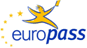 Curriculum Vitae EuropassCurriculum Vitae EuropassInformazioni personaliInformazioni personaliNome(i) / Cognome(i)Nome(i) / Cognome(i)Giuliano AvanziniGiuliano AvanziniGiuliano AvanziniGiuliano AvanziniGiuliano AvanziniGiuliano AvanziniGiuliano AvanziniGiuliano AvanziniGiuliano AvanziniGiuliano AvanziniGiuliano AvanziniIndirizzo(i)Indirizzo(i)Via Melloni 26, 20129 MILANOVia Melloni 26, 20129 MILANOVia Melloni 26, 20129 MILANOVia Melloni 26, 20129 MILANOVia Melloni 26, 20129 MILANOVia Melloni 26, 20129 MILANOVia Melloni 26, 20129 MILANOVia Melloni 26, 20129 MILANOVia Melloni 26, 20129 MILANOVia Melloni 26, 20129 MILANOVia Melloni 26, 20129 MILANOCittadinanzaCittadinanzaItalianaItalianaItalianaItalianaItalianaItalianaItalianaItalianaItalianaItalianaItalianaData di nascitaData di nascita26 Febbraio 1937, Milano26 Febbraio 1937, Milano26 Febbraio 1937, Milano26 Febbraio 1937, Milano26 Febbraio 1937, Milano26 Febbraio 1937, Milano26 Febbraio 1937, Milano26 Febbraio 1937, Milano26 Febbraio 1937, Milano26 Febbraio 1937, Milano26 Febbraio 1937, MilanoEsperienza professionaleEsperienza professionaleDateDate2004 –oggi Primario emerito dell’ U.O. Neurologia 6°  (Neurofisiopatologia)  dell'Istituto Nazionale Neurologico  di Milano1992 - 2004 Primario Neurologo- Direttore dell' U.O. Neurologia 6°  (Neurofisiopatologia)  dell'Istituto Nazionale Neurologico  di Milano con responsabilita` di reparto1983 - 1992 Aiuto di Neurologia Capo Servizio - Primario di Neurologia nel Servizio di Neurofisiologia Sperimentale ed Epilettologia dell'Istituto Nazionale Neurologico  di Milano1980 - 1983 Aiuto del Servizio di Neurofisiopatologia dell'Istituto Nazionale Neurologico  di Milano   1976 - 1980 Dirigente della sezione autonoma di Elettroencefalografia dell'Istituto Nazionale Neurologico  di Milano   1968 - 1976 Assistente Neurologo (incaricato-di ruolo) dell'Istituto Nazionale Neurologico  di Milano1967 - 1968 Assistente universitario incaricato presso l'Istituto di Fisiologia, Università di Milano1965 - 1966 Assistente universitario incaricato presso la Clinica delle Malattie nervose e mentali, Universita` di Parma1961 - 1965 Assistente volontario presso la Clinica delle Malattie nervose e mentali, Universita` di Parma (compatibilmente con l'assolvimento degli obblighi militari)Mansioni particolari1988 - oggi Responsabile del Centro Regionale per l'epilessia  dell'Istituto Nazionale Neurologico  di Milano e Coordinatore della Rete Regionale dei Centri per l'Epilessia1999-2002 Direttore del Dipartimento di Ricerca Sperimentale e Diagnostica dell'Istituto Nazionale Neurologico C.Besta di Milano2002-2004  Direttore del  Cliniche dell’Istituto Nazionale Neurologico C.Besta di Milano1972 - 1980 Responsabile del Laboratorio di Neurofisiologia Sperimentale dell'Istituto Nazionale Neurologico  di MilanoStages di perfezionamento all'esteroFeb - Ott  1989 Visiting Scientist presso  Center UCLA, Los Angeles.1971 - 1972 Borsista NIH-PHS presso il Department of Neurobiology, Albert Einstein College of Medicine, New YorkConcorsi effettuati-  Idoneo Assistente Universitario presso la Cattedra di Fisiologia Umana Seconda dell'Universita` di Milano. Concorso bandito nel Bollettino Ufficiale del Ministero della Pubblica Istruzione n. 17 (25/04/1968)-  Vincitore della Borsa di perfezionamento per gli Stati Uniti  d'America nel concorso indetto dal PHS del Dept. of Health, Education and Welfare per gli anni 1971-1972- Vincitore del concorso a n. 6 posti di Assistente Neurologo indetto dall'Istituto Nazionale Neurologico  nell'anno 1971 (primo classificato)- Idoneo Aiuto Neurologo nel concorso indetto dagli Ospedali Riuniti di Parma nell'anno 1969-  Idoneo Aiuto Elettroencefalografista nel concorso indetto dagli Istituti Clinici di Perfezionamento di Milano nell'anno 1969-  Idoneo Primario di Neurologia nel concorso nazionale indetto dal Ministero della Sanita` per gli anni 1971-1972 (con voti 100/100)-  Vincitore del concorso ad Aiuto responsabile del Servizio di Neurofisiologia clinica indetto dall'Ospedale Maggiore di Niguarda di Milano nell'anno 1978-  Vincitore del concorso ad Aiuto Neurofisiopatologo presso l'Istituto Nazionale Neurologico  di Milano nell'anno 1980.-  Vincitore  del concorso ad Aiuto Neurologo Capo Servizio (poi ridefinito Primario Neurologo) presso l'Istituto Nazionale Neurologico  di Milano nell'anno 1985Esperienza didattica  2002-oggi Professore a contratto presso l'Università di Ferrara1999-2005 Professore a contratto per il corso di Neurofisiologia Clinica presso la Scuola di Specializzazione in Neurologia dell’Università di Milano1991e 2000 Rapporteur externe della commissione per la sessione di  dottorato di ricerca dell'Universita` di Strasburgo (29 Ottobre 1991, 18 Ottobre 2000)1987-88; 1991-96; 1997-2008 Professore a contratto per il corso "Fisiopatologia del Sistema Nervoso" presso la Scuola di Specializzazione in Neurologia dell'Universita` di Parma1977-1984 Docente di Patologia Neurologica presso la Scuola di  Specialita` dell'Universita` di Ferrara1974-1990 Docente di Neurologia in rapporto alla patologia  internistica presso la Scuola di Specialita` in Neurologia dell'Universita` di Parma1971-1972 Neurofisiologia presso l'Albert Einstein College of Medicine di New York1967-1968 Neurofisiologia, presso l'Istituto di Fisiologia di Milano 1961-1967 Neurologia, presso  di ParmaInoltre ha partecipato come docente a corsi presso:2005 Direttore Corsi di Epilettologia 2005 (S.Servolo, Bologna, Roma, Palermo), : La diagnostica delle epilessie.2004 Direttore Corsi di Epilettologia 2004 (S.Servolo, Napoli, Firenze, Bologna), : Le epilessie focali sintomatiche. 2004 Advanced International Course. Epilepsy in children: neurobiological, clinical and therapeutic approach, San Servolo (VE)Sindromi 2004. 4° Corso intensivo. Sindromi epilettiche e discussione critica di casi clinici. San Servolo (VE) 2003 Direttore Corsi di epilettologia 2003(Milano, Bologna, Roma, Napoli , : Le epilessie idiopatiche. 2003 Advanced International Course. From basic knowledge to rational prescribing in epilepsy, San Servolo (VE)2003. 3° Corso teorico pratico in Epilettologia e presentazione di casi clinici, San Servolo (VE)2002 Advanced International Course. Bridging basic with clinical epileptology, San Servolo (VE)2001- 2002  Epilessie e canalopatie: tra genetica e terapia, San Servolo (VE)1994 Recent Progress in epilepsy: A review of basic and clinical advances. San Servolo (VE)1993 II International Bakirköy Days, Istanbul1988-2002 Corsi annuali regionali di aggiornamento in elettroencefalografia clinica, organizzati dall'Universita` di Milano a Gargnano1987-2004 Corsi annuali regionali di aggiornamento in epilettologia, organizzati dall'Universita` di Milano a Gargnano1992  of Biophysics, Erice. 21st Course: Advanced Course in Epileptology.1990  of Biophysics, Erice. Workshop: Neurobiology in man.1986  of Biophysics, Erice. 16th Course: Biological aspects of neuron activity.1985 Scuola Superiore di Oncologia e Scienze Biomediche, Santa  Margherita. Basi neurobiologiche della farmacoterapia dell'epilessia.    1984 Scuola Superiore di Oncologia e Scienze Biomediche, Santa   Margherita. Le basi razionali della chirurgia dell'epilessia.1983 UCLA Extention, San Diego, California, USA. An International Symposium on basic mechanisms of the epilepsies (Faculty member) 1980  of Medical Sciences, Erice. 11 Course: Investigation of brain function.Ha svolto ripetutamente attivita` seminariale presso l'Universita`degli Studi di Milano e Università Milano-Bicocca, l' Università di  Genova, Pavia, Parma, Ferrara, Bari, Palermo, e presso il Dept. of Anatomy di Chapel Hill (North Carolina, USA), il Dept. of Neurology di Phyladelphia (USA), l'Istituto LERS di Parigi (Francia), il Canton Hospital di Ginevra (Svizzera),  dell'Universita` di Berlino (Germania), l'UCLA di Los Angeles (California, USA), l'UCLA di Sepulveda (California, USA),  di Stanford, San Francisco (California, USA) e , Montreal (Quebec, Canada), l’Università di Istanbul (Turchia), l’Albert Einstein College of Medicine (USA), l’Università di Monaco (Germania), Università di Erlargen (Germania), Women’s Medical School, Tokyo, Johannes-Müller-Institute of Physiology, Berlin   Esperienza editoriale  - Editor in Chief "Neurological Sciences" 1993-2011 - Associate editor “European Journal of Neurology”- Membro dell’Editorial Advisory Board di “Epilepsia” 1994-2006- Membro dell' Editorial Board di Acta Neurologica Scandinavica 2003-now  - Membro dell’Advisory Board di Epileptic Disorders - Consulting editor "Epilepsy Research"- Membro del Comitato editoriale della "Rivista Italiana di Neuroscienze"- Membro del Comitato editoriale della rivista "Epilepsi" (Turchia)- Consulting editor "Boletin da Epilepsia"- Guest referee "Brain Research"Riconoscimenti 2012 Medaglia e Diploma d'Onore dell'Università degli Studi di Ferrara2011 Socio Onorario, Società Italiana di Neurologia 2010 Premio Caruso, Società Italiana di Neurofisiologia Clinica 2007-2010: Chairman of EUREPA2005-oggi Membro del Comitato Scientifico-Sezione Formazione della  e  2005-oggi  Past President of the International League Against Epilepsy (ILAE)2002 PremioAPICE2002-oggi  Membro del Comitato Scientifico -Sezione Ricerca della  e 2002-oggi Presidente International School of Neurological Sciences S.Servolo,  2001-2005  President dell'International League against Epilepsy2000          Annual Epilepsy Research Award of the American 1997-2005  Vice President European Academy of Epileptology (EUREPA)1997-2000 Treasurer della International League against Epilepsy1993-1997 1st Vice-President International League against Epilepsy1993 - 1997 Chairman Commission on Neurobiology della International League against Epilepsy1991 - 1995 Membro del Consiglio Direttivo della Societa` Italiana di Neuroscienze.1989 - 1993 Membro Commission on Neurobiology della International League against Epilepsy.1987 - 1989 Presidente della Lega Italiana contro l'Epilessia 1984-oggi Vice Presidente della  le Neuroscienze1983 Ambassador for the International League against Epilepsy1980 - 1986 Segretario della Lega Italiana contro l'Epilessia1982 - 1987 Expert Clinicien en Neurologie du Ministére  Republique FrançaiseContratti  di ricerca di cui e` stato / e` titolare:2013(October) -  Coordinatore di sezione  Progetto European "Development and Epilepsy- Strategies for Innovative Research to improve diagnosis, prevention and treatment in children with difficult to treat Epilepsy (DESIRE)2007-2011 Coordinator European Project  EPICURE "Functional genomics and neurobiology of epilepsy: a basis for new therapeutic strategies" 2004-2007  caratterizzazione molecolare delle encefalopatie epilettiche (Ministero della Sanità)2004-2007  Costituzione del Network della regione Lombardia sull’Epilessia (Ministero della Sanità)2001-2003  Mappaggio e identificazione dei geni implicati nelle epilessie idiopatiche dell'infanzia ( e ) 2001-2003 Modelli genetici e meccanismi molecolari delle epilessie idiopatiche (Ministero della Sanità)2000-2003 Progressive myoclonic epilepsy and neuronal apoptosis. A genetic, molecular biological, biochemical and pharmacological approach to cystatin B and cysteine proteases (European Project)1999-2001 Meccanismi di farmacoresistenza agli antiepilettici: studio su tessuto cerebrale asportato da pazienti sottoposti a chirurgia delle epilessie e da modelli animali. (Ministero della Sanita`)1998-2001 Fattori biologici ed età dipendenti che condizionano la risposta ai farmaci antiepilettici. Studio multicentrico  (Ministero della Sanita`)1995-1999 Genetica delle epilessie (Ministero della Sanita`)1995-1997Proposta di gestione di un osservatorio regionale per le epilessie. (Finanziamento progetti specifici ricerca corrente IRCCS, Ministero della Sanita`- art. 12 d.l.vo 502/92)1994-1997 Prevenzione e cura dell'epilessia. (Regione Lombardia)1994-1995 Sviluppo della neocortecccia ed epilettogenesi: maturazione della eccitabilita` neuronale in fettine di neocorteccia (CNR)1994-1997 Generalized epilepsies: electrophysiological, neurophysiological, neuropharmacological, neuroanatomical and ontogenetic aspects (Human Capital and Mobility, European Community)1991-1994 Fattori di rischio e determinanti prognostiche delle  epilessie nelle varie fasce di eta`. (Ministero della Sanita`)1991-1992 Maturazione della neurotrasmissione glutamatergica ed aspartatergica in rapporto all'epilettogenesi in corso di sinaptogenesi maturativa o rigenerativa. (CNR, ITA-USA).1991-1992 Studio dell'eccitabilita` talamo-corticale in un modello animale di epilessia genetica. (CNR-INSERM)1987-1989 Lotta contro l'epilessia. (Regione Lombardia)1987-1989 Valore dei criteri di inquadramento sindromico delle  epilessie. Studio multicentrico di applicabilita` clinica. (Ministero della Sanita`)1987-1988 Prognosi in pazienti con crisi epilettiche di nuova diagnosi. (Regione Lombardia)1985-1988 Relazione tra epilessia e patologia lesionale cerebrale. (Ministero della Sanita`)1981-1984 Studio delle variazioni del flusso cerebrale nei soggetti non fumatori dopo assorbimento per via aerea di quantita` diverse di fumo di tabacco. Rapporto tra eventuali variazioni del suddetto flusso ed insorgenza di patologie cerebrovascolari. (Ministero della Sanita`)1980-1989 Studio delle malattie degenerative del sistema nervoso e del muscolo scheletrico dell'uomo con particolare riferimento alle alterazioni neurochimiche e di membrana. (C.N.R.)1979-1980 Studio longitudinale di parametri clinici, neurofisiologici e farmacologici in nati da genitori affetti da epilessia. (C.N.R.)1977-1979 Organizzazione sinaptica del complesso Pul-LP del gatto. (C.N.R.)  1976-1977 Interazione audio-visuo-somestesica nei nuclei talamici  associativi del gatto. Studio elettrofisiologico. (C.N.R.)1975-1976 Studio anatomo-fisiologico dei rapporti fra i nuclei  talamici posteriori e le aree corticali connesse, in due specie animali. (C.N.R.)Organizzazione di congressi e corsi- Congressi Nazionali della Lega Italiana contro l'Epilessia negli anni 1980, 1981, 1985, 1988, 1989, 1995- Congresso "Somatosensory integration in the thalamus", Milano, 1982- Riunioni congiunte delle Leghe Italo-franco-ispano-portoghese  contro l'epilessia:     III:  Perugia (Italia)     IV:  Palma de Mallorca (Spagna)         V:  Coimbra (Portogallo)      VI:  Montpellier (Francia)    VII:  Taormina (Italia)   VIII:  Madrid (Spagna)- Corsi annuali regionali di aggiornamento in  epilettologia (v. esperienza didattica)- Corsi annuali regionali di aggiornamento in elettroencefalografia clinica (v.   esperienza didattica)- Workshop on neurotransmitters in epilepsy (WONIEP  IV), Stresa, 1988- Simposio Satellite della VII Riunione congiunta delle Leghe Italo-franco-ispano-  portoghese  contro l'epilessia: The new antiepileptic drugs: a challenge for the   future. , 1990- Mediterranean Epilepsy Conference:   - 1st, , 1990  - 2nd, , 1992  - 3rd, , 1994.  - 4th, Hammamet, 1996- 5th, , 1997   - 6th, , 1999       - 7th  Athene, 2001- Workshop on Neurobiology in man, International School of Biophysics. Erice, 1990- Corso Nazionale Residenziale della Lega  Italiana contro l'Epilessia, Milano, 1990- Workshop on Neurobiology of epilepsy (WONOEP):  - Bahia (), 1991  - Trömsö (), 1993  -   (), 1995-  (Irlanda), 1997- Chesky Krumlov,1999  - Iguaçu, 2001- 21st Advanced Course in Epileptology,  of Biophysics. Erice,   1992- European Congress of Epileptology, , 1994; , 1996; ,   1998.- Recent Progress in epilepsy: A review of basic and clinical advances. San Servolo (VE), 1994 in developing brain. Satellite Symposium to the 17th ENA Meeting,   Praga, 1994.- Workshop on Animal models relevant to human epilepsy. Satellite to the European   Congress of Epileptology, , 1994.- Congresso Nazionale della Societa` Italiana di Neuroscienze, Milano, 1995.- Colloquio Internazionale della :   - Falls in epileptic and non epileptic seizures in childhood, Milano, 1995.  - Abnormal cortical development and epilepsy, S.Servolo (VE), 1997  - Limbic seizures in children, Milano, 1998- 3° Corso Nazionale Residenziale in epilettologia, Istituto di Cultura Scientifica E.   Majorana, Erice, 1996.- Molecular and cellular targets for anti-epileptic drugs, Genova 1996- 22nd  Congress,  1997- 23nd  Congress, Praga, 1999- 24th  Congress, , 2001- Focus on epilepsy V. Generalized epilepsy: from genes to clinic. Le Chateau   Fontenac (), 1999-  conference on epileptogenesis. San Servolo (VE), 1999- 4th European Congress on Epileptology, Firenze 2000- Advanced : Bridging basic with clinical epileptology-1. San Servolo-    Venice 2002- : From basic knowledge to rational prescribing in epilepsy. San Servolo-Venice 2003  Course: Epilepsy in children : neurobiological, clinical and therapeutic approach. Sal Servolo-Venice 2004 -: Bridging Basic with Clinical Sciences-2, San Servolo 2005                                                - Membro del Comitato organizzatore  del Workshop “Neurosciences and Music. Mutual interactions and implications of developmental functions”. Venezia,  25-27 October 2002- Membro del Comitato organizzatore del Workshop “Neurosciences and music. From perception to performance”. Lipsia, 5-8 May 2005.Attivita` scientificaE` documentata da 546  pubblicazioni a stampa in estenso,  327 abstracts Le principali linee di ricerca sono le seguenti Neurologia Clinica:- Disordini del movimento - Neuropatie ed Encefalopatie degenerative e metaboliche (genetiche e acquisite) - Tumori - Epilessia  malformativa e della maturazione del sistema nervoso centrale  neuromuscolare  vestibolare e dell'oculomozione  dello sviluppo - Altre (encefaliti, sclerosi multipla, vasculopatie)Neuropsicologia Farmacologia clinica Neurofisiologia clinica Neurofisiologia sperimentale2004 –oggi Primario emerito dell’ U.O. Neurologia 6°  (Neurofisiopatologia)  dell'Istituto Nazionale Neurologico  di Milano1992 - 2004 Primario Neurologo- Direttore dell' U.O. Neurologia 6°  (Neurofisiopatologia)  dell'Istituto Nazionale Neurologico  di Milano con responsabilita` di reparto1983 - 1992 Aiuto di Neurologia Capo Servizio - Primario di Neurologia nel Servizio di Neurofisiologia Sperimentale ed Epilettologia dell'Istituto Nazionale Neurologico  di Milano1980 - 1983 Aiuto del Servizio di Neurofisiopatologia dell'Istituto Nazionale Neurologico  di Milano   1976 - 1980 Dirigente della sezione autonoma di Elettroencefalografia dell'Istituto Nazionale Neurologico  di Milano   1968 - 1976 Assistente Neurologo (incaricato-di ruolo) dell'Istituto Nazionale Neurologico  di Milano1967 - 1968 Assistente universitario incaricato presso l'Istituto di Fisiologia, Università di Milano1965 - 1966 Assistente universitario incaricato presso la Clinica delle Malattie nervose e mentali, Universita` di Parma1961 - 1965 Assistente volontario presso la Clinica delle Malattie nervose e mentali, Universita` di Parma (compatibilmente con l'assolvimento degli obblighi militari)Mansioni particolari1988 - oggi Responsabile del Centro Regionale per l'epilessia  dell'Istituto Nazionale Neurologico  di Milano e Coordinatore della Rete Regionale dei Centri per l'Epilessia1999-2002 Direttore del Dipartimento di Ricerca Sperimentale e Diagnostica dell'Istituto Nazionale Neurologico C.Besta di Milano2002-2004  Direttore del  Cliniche dell’Istituto Nazionale Neurologico C.Besta di Milano1972 - 1980 Responsabile del Laboratorio di Neurofisiologia Sperimentale dell'Istituto Nazionale Neurologico  di MilanoStages di perfezionamento all'esteroFeb - Ott  1989 Visiting Scientist presso  Center UCLA, Los Angeles.1971 - 1972 Borsista NIH-PHS presso il Department of Neurobiology, Albert Einstein College of Medicine, New YorkConcorsi effettuati-  Idoneo Assistente Universitario presso la Cattedra di Fisiologia Umana Seconda dell'Universita` di Milano. Concorso bandito nel Bollettino Ufficiale del Ministero della Pubblica Istruzione n. 17 (25/04/1968)-  Vincitore della Borsa di perfezionamento per gli Stati Uniti  d'America nel concorso indetto dal PHS del Dept. of Health, Education and Welfare per gli anni 1971-1972- Vincitore del concorso a n. 6 posti di Assistente Neurologo indetto dall'Istituto Nazionale Neurologico  nell'anno 1971 (primo classificato)- Idoneo Aiuto Neurologo nel concorso indetto dagli Ospedali Riuniti di Parma nell'anno 1969-  Idoneo Aiuto Elettroencefalografista nel concorso indetto dagli Istituti Clinici di Perfezionamento di Milano nell'anno 1969-  Idoneo Primario di Neurologia nel concorso nazionale indetto dal Ministero della Sanita` per gli anni 1971-1972 (con voti 100/100)-  Vincitore del concorso ad Aiuto responsabile del Servizio di Neurofisiologia clinica indetto dall'Ospedale Maggiore di Niguarda di Milano nell'anno 1978-  Vincitore del concorso ad Aiuto Neurofisiopatologo presso l'Istituto Nazionale Neurologico  di Milano nell'anno 1980.-  Vincitore  del concorso ad Aiuto Neurologo Capo Servizio (poi ridefinito Primario Neurologo) presso l'Istituto Nazionale Neurologico  di Milano nell'anno 1985Esperienza didattica  2002-oggi Professore a contratto presso l'Università di Ferrara1999-2005 Professore a contratto per il corso di Neurofisiologia Clinica presso la Scuola di Specializzazione in Neurologia dell’Università di Milano1991e 2000 Rapporteur externe della commissione per la sessione di  dottorato di ricerca dell'Universita` di Strasburgo (29 Ottobre 1991, 18 Ottobre 2000)1987-88; 1991-96; 1997-2008 Professore a contratto per il corso "Fisiopatologia del Sistema Nervoso" presso la Scuola di Specializzazione in Neurologia dell'Universita` di Parma1977-1984 Docente di Patologia Neurologica presso la Scuola di  Specialita` dell'Universita` di Ferrara1974-1990 Docente di Neurologia in rapporto alla patologia  internistica presso la Scuola di Specialita` in Neurologia dell'Universita` di Parma1971-1972 Neurofisiologia presso l'Albert Einstein College of Medicine di New York1967-1968 Neurofisiologia, presso l'Istituto di Fisiologia di Milano 1961-1967 Neurologia, presso  di ParmaInoltre ha partecipato come docente a corsi presso:2005 Direttore Corsi di Epilettologia 2005 (S.Servolo, Bologna, Roma, Palermo), : La diagnostica delle epilessie.2004 Direttore Corsi di Epilettologia 2004 (S.Servolo, Napoli, Firenze, Bologna), : Le epilessie focali sintomatiche. 2004 Advanced International Course. Epilepsy in children: neurobiological, clinical and therapeutic approach, San Servolo (VE)Sindromi 2004. 4° Corso intensivo. Sindromi epilettiche e discussione critica di casi clinici. San Servolo (VE) 2003 Direttore Corsi di epilettologia 2003(Milano, Bologna, Roma, Napoli , : Le epilessie idiopatiche. 2003 Advanced International Course. From basic knowledge to rational prescribing in epilepsy, San Servolo (VE)2003. 3° Corso teorico pratico in Epilettologia e presentazione di casi clinici, San Servolo (VE)2002 Advanced International Course. Bridging basic with clinical epileptology, San Servolo (VE)2001- 2002  Epilessie e canalopatie: tra genetica e terapia, San Servolo (VE)1994 Recent Progress in epilepsy: A review of basic and clinical advances. San Servolo (VE)1993 II International Bakirköy Days, Istanbul1988-2002 Corsi annuali regionali di aggiornamento in elettroencefalografia clinica, organizzati dall'Universita` di Milano a Gargnano1987-2004 Corsi annuali regionali di aggiornamento in epilettologia, organizzati dall'Universita` di Milano a Gargnano1992  of Biophysics, Erice. 21st Course: Advanced Course in Epileptology.1990  of Biophysics, Erice. Workshop: Neurobiology in man.1986  of Biophysics, Erice. 16th Course: Biological aspects of neuron activity.1985 Scuola Superiore di Oncologia e Scienze Biomediche, Santa  Margherita. Basi neurobiologiche della farmacoterapia dell'epilessia.    1984 Scuola Superiore di Oncologia e Scienze Biomediche, Santa   Margherita. Le basi razionali della chirurgia dell'epilessia.1983 UCLA Extention, San Diego, California, USA. An International Symposium on basic mechanisms of the epilepsies (Faculty member) 1980  of Medical Sciences, Erice. 11 Course: Investigation of brain function.Ha svolto ripetutamente attivita` seminariale presso l'Universita`degli Studi di Milano e Università Milano-Bicocca, l' Università di  Genova, Pavia, Parma, Ferrara, Bari, Palermo, e presso il Dept. of Anatomy di Chapel Hill (North Carolina, USA), il Dept. of Neurology di Phyladelphia (USA), l'Istituto LERS di Parigi (Francia), il Canton Hospital di Ginevra (Svizzera),  dell'Universita` di Berlino (Germania), l'UCLA di Los Angeles (California, USA), l'UCLA di Sepulveda (California, USA),  di Stanford, San Francisco (California, USA) e , Montreal (Quebec, Canada), l’Università di Istanbul (Turchia), l’Albert Einstein College of Medicine (USA), l’Università di Monaco (Germania), Università di Erlargen (Germania), Women’s Medical School, Tokyo, Johannes-Müller-Institute of Physiology, Berlin   Esperienza editoriale  - Editor in Chief "Neurological Sciences" 1993-2011 - Associate editor “European Journal of Neurology”- Membro dell’Editorial Advisory Board di “Epilepsia” 1994-2006- Membro dell' Editorial Board di Acta Neurologica Scandinavica 2003-now  - Membro dell’Advisory Board di Epileptic Disorders - Consulting editor "Epilepsy Research"- Membro del Comitato editoriale della "Rivista Italiana di Neuroscienze"- Membro del Comitato editoriale della rivista "Epilepsi" (Turchia)- Consulting editor "Boletin da Epilepsia"- Guest referee "Brain Research"Riconoscimenti 2012 Medaglia e Diploma d'Onore dell'Università degli Studi di Ferrara2011 Socio Onorario, Società Italiana di Neurologia 2010 Premio Caruso, Società Italiana di Neurofisiologia Clinica 2007-2010: Chairman of EUREPA2005-oggi Membro del Comitato Scientifico-Sezione Formazione della  e  2005-oggi  Past President of the International League Against Epilepsy (ILAE)2002 PremioAPICE2002-oggi  Membro del Comitato Scientifico -Sezione Ricerca della  e 2002-oggi Presidente International School of Neurological Sciences S.Servolo,  2001-2005  President dell'International League against Epilepsy2000          Annual Epilepsy Research Award of the American 1997-2005  Vice President European Academy of Epileptology (EUREPA)1997-2000 Treasurer della International League against Epilepsy1993-1997 1st Vice-President International League against Epilepsy1993 - 1997 Chairman Commission on Neurobiology della International League against Epilepsy1991 - 1995 Membro del Consiglio Direttivo della Societa` Italiana di Neuroscienze.1989 - 1993 Membro Commission on Neurobiology della International League against Epilepsy.1987 - 1989 Presidente della Lega Italiana contro l'Epilessia 1984-oggi Vice Presidente della  le Neuroscienze1983 Ambassador for the International League against Epilepsy1980 - 1986 Segretario della Lega Italiana contro l'Epilessia1982 - 1987 Expert Clinicien en Neurologie du Ministére  Republique FrançaiseContratti  di ricerca di cui e` stato / e` titolare:2013(October) -  Coordinatore di sezione  Progetto European "Development and Epilepsy- Strategies for Innovative Research to improve diagnosis, prevention and treatment in children with difficult to treat Epilepsy (DESIRE)2007-2011 Coordinator European Project  EPICURE "Functional genomics and neurobiology of epilepsy: a basis for new therapeutic strategies" 2004-2007  caratterizzazione molecolare delle encefalopatie epilettiche (Ministero della Sanità)2004-2007  Costituzione del Network della regione Lombardia sull’Epilessia (Ministero della Sanità)2001-2003  Mappaggio e identificazione dei geni implicati nelle epilessie idiopatiche dell'infanzia ( e ) 2001-2003 Modelli genetici e meccanismi molecolari delle epilessie idiopatiche (Ministero della Sanità)2000-2003 Progressive myoclonic epilepsy and neuronal apoptosis. A genetic, molecular biological, biochemical and pharmacological approach to cystatin B and cysteine proteases (European Project)1999-2001 Meccanismi di farmacoresistenza agli antiepilettici: studio su tessuto cerebrale asportato da pazienti sottoposti a chirurgia delle epilessie e da modelli animali. (Ministero della Sanita`)1998-2001 Fattori biologici ed età dipendenti che condizionano la risposta ai farmaci antiepilettici. Studio multicentrico  (Ministero della Sanita`)1995-1999 Genetica delle epilessie (Ministero della Sanita`)1995-1997Proposta di gestione di un osservatorio regionale per le epilessie. (Finanziamento progetti specifici ricerca corrente IRCCS, Ministero della Sanita`- art. 12 d.l.vo 502/92)1994-1997 Prevenzione e cura dell'epilessia. (Regione Lombardia)1994-1995 Sviluppo della neocortecccia ed epilettogenesi: maturazione della eccitabilita` neuronale in fettine di neocorteccia (CNR)1994-1997 Generalized epilepsies: electrophysiological, neurophysiological, neuropharmacological, neuroanatomical and ontogenetic aspects (Human Capital and Mobility, European Community)1991-1994 Fattori di rischio e determinanti prognostiche delle  epilessie nelle varie fasce di eta`. (Ministero della Sanita`)1991-1992 Maturazione della neurotrasmissione glutamatergica ed aspartatergica in rapporto all'epilettogenesi in corso di sinaptogenesi maturativa o rigenerativa. (CNR, ITA-USA).1991-1992 Studio dell'eccitabilita` talamo-corticale in un modello animale di epilessia genetica. (CNR-INSERM)1987-1989 Lotta contro l'epilessia. (Regione Lombardia)1987-1989 Valore dei criteri di inquadramento sindromico delle  epilessie. Studio multicentrico di applicabilita` clinica. (Ministero della Sanita`)1987-1988 Prognosi in pazienti con crisi epilettiche di nuova diagnosi. (Regione Lombardia)1985-1988 Relazione tra epilessia e patologia lesionale cerebrale. (Ministero della Sanita`)1981-1984 Studio delle variazioni del flusso cerebrale nei soggetti non fumatori dopo assorbimento per via aerea di quantita` diverse di fumo di tabacco. Rapporto tra eventuali variazioni del suddetto flusso ed insorgenza di patologie cerebrovascolari. (Ministero della Sanita`)1980-1989 Studio delle malattie degenerative del sistema nervoso e del muscolo scheletrico dell'uomo con particolare riferimento alle alterazioni neurochimiche e di membrana. (C.N.R.)1979-1980 Studio longitudinale di parametri clinici, neurofisiologici e farmacologici in nati da genitori affetti da epilessia. (C.N.R.)1977-1979 Organizzazione sinaptica del complesso Pul-LP del gatto. (C.N.R.)  1976-1977 Interazione audio-visuo-somestesica nei nuclei talamici  associativi del gatto. Studio elettrofisiologico. (C.N.R.)1975-1976 Studio anatomo-fisiologico dei rapporti fra i nuclei  talamici posteriori e le aree corticali connesse, in due specie animali. (C.N.R.)Organizzazione di congressi e corsi- Congressi Nazionali della Lega Italiana contro l'Epilessia negli anni 1980, 1981, 1985, 1988, 1989, 1995- Congresso "Somatosensory integration in the thalamus", Milano, 1982- Riunioni congiunte delle Leghe Italo-franco-ispano-portoghese  contro l'epilessia:     III:  Perugia (Italia)     IV:  Palma de Mallorca (Spagna)         V:  Coimbra (Portogallo)      VI:  Montpellier (Francia)    VII:  Taormina (Italia)   VIII:  Madrid (Spagna)- Corsi annuali regionali di aggiornamento in  epilettologia (v. esperienza didattica)- Corsi annuali regionali di aggiornamento in elettroencefalografia clinica (v.   esperienza didattica)- Workshop on neurotransmitters in epilepsy (WONIEP  IV), Stresa, 1988- Simposio Satellite della VII Riunione congiunta delle Leghe Italo-franco-ispano-  portoghese  contro l'epilessia: The new antiepileptic drugs: a challenge for the   future. , 1990- Mediterranean Epilepsy Conference:   - 1st, , 1990  - 2nd, , 1992  - 3rd, , 1994.  - 4th, Hammamet, 1996- 5th, , 1997   - 6th, , 1999       - 7th  Athene, 2001- Workshop on Neurobiology in man, International School of Biophysics. Erice, 1990- Corso Nazionale Residenziale della Lega  Italiana contro l'Epilessia, Milano, 1990- Workshop on Neurobiology of epilepsy (WONOEP):  - Bahia (), 1991  - Trömsö (), 1993  -   (), 1995-  (Irlanda), 1997- Chesky Krumlov,1999  - Iguaçu, 2001- 21st Advanced Course in Epileptology,  of Biophysics. Erice,   1992- European Congress of Epileptology, , 1994; , 1996; ,   1998.- Recent Progress in epilepsy: A review of basic and clinical advances. San Servolo (VE), 1994 in developing brain. Satellite Symposium to the 17th ENA Meeting,   Praga, 1994.- Workshop on Animal models relevant to human epilepsy. Satellite to the European   Congress of Epileptology, , 1994.- Congresso Nazionale della Societa` Italiana di Neuroscienze, Milano, 1995.- Colloquio Internazionale della :   - Falls in epileptic and non epileptic seizures in childhood, Milano, 1995.  - Abnormal cortical development and epilepsy, S.Servolo (VE), 1997  - Limbic seizures in children, Milano, 1998- 3° Corso Nazionale Residenziale in epilettologia, Istituto di Cultura Scientifica E.   Majorana, Erice, 1996.- Molecular and cellular targets for anti-epileptic drugs, Genova 1996- 22nd  Congress,  1997- 23nd  Congress, Praga, 1999- 24th  Congress, , 2001- Focus on epilepsy V. Generalized epilepsy: from genes to clinic. Le Chateau   Fontenac (), 1999-  conference on epileptogenesis. San Servolo (VE), 1999- 4th European Congress on Epileptology, Firenze 2000- Advanced : Bridging basic with clinical epileptology-1. San Servolo-    Venice 2002- : From basic knowledge to rational prescribing in epilepsy. San Servolo-Venice 2003  Course: Epilepsy in children : neurobiological, clinical and therapeutic approach. Sal Servolo-Venice 2004 -: Bridging Basic with Clinical Sciences-2, San Servolo 2005                                                - Membro del Comitato organizzatore  del Workshop “Neurosciences and Music. Mutual interactions and implications of developmental functions”. Venezia,  25-27 October 2002- Membro del Comitato organizzatore del Workshop “Neurosciences and music. From perception to performance”. Lipsia, 5-8 May 2005.Attivita` scientificaE` documentata da 546  pubblicazioni a stampa in estenso,  327 abstracts Le principali linee di ricerca sono le seguenti Neurologia Clinica:- Disordini del movimento - Neuropatie ed Encefalopatie degenerative e metaboliche (genetiche e acquisite) - Tumori - Epilessia  malformativa e della maturazione del sistema nervoso centrale  neuromuscolare  vestibolare e dell'oculomozione  dello sviluppo - Altre (encefaliti, sclerosi multipla, vasculopatie)Neuropsicologia Farmacologia clinica Neurofisiologia clinica Neurofisiologia sperimentale2004 –oggi Primario emerito dell’ U.O. Neurologia 6°  (Neurofisiopatologia)  dell'Istituto Nazionale Neurologico  di Milano1992 - 2004 Primario Neurologo- Direttore dell' U.O. Neurologia 6°  (Neurofisiopatologia)  dell'Istituto Nazionale Neurologico  di Milano con responsabilita` di reparto1983 - 1992 Aiuto di Neurologia Capo Servizio - Primario di Neurologia nel Servizio di Neurofisiologia Sperimentale ed Epilettologia dell'Istituto Nazionale Neurologico  di Milano1980 - 1983 Aiuto del Servizio di Neurofisiopatologia dell'Istituto Nazionale Neurologico  di Milano   1976 - 1980 Dirigente della sezione autonoma di Elettroencefalografia dell'Istituto Nazionale Neurologico  di Milano   1968 - 1976 Assistente Neurologo (incaricato-di ruolo) dell'Istituto Nazionale Neurologico  di Milano1967 - 1968 Assistente universitario incaricato presso l'Istituto di Fisiologia, Università di Milano1965 - 1966 Assistente universitario incaricato presso la Clinica delle Malattie nervose e mentali, Universita` di Parma1961 - 1965 Assistente volontario presso la Clinica delle Malattie nervose e mentali, Universita` di Parma (compatibilmente con l'assolvimento degli obblighi militari)Mansioni particolari1988 - oggi Responsabile del Centro Regionale per l'epilessia  dell'Istituto Nazionale Neurologico  di Milano e Coordinatore della Rete Regionale dei Centri per l'Epilessia1999-2002 Direttore del Dipartimento di Ricerca Sperimentale e Diagnostica dell'Istituto Nazionale Neurologico C.Besta di Milano2002-2004  Direttore del  Cliniche dell’Istituto Nazionale Neurologico C.Besta di Milano1972 - 1980 Responsabile del Laboratorio di Neurofisiologia Sperimentale dell'Istituto Nazionale Neurologico  di MilanoStages di perfezionamento all'esteroFeb - Ott  1989 Visiting Scientist presso  Center UCLA, Los Angeles.1971 - 1972 Borsista NIH-PHS presso il Department of Neurobiology, Albert Einstein College of Medicine, New YorkConcorsi effettuati-  Idoneo Assistente Universitario presso la Cattedra di Fisiologia Umana Seconda dell'Universita` di Milano. Concorso bandito nel Bollettino Ufficiale del Ministero della Pubblica Istruzione n. 17 (25/04/1968)-  Vincitore della Borsa di perfezionamento per gli Stati Uniti  d'America nel concorso indetto dal PHS del Dept. of Health, Education and Welfare per gli anni 1971-1972- Vincitore del concorso a n. 6 posti di Assistente Neurologo indetto dall'Istituto Nazionale Neurologico  nell'anno 1971 (primo classificato)- Idoneo Aiuto Neurologo nel concorso indetto dagli Ospedali Riuniti di Parma nell'anno 1969-  Idoneo Aiuto Elettroencefalografista nel concorso indetto dagli Istituti Clinici di Perfezionamento di Milano nell'anno 1969-  Idoneo Primario di Neurologia nel concorso nazionale indetto dal Ministero della Sanita` per gli anni 1971-1972 (con voti 100/100)-  Vincitore del concorso ad Aiuto responsabile del Servizio di Neurofisiologia clinica indetto dall'Ospedale Maggiore di Niguarda di Milano nell'anno 1978-  Vincitore del concorso ad Aiuto Neurofisiopatologo presso l'Istituto Nazionale Neurologico  di Milano nell'anno 1980.-  Vincitore  del concorso ad Aiuto Neurologo Capo Servizio (poi ridefinito Primario Neurologo) presso l'Istituto Nazionale Neurologico  di Milano nell'anno 1985Esperienza didattica  2002-oggi Professore a contratto presso l'Università di Ferrara1999-2005 Professore a contratto per il corso di Neurofisiologia Clinica presso la Scuola di Specializzazione in Neurologia dell’Università di Milano1991e 2000 Rapporteur externe della commissione per la sessione di  dottorato di ricerca dell'Universita` di Strasburgo (29 Ottobre 1991, 18 Ottobre 2000)1987-88; 1991-96; 1997-2008 Professore a contratto per il corso "Fisiopatologia del Sistema Nervoso" presso la Scuola di Specializzazione in Neurologia dell'Universita` di Parma1977-1984 Docente di Patologia Neurologica presso la Scuola di  Specialita` dell'Universita` di Ferrara1974-1990 Docente di Neurologia in rapporto alla patologia  internistica presso la Scuola di Specialita` in Neurologia dell'Universita` di Parma1971-1972 Neurofisiologia presso l'Albert Einstein College of Medicine di New York1967-1968 Neurofisiologia, presso l'Istituto di Fisiologia di Milano 1961-1967 Neurologia, presso  di ParmaInoltre ha partecipato come docente a corsi presso:2005 Direttore Corsi di Epilettologia 2005 (S.Servolo, Bologna, Roma, Palermo), : La diagnostica delle epilessie.2004 Direttore Corsi di Epilettologia 2004 (S.Servolo, Napoli, Firenze, Bologna), : Le epilessie focali sintomatiche. 2004 Advanced International Course. Epilepsy in children: neurobiological, clinical and therapeutic approach, San Servolo (VE)Sindromi 2004. 4° Corso intensivo. Sindromi epilettiche e discussione critica di casi clinici. San Servolo (VE) 2003 Direttore Corsi di epilettologia 2003(Milano, Bologna, Roma, Napoli , : Le epilessie idiopatiche. 2003 Advanced International Course. From basic knowledge to rational prescribing in epilepsy, San Servolo (VE)2003. 3° Corso teorico pratico in Epilettologia e presentazione di casi clinici, San Servolo (VE)2002 Advanced International Course. Bridging basic with clinical epileptology, San Servolo (VE)2001- 2002  Epilessie e canalopatie: tra genetica e terapia, San Servolo (VE)1994 Recent Progress in epilepsy: A review of basic and clinical advances. San Servolo (VE)1993 II International Bakirköy Days, Istanbul1988-2002 Corsi annuali regionali di aggiornamento in elettroencefalografia clinica, organizzati dall'Universita` di Milano a Gargnano1987-2004 Corsi annuali regionali di aggiornamento in epilettologia, organizzati dall'Universita` di Milano a Gargnano1992  of Biophysics, Erice. 21st Course: Advanced Course in Epileptology.1990  of Biophysics, Erice. Workshop: Neurobiology in man.1986  of Biophysics, Erice. 16th Course: Biological aspects of neuron activity.1985 Scuola Superiore di Oncologia e Scienze Biomediche, Santa  Margherita. Basi neurobiologiche della farmacoterapia dell'epilessia.    1984 Scuola Superiore di Oncologia e Scienze Biomediche, Santa   Margherita. Le basi razionali della chirurgia dell'epilessia.1983 UCLA Extention, San Diego, California, USA. An International Symposium on basic mechanisms of the epilepsies (Faculty member) 1980  of Medical Sciences, Erice. 11 Course: Investigation of brain function.Ha svolto ripetutamente attivita` seminariale presso l'Universita`degli Studi di Milano e Università Milano-Bicocca, l' Università di  Genova, Pavia, Parma, Ferrara, Bari, Palermo, e presso il Dept. of Anatomy di Chapel Hill (North Carolina, USA), il Dept. of Neurology di Phyladelphia (USA), l'Istituto LERS di Parigi (Francia), il Canton Hospital di Ginevra (Svizzera),  dell'Universita` di Berlino (Germania), l'UCLA di Los Angeles (California, USA), l'UCLA di Sepulveda (California, USA),  di Stanford, San Francisco (California, USA) e , Montreal (Quebec, Canada), l’Università di Istanbul (Turchia), l’Albert Einstein College of Medicine (USA), l’Università di Monaco (Germania), Università di Erlargen (Germania), Women’s Medical School, Tokyo, Johannes-Müller-Institute of Physiology, Berlin   Esperienza editoriale  - Editor in Chief "Neurological Sciences" 1993-2011 - Associate editor “European Journal of Neurology”- Membro dell’Editorial Advisory Board di “Epilepsia” 1994-2006- Membro dell' Editorial Board di Acta Neurologica Scandinavica 2003-now  - Membro dell’Advisory Board di Epileptic Disorders - Consulting editor "Epilepsy Research"- Membro del Comitato editoriale della "Rivista Italiana di Neuroscienze"- Membro del Comitato editoriale della rivista "Epilepsi" (Turchia)- Consulting editor "Boletin da Epilepsia"- Guest referee "Brain Research"Riconoscimenti 2012 Medaglia e Diploma d'Onore dell'Università degli Studi di Ferrara2011 Socio Onorario, Società Italiana di Neurologia 2010 Premio Caruso, Società Italiana di Neurofisiologia Clinica 2007-2010: Chairman of EUREPA2005-oggi Membro del Comitato Scientifico-Sezione Formazione della  e  2005-oggi  Past President of the International League Against Epilepsy (ILAE)2002 PremioAPICE2002-oggi  Membro del Comitato Scientifico -Sezione Ricerca della  e 2002-oggi Presidente International School of Neurological Sciences S.Servolo,  2001-2005  President dell'International League against Epilepsy2000          Annual Epilepsy Research Award of the American 1997-2005  Vice President European Academy of Epileptology (EUREPA)1997-2000 Treasurer della International League against Epilepsy1993-1997 1st Vice-President International League against Epilepsy1993 - 1997 Chairman Commission on Neurobiology della International League against Epilepsy1991 - 1995 Membro del Consiglio Direttivo della Societa` Italiana di Neuroscienze.1989 - 1993 Membro Commission on Neurobiology della International League against Epilepsy.1987 - 1989 Presidente della Lega Italiana contro l'Epilessia 1984-oggi Vice Presidente della  le Neuroscienze1983 Ambassador for the International League against Epilepsy1980 - 1986 Segretario della Lega Italiana contro l'Epilessia1982 - 1987 Expert Clinicien en Neurologie du Ministére  Republique FrançaiseContratti  di ricerca di cui e` stato / e` titolare:2013(October) -  Coordinatore di sezione  Progetto European "Development and Epilepsy- Strategies for Innovative Research to improve diagnosis, prevention and treatment in children with difficult to treat Epilepsy (DESIRE)2007-2011 Coordinator European Project  EPICURE "Functional genomics and neurobiology of epilepsy: a basis for new therapeutic strategies" 2004-2007  caratterizzazione molecolare delle encefalopatie epilettiche (Ministero della Sanità)2004-2007  Costituzione del Network della regione Lombardia sull’Epilessia (Ministero della Sanità)2001-2003  Mappaggio e identificazione dei geni implicati nelle epilessie idiopatiche dell'infanzia ( e ) 2001-2003 Modelli genetici e meccanismi molecolari delle epilessie idiopatiche (Ministero della Sanità)2000-2003 Progressive myoclonic epilepsy and neuronal apoptosis. A genetic, molecular biological, biochemical and pharmacological approach to cystatin B and cysteine proteases (European Project)1999-2001 Meccanismi di farmacoresistenza agli antiepilettici: studio su tessuto cerebrale asportato da pazienti sottoposti a chirurgia delle epilessie e da modelli animali. (Ministero della Sanita`)1998-2001 Fattori biologici ed età dipendenti che condizionano la risposta ai farmaci antiepilettici. Studio multicentrico  (Ministero della Sanita`)1995-1999 Genetica delle epilessie (Ministero della Sanita`)1995-1997Proposta di gestione di un osservatorio regionale per le epilessie. (Finanziamento progetti specifici ricerca corrente IRCCS, Ministero della Sanita`- art. 12 d.l.vo 502/92)1994-1997 Prevenzione e cura dell'epilessia. (Regione Lombardia)1994-1995 Sviluppo della neocortecccia ed epilettogenesi: maturazione della eccitabilita` neuronale in fettine di neocorteccia (CNR)1994-1997 Generalized epilepsies: electrophysiological, neurophysiological, neuropharmacological, neuroanatomical and ontogenetic aspects (Human Capital and Mobility, European Community)1991-1994 Fattori di rischio e determinanti prognostiche delle  epilessie nelle varie fasce di eta`. (Ministero della Sanita`)1991-1992 Maturazione della neurotrasmissione glutamatergica ed aspartatergica in rapporto all'epilettogenesi in corso di sinaptogenesi maturativa o rigenerativa. (CNR, ITA-USA).1991-1992 Studio dell'eccitabilita` talamo-corticale in un modello animale di epilessia genetica. (CNR-INSERM)1987-1989 Lotta contro l'epilessia. (Regione Lombardia)1987-1989 Valore dei criteri di inquadramento sindromico delle  epilessie. Studio multicentrico di applicabilita` clinica. (Ministero della Sanita`)1987-1988 Prognosi in pazienti con crisi epilettiche di nuova diagnosi. (Regione Lombardia)1985-1988 Relazione tra epilessia e patologia lesionale cerebrale. (Ministero della Sanita`)1981-1984 Studio delle variazioni del flusso cerebrale nei soggetti non fumatori dopo assorbimento per via aerea di quantita` diverse di fumo di tabacco. Rapporto tra eventuali variazioni del suddetto flusso ed insorgenza di patologie cerebrovascolari. (Ministero della Sanita`)1980-1989 Studio delle malattie degenerative del sistema nervoso e del muscolo scheletrico dell'uomo con particolare riferimento alle alterazioni neurochimiche e di membrana. (C.N.R.)1979-1980 Studio longitudinale di parametri clinici, neurofisiologici e farmacologici in nati da genitori affetti da epilessia. (C.N.R.)1977-1979 Organizzazione sinaptica del complesso Pul-LP del gatto. (C.N.R.)  1976-1977 Interazione audio-visuo-somestesica nei nuclei talamici  associativi del gatto. Studio elettrofisiologico. (C.N.R.)1975-1976 Studio anatomo-fisiologico dei rapporti fra i nuclei  talamici posteriori e le aree corticali connesse, in due specie animali. (C.N.R.)Organizzazione di congressi e corsi- Congressi Nazionali della Lega Italiana contro l'Epilessia negli anni 1980, 1981, 1985, 1988, 1989, 1995- Congresso "Somatosensory integration in the thalamus", Milano, 1982- Riunioni congiunte delle Leghe Italo-franco-ispano-portoghese  contro l'epilessia:     III:  Perugia (Italia)     IV:  Palma de Mallorca (Spagna)         V:  Coimbra (Portogallo)      VI:  Montpellier (Francia)    VII:  Taormina (Italia)   VIII:  Madrid (Spagna)- Corsi annuali regionali di aggiornamento in  epilettologia (v. esperienza didattica)- Corsi annuali regionali di aggiornamento in elettroencefalografia clinica (v.   esperienza didattica)- Workshop on neurotransmitters in epilepsy (WONIEP  IV), Stresa, 1988- Simposio Satellite della VII Riunione congiunta delle Leghe Italo-franco-ispano-  portoghese  contro l'epilessia: The new antiepileptic drugs: a challenge for the   future. , 1990- Mediterranean Epilepsy Conference:   - 1st, , 1990  - 2nd, , 1992  - 3rd, , 1994.  - 4th, Hammamet, 1996- 5th, , 1997   - 6th, , 1999       - 7th  Athene, 2001- Workshop on Neurobiology in man, International School of Biophysics. Erice, 1990- Corso Nazionale Residenziale della Lega  Italiana contro l'Epilessia, Milano, 1990- Workshop on Neurobiology of epilepsy (WONOEP):  - Bahia (), 1991  - Trömsö (), 1993  -   (), 1995-  (Irlanda), 1997- Chesky Krumlov,1999  - Iguaçu, 2001- 21st Advanced Course in Epileptology,  of Biophysics. Erice,   1992- European Congress of Epileptology, , 1994; , 1996; ,   1998.- Recent Progress in epilepsy: A review of basic and clinical advances. San Servolo (VE), 1994 in developing brain. Satellite Symposium to the 17th ENA Meeting,   Praga, 1994.- Workshop on Animal models relevant to human epilepsy. Satellite to the European   Congress of Epileptology, , 1994.- Congresso Nazionale della Societa` Italiana di Neuroscienze, Milano, 1995.- Colloquio Internazionale della :   - Falls in epileptic and non epileptic seizures in childhood, Milano, 1995.  - Abnormal cortical development and epilepsy, S.Servolo (VE), 1997  - Limbic seizures in children, Milano, 1998- 3° Corso Nazionale Residenziale in epilettologia, Istituto di Cultura Scientifica E.   Majorana, Erice, 1996.- Molecular and cellular targets for anti-epileptic drugs, Genova 1996- 22nd  Congress,  1997- 23nd  Congress, Praga, 1999- 24th  Congress, , 2001- Focus on epilepsy V. Generalized epilepsy: from genes to clinic. Le Chateau   Fontenac (), 1999-  conference on epileptogenesis. San Servolo (VE), 1999- 4th European Congress on Epileptology, Firenze 2000- Advanced : Bridging basic with clinical epileptology-1. San Servolo-    Venice 2002- : From basic knowledge to rational prescribing in epilepsy. San Servolo-Venice 2003  Course: Epilepsy in children : neurobiological, clinical and therapeutic approach. Sal Servolo-Venice 2004 -: Bridging Basic with Clinical Sciences-2, San Servolo 2005                                                - Membro del Comitato organizzatore  del Workshop “Neurosciences and Music. Mutual interactions and implications of developmental functions”. Venezia,  25-27 October 2002- Membro del Comitato organizzatore del Workshop “Neurosciences and music. From perception to performance”. Lipsia, 5-8 May 2005.Attivita` scientificaE` documentata da 546  pubblicazioni a stampa in estenso,  327 abstracts Le principali linee di ricerca sono le seguenti Neurologia Clinica:- Disordini del movimento - Neuropatie ed Encefalopatie degenerative e metaboliche (genetiche e acquisite) - Tumori - Epilessia  malformativa e della maturazione del sistema nervoso centrale  neuromuscolare  vestibolare e dell'oculomozione  dello sviluppo - Altre (encefaliti, sclerosi multipla, vasculopatie)Neuropsicologia Farmacologia clinica Neurofisiologia clinica Neurofisiologia sperimentale2004 –oggi Primario emerito dell’ U.O. Neurologia 6°  (Neurofisiopatologia)  dell'Istituto Nazionale Neurologico  di Milano1992 - 2004 Primario Neurologo- Direttore dell' U.O. Neurologia 6°  (Neurofisiopatologia)  dell'Istituto Nazionale Neurologico  di Milano con responsabilita` di reparto1983 - 1992 Aiuto di Neurologia Capo Servizio - Primario di Neurologia nel Servizio di Neurofisiologia Sperimentale ed Epilettologia dell'Istituto Nazionale Neurologico  di Milano1980 - 1983 Aiuto del Servizio di Neurofisiopatologia dell'Istituto Nazionale Neurologico  di Milano   1976 - 1980 Dirigente della sezione autonoma di Elettroencefalografia dell'Istituto Nazionale Neurologico  di Milano   1968 - 1976 Assistente Neurologo (incaricato-di ruolo) dell'Istituto Nazionale Neurologico  di Milano1967 - 1968 Assistente universitario incaricato presso l'Istituto di Fisiologia, Università di Milano1965 - 1966 Assistente universitario incaricato presso la Clinica delle Malattie nervose e mentali, Universita` di Parma1961 - 1965 Assistente volontario presso la Clinica delle Malattie nervose e mentali, Universita` di Parma (compatibilmente con l'assolvimento degli obblighi militari)Mansioni particolari1988 - oggi Responsabile del Centro Regionale per l'epilessia  dell'Istituto Nazionale Neurologico  di Milano e Coordinatore della Rete Regionale dei Centri per l'Epilessia1999-2002 Direttore del Dipartimento di Ricerca Sperimentale e Diagnostica dell'Istituto Nazionale Neurologico C.Besta di Milano2002-2004  Direttore del  Cliniche dell’Istituto Nazionale Neurologico C.Besta di Milano1972 - 1980 Responsabile del Laboratorio di Neurofisiologia Sperimentale dell'Istituto Nazionale Neurologico  di MilanoStages di perfezionamento all'esteroFeb - Ott  1989 Visiting Scientist presso  Center UCLA, Los Angeles.1971 - 1972 Borsista NIH-PHS presso il Department of Neurobiology, Albert Einstein College of Medicine, New YorkConcorsi effettuati-  Idoneo Assistente Universitario presso la Cattedra di Fisiologia Umana Seconda dell'Universita` di Milano. Concorso bandito nel Bollettino Ufficiale del Ministero della Pubblica Istruzione n. 17 (25/04/1968)-  Vincitore della Borsa di perfezionamento per gli Stati Uniti  d'America nel concorso indetto dal PHS del Dept. of Health, Education and Welfare per gli anni 1971-1972- Vincitore del concorso a n. 6 posti di Assistente Neurologo indetto dall'Istituto Nazionale Neurologico  nell'anno 1971 (primo classificato)- Idoneo Aiuto Neurologo nel concorso indetto dagli Ospedali Riuniti di Parma nell'anno 1969-  Idoneo Aiuto Elettroencefalografista nel concorso indetto dagli Istituti Clinici di Perfezionamento di Milano nell'anno 1969-  Idoneo Primario di Neurologia nel concorso nazionale indetto dal Ministero della Sanita` per gli anni 1971-1972 (con voti 100/100)-  Vincitore del concorso ad Aiuto responsabile del Servizio di Neurofisiologia clinica indetto dall'Ospedale Maggiore di Niguarda di Milano nell'anno 1978-  Vincitore del concorso ad Aiuto Neurofisiopatologo presso l'Istituto Nazionale Neurologico  di Milano nell'anno 1980.-  Vincitore  del concorso ad Aiuto Neurologo Capo Servizio (poi ridefinito Primario Neurologo) presso l'Istituto Nazionale Neurologico  di Milano nell'anno 1985Esperienza didattica  2002-oggi Professore a contratto presso l'Università di Ferrara1999-2005 Professore a contratto per il corso di Neurofisiologia Clinica presso la Scuola di Specializzazione in Neurologia dell’Università di Milano1991e 2000 Rapporteur externe della commissione per la sessione di  dottorato di ricerca dell'Universita` di Strasburgo (29 Ottobre 1991, 18 Ottobre 2000)1987-88; 1991-96; 1997-2008 Professore a contratto per il corso "Fisiopatologia del Sistema Nervoso" presso la Scuola di Specializzazione in Neurologia dell'Universita` di Parma1977-1984 Docente di Patologia Neurologica presso la Scuola di  Specialita` dell'Universita` di Ferrara1974-1990 Docente di Neurologia in rapporto alla patologia  internistica presso la Scuola di Specialita` in Neurologia dell'Universita` di Parma1971-1972 Neurofisiologia presso l'Albert Einstein College of Medicine di New York1967-1968 Neurofisiologia, presso l'Istituto di Fisiologia di Milano 1961-1967 Neurologia, presso  di ParmaInoltre ha partecipato come docente a corsi presso:2005 Direttore Corsi di Epilettologia 2005 (S.Servolo, Bologna, Roma, Palermo), : La diagnostica delle epilessie.2004 Direttore Corsi di Epilettologia 2004 (S.Servolo, Napoli, Firenze, Bologna), : Le epilessie focali sintomatiche. 2004 Advanced International Course. Epilepsy in children: neurobiological, clinical and therapeutic approach, San Servolo (VE)Sindromi 2004. 4° Corso intensivo. Sindromi epilettiche e discussione critica di casi clinici. San Servolo (VE) 2003 Direttore Corsi di epilettologia 2003(Milano, Bologna, Roma, Napoli , : Le epilessie idiopatiche. 2003 Advanced International Course. From basic knowledge to rational prescribing in epilepsy, San Servolo (VE)2003. 3° Corso teorico pratico in Epilettologia e presentazione di casi clinici, San Servolo (VE)2002 Advanced International Course. Bridging basic with clinical epileptology, San Servolo (VE)2001- 2002  Epilessie e canalopatie: tra genetica e terapia, San Servolo (VE)1994 Recent Progress in epilepsy: A review of basic and clinical advances. San Servolo (VE)1993 II International Bakirköy Days, Istanbul1988-2002 Corsi annuali regionali di aggiornamento in elettroencefalografia clinica, organizzati dall'Universita` di Milano a Gargnano1987-2004 Corsi annuali regionali di aggiornamento in epilettologia, organizzati dall'Universita` di Milano a Gargnano1992  of Biophysics, Erice. 21st Course: Advanced Course in Epileptology.1990  of Biophysics, Erice. Workshop: Neurobiology in man.1986  of Biophysics, Erice. 16th Course: Biological aspects of neuron activity.1985 Scuola Superiore di Oncologia e Scienze Biomediche, Santa  Margherita. Basi neurobiologiche della farmacoterapia dell'epilessia.    1984 Scuola Superiore di Oncologia e Scienze Biomediche, Santa   Margherita. Le basi razionali della chirurgia dell'epilessia.1983 UCLA Extention, San Diego, California, USA. An International Symposium on basic mechanisms of the epilepsies (Faculty member) 1980  of Medical Sciences, Erice. 11 Course: Investigation of brain function.Ha svolto ripetutamente attivita` seminariale presso l'Universita`degli Studi di Milano e Università Milano-Bicocca, l' Università di  Genova, Pavia, Parma, Ferrara, Bari, Palermo, e presso il Dept. of Anatomy di Chapel Hill (North Carolina, USA), il Dept. of Neurology di Phyladelphia (USA), l'Istituto LERS di Parigi (Francia), il Canton Hospital di Ginevra (Svizzera),  dell'Universita` di Berlino (Germania), l'UCLA di Los Angeles (California, USA), l'UCLA di Sepulveda (California, USA),  di Stanford, San Francisco (California, USA) e , Montreal (Quebec, Canada), l’Università di Istanbul (Turchia), l’Albert Einstein College of Medicine (USA), l’Università di Monaco (Germania), Università di Erlargen (Germania), Women’s Medical School, Tokyo, Johannes-Müller-Institute of Physiology, Berlin   Esperienza editoriale  - Editor in Chief "Neurological Sciences" 1993-2011 - Associate editor “European Journal of Neurology”- Membro dell’Editorial Advisory Board di “Epilepsia” 1994-2006- Membro dell' Editorial Board di Acta Neurologica Scandinavica 2003-now  - Membro dell’Advisory Board di Epileptic Disorders - Consulting editor "Epilepsy Research"- Membro del Comitato editoriale della "Rivista Italiana di Neuroscienze"- Membro del Comitato editoriale della rivista "Epilepsi" (Turchia)- Consulting editor "Boletin da Epilepsia"- Guest referee "Brain Research"Riconoscimenti 2012 Medaglia e Diploma d'Onore dell'Università degli Studi di Ferrara2011 Socio Onorario, Società Italiana di Neurologia 2010 Premio Caruso, Società Italiana di Neurofisiologia Clinica 2007-2010: Chairman of EUREPA2005-oggi Membro del Comitato Scientifico-Sezione Formazione della  e  2005-oggi  Past President of the International League Against Epilepsy (ILAE)2002 PremioAPICE2002-oggi  Membro del Comitato Scientifico -Sezione Ricerca della  e 2002-oggi Presidente International School of Neurological Sciences S.Servolo,  2001-2005  President dell'International League against Epilepsy2000          Annual Epilepsy Research Award of the American 1997-2005  Vice President European Academy of Epileptology (EUREPA)1997-2000 Treasurer della International League against Epilepsy1993-1997 1st Vice-President International League against Epilepsy1993 - 1997 Chairman Commission on Neurobiology della International League against Epilepsy1991 - 1995 Membro del Consiglio Direttivo della Societa` Italiana di Neuroscienze.1989 - 1993 Membro Commission on Neurobiology della International League against Epilepsy.1987 - 1989 Presidente della Lega Italiana contro l'Epilessia 1984-oggi Vice Presidente della  le Neuroscienze1983 Ambassador for the International League against Epilepsy1980 - 1986 Segretario della Lega Italiana contro l'Epilessia1982 - 1987 Expert Clinicien en Neurologie du Ministére  Republique FrançaiseContratti  di ricerca di cui e` stato / e` titolare:2013(October) -  Coordinatore di sezione  Progetto European "Development and Epilepsy- Strategies for Innovative Research to improve diagnosis, prevention and treatment in children with difficult to treat Epilepsy (DESIRE)2007-2011 Coordinator European Project  EPICURE "Functional genomics and neurobiology of epilepsy: a basis for new therapeutic strategies" 2004-2007  caratterizzazione molecolare delle encefalopatie epilettiche (Ministero della Sanità)2004-2007  Costituzione del Network della regione Lombardia sull’Epilessia (Ministero della Sanità)2001-2003  Mappaggio e identificazione dei geni implicati nelle epilessie idiopatiche dell'infanzia ( e ) 2001-2003 Modelli genetici e meccanismi molecolari delle epilessie idiopatiche (Ministero della Sanità)2000-2003 Progressive myoclonic epilepsy and neuronal apoptosis. A genetic, molecular biological, biochemical and pharmacological approach to cystatin B and cysteine proteases (European Project)1999-2001 Meccanismi di farmacoresistenza agli antiepilettici: studio su tessuto cerebrale asportato da pazienti sottoposti a chirurgia delle epilessie e da modelli animali. (Ministero della Sanita`)1998-2001 Fattori biologici ed età dipendenti che condizionano la risposta ai farmaci antiepilettici. Studio multicentrico  (Ministero della Sanita`)1995-1999 Genetica delle epilessie (Ministero della Sanita`)1995-1997Proposta di gestione di un osservatorio regionale per le epilessie. (Finanziamento progetti specifici ricerca corrente IRCCS, Ministero della Sanita`- art. 12 d.l.vo 502/92)1994-1997 Prevenzione e cura dell'epilessia. (Regione Lombardia)1994-1995 Sviluppo della neocortecccia ed epilettogenesi: maturazione della eccitabilita` neuronale in fettine di neocorteccia (CNR)1994-1997 Generalized epilepsies: electrophysiological, neurophysiological, neuropharmacological, neuroanatomical and ontogenetic aspects (Human Capital and Mobility, European Community)1991-1994 Fattori di rischio e determinanti prognostiche delle  epilessie nelle varie fasce di eta`. (Ministero della Sanita`)1991-1992 Maturazione della neurotrasmissione glutamatergica ed aspartatergica in rapporto all'epilettogenesi in corso di sinaptogenesi maturativa o rigenerativa. (CNR, ITA-USA).1991-1992 Studio dell'eccitabilita` talamo-corticale in un modello animale di epilessia genetica. (CNR-INSERM)1987-1989 Lotta contro l'epilessia. (Regione Lombardia)1987-1989 Valore dei criteri di inquadramento sindromico delle  epilessie. Studio multicentrico di applicabilita` clinica. (Ministero della Sanita`)1987-1988 Prognosi in pazienti con crisi epilettiche di nuova diagnosi. (Regione Lombardia)1985-1988 Relazione tra epilessia e patologia lesionale cerebrale. (Ministero della Sanita`)1981-1984 Studio delle variazioni del flusso cerebrale nei soggetti non fumatori dopo assorbimento per via aerea di quantita` diverse di fumo di tabacco. Rapporto tra eventuali variazioni del suddetto flusso ed insorgenza di patologie cerebrovascolari. (Ministero della Sanita`)1980-1989 Studio delle malattie degenerative del sistema nervoso e del muscolo scheletrico dell'uomo con particolare riferimento alle alterazioni neurochimiche e di membrana. (C.N.R.)1979-1980 Studio longitudinale di parametri clinici, neurofisiologici e farmacologici in nati da genitori affetti da epilessia. (C.N.R.)1977-1979 Organizzazione sinaptica del complesso Pul-LP del gatto. (C.N.R.)  1976-1977 Interazione audio-visuo-somestesica nei nuclei talamici  associativi del gatto. Studio elettrofisiologico. (C.N.R.)1975-1976 Studio anatomo-fisiologico dei rapporti fra i nuclei  talamici posteriori e le aree corticali connesse, in due specie animali. (C.N.R.)Organizzazione di congressi e corsi- Congressi Nazionali della Lega Italiana contro l'Epilessia negli anni 1980, 1981, 1985, 1988, 1989, 1995- Congresso "Somatosensory integration in the thalamus", Milano, 1982- Riunioni congiunte delle Leghe Italo-franco-ispano-portoghese  contro l'epilessia:     III:  Perugia (Italia)     IV:  Palma de Mallorca (Spagna)         V:  Coimbra (Portogallo)      VI:  Montpellier (Francia)    VII:  Taormina (Italia)   VIII:  Madrid (Spagna)- Corsi annuali regionali di aggiornamento in  epilettologia (v. esperienza didattica)- Corsi annuali regionali di aggiornamento in elettroencefalografia clinica (v.   esperienza didattica)- Workshop on neurotransmitters in epilepsy (WONIEP  IV), Stresa, 1988- Simposio Satellite della VII Riunione congiunta delle Leghe Italo-franco-ispano-  portoghese  contro l'epilessia: The new antiepileptic drugs: a challenge for the   future. , 1990- Mediterranean Epilepsy Conference:   - 1st, , 1990  - 2nd, , 1992  - 3rd, , 1994.  - 4th, Hammamet, 1996- 5th, , 1997   - 6th, , 1999       - 7th  Athene, 2001- Workshop on Neurobiology in man, International School of Biophysics. Erice, 1990- Corso Nazionale Residenziale della Lega  Italiana contro l'Epilessia, Milano, 1990- Workshop on Neurobiology of epilepsy (WONOEP):  - Bahia (), 1991  - Trömsö (), 1993  -   (), 1995-  (Irlanda), 1997- Chesky Krumlov,1999  - Iguaçu, 2001- 21st Advanced Course in Epileptology,  of Biophysics. Erice,   1992- European Congress of Epileptology, , 1994; , 1996; ,   1998.- Recent Progress in epilepsy: A review of basic and clinical advances. San Servolo (VE), 1994 in developing brain. Satellite Symposium to the 17th ENA Meeting,   Praga, 1994.- Workshop on Animal models relevant to human epilepsy. Satellite to the European   Congress of Epileptology, , 1994.- Congresso Nazionale della Societa` Italiana di Neuroscienze, Milano, 1995.- Colloquio Internazionale della :   - Falls in epileptic and non epileptic seizures in childhood, Milano, 1995.  - Abnormal cortical development and epilepsy, S.Servolo (VE), 1997  - Limbic seizures in children, Milano, 1998- 3° Corso Nazionale Residenziale in epilettologia, Istituto di Cultura Scientifica E.   Majorana, Erice, 1996.- Molecular and cellular targets for anti-epileptic drugs, Genova 1996- 22nd  Congress,  1997- 23nd  Congress, Praga, 1999- 24th  Congress, , 2001- Focus on epilepsy V. Generalized epilepsy: from genes to clinic. Le Chateau   Fontenac (), 1999-  conference on epileptogenesis. San Servolo (VE), 1999- 4th European Congress on Epileptology, Firenze 2000- Advanced : Bridging basic with clinical epileptology-1. San Servolo-    Venice 2002- : From basic knowledge to rational prescribing in epilepsy. San Servolo-Venice 2003  Course: Epilepsy in children : neurobiological, clinical and therapeutic approach. Sal Servolo-Venice 2004 -: Bridging Basic with Clinical Sciences-2, San Servolo 2005                                                - Membro del Comitato organizzatore  del Workshop “Neurosciences and Music. Mutual interactions and implications of developmental functions”. Venezia,  25-27 October 2002- Membro del Comitato organizzatore del Workshop “Neurosciences and music. From perception to performance”. Lipsia, 5-8 May 2005.Attivita` scientificaE` documentata da 546  pubblicazioni a stampa in estenso,  327 abstracts Le principali linee di ricerca sono le seguenti Neurologia Clinica:- Disordini del movimento - Neuropatie ed Encefalopatie degenerative e metaboliche (genetiche e acquisite) - Tumori - Epilessia  malformativa e della maturazione del sistema nervoso centrale  neuromuscolare  vestibolare e dell'oculomozione  dello sviluppo - Altre (encefaliti, sclerosi multipla, vasculopatie)Neuropsicologia Farmacologia clinica Neurofisiologia clinica Neurofisiologia sperimentale2004 –oggi Primario emerito dell’ U.O. Neurologia 6°  (Neurofisiopatologia)  dell'Istituto Nazionale Neurologico  di Milano1992 - 2004 Primario Neurologo- Direttore dell' U.O. Neurologia 6°  (Neurofisiopatologia)  dell'Istituto Nazionale Neurologico  di Milano con responsabilita` di reparto1983 - 1992 Aiuto di Neurologia Capo Servizio - Primario di Neurologia nel Servizio di Neurofisiologia Sperimentale ed Epilettologia dell'Istituto Nazionale Neurologico  di Milano1980 - 1983 Aiuto del Servizio di Neurofisiopatologia dell'Istituto Nazionale Neurologico  di Milano   1976 - 1980 Dirigente della sezione autonoma di Elettroencefalografia dell'Istituto Nazionale Neurologico  di Milano   1968 - 1976 Assistente Neurologo (incaricato-di ruolo) dell'Istituto Nazionale Neurologico  di Milano1967 - 1968 Assistente universitario incaricato presso l'Istituto di Fisiologia, Università di Milano1965 - 1966 Assistente universitario incaricato presso la Clinica delle Malattie nervose e mentali, Universita` di Parma1961 - 1965 Assistente volontario presso la Clinica delle Malattie nervose e mentali, Universita` di Parma (compatibilmente con l'assolvimento degli obblighi militari)Mansioni particolari1988 - oggi Responsabile del Centro Regionale per l'epilessia  dell'Istituto Nazionale Neurologico  di Milano e Coordinatore della Rete Regionale dei Centri per l'Epilessia1999-2002 Direttore del Dipartimento di Ricerca Sperimentale e Diagnostica dell'Istituto Nazionale Neurologico C.Besta di Milano2002-2004  Direttore del  Cliniche dell’Istituto Nazionale Neurologico C.Besta di Milano1972 - 1980 Responsabile del Laboratorio di Neurofisiologia Sperimentale dell'Istituto Nazionale Neurologico  di MilanoStages di perfezionamento all'esteroFeb - Ott  1989 Visiting Scientist presso  Center UCLA, Los Angeles.1971 - 1972 Borsista NIH-PHS presso il Department of Neurobiology, Albert Einstein College of Medicine, New YorkConcorsi effettuati-  Idoneo Assistente Universitario presso la Cattedra di Fisiologia Umana Seconda dell'Universita` di Milano. Concorso bandito nel Bollettino Ufficiale del Ministero della Pubblica Istruzione n. 17 (25/04/1968)-  Vincitore della Borsa di perfezionamento per gli Stati Uniti  d'America nel concorso indetto dal PHS del Dept. of Health, Education and Welfare per gli anni 1971-1972- Vincitore del concorso a n. 6 posti di Assistente Neurologo indetto dall'Istituto Nazionale Neurologico  nell'anno 1971 (primo classificato)- Idoneo Aiuto Neurologo nel concorso indetto dagli Ospedali Riuniti di Parma nell'anno 1969-  Idoneo Aiuto Elettroencefalografista nel concorso indetto dagli Istituti Clinici di Perfezionamento di Milano nell'anno 1969-  Idoneo Primario di Neurologia nel concorso nazionale indetto dal Ministero della Sanita` per gli anni 1971-1972 (con voti 100/100)-  Vincitore del concorso ad Aiuto responsabile del Servizio di Neurofisiologia clinica indetto dall'Ospedale Maggiore di Niguarda di Milano nell'anno 1978-  Vincitore del concorso ad Aiuto Neurofisiopatologo presso l'Istituto Nazionale Neurologico  di Milano nell'anno 1980.-  Vincitore  del concorso ad Aiuto Neurologo Capo Servizio (poi ridefinito Primario Neurologo) presso l'Istituto Nazionale Neurologico  di Milano nell'anno 1985Esperienza didattica  2002-oggi Professore a contratto presso l'Università di Ferrara1999-2005 Professore a contratto per il corso di Neurofisiologia Clinica presso la Scuola di Specializzazione in Neurologia dell’Università di Milano1991e 2000 Rapporteur externe della commissione per la sessione di  dottorato di ricerca dell'Universita` di Strasburgo (29 Ottobre 1991, 18 Ottobre 2000)1987-88; 1991-96; 1997-2008 Professore a contratto per il corso "Fisiopatologia del Sistema Nervoso" presso la Scuola di Specializzazione in Neurologia dell'Universita` di Parma1977-1984 Docente di Patologia Neurologica presso la Scuola di  Specialita` dell'Universita` di Ferrara1974-1990 Docente di Neurologia in rapporto alla patologia  internistica presso la Scuola di Specialita` in Neurologia dell'Universita` di Parma1971-1972 Neurofisiologia presso l'Albert Einstein College of Medicine di New York1967-1968 Neurofisiologia, presso l'Istituto di Fisiologia di Milano 1961-1967 Neurologia, presso  di ParmaInoltre ha partecipato come docente a corsi presso:2005 Direttore Corsi di Epilettologia 2005 (S.Servolo, Bologna, Roma, Palermo), : La diagnostica delle epilessie.2004 Direttore Corsi di Epilettologia 2004 (S.Servolo, Napoli, Firenze, Bologna), : Le epilessie focali sintomatiche. 2004 Advanced International Course. Epilepsy in children: neurobiological, clinical and therapeutic approach, San Servolo (VE)Sindromi 2004. 4° Corso intensivo. Sindromi epilettiche e discussione critica di casi clinici. San Servolo (VE) 2003 Direttore Corsi di epilettologia 2003(Milano, Bologna, Roma, Napoli , : Le epilessie idiopatiche. 2003 Advanced International Course. From basic knowledge to rational prescribing in epilepsy, San Servolo (VE)2003. 3° Corso teorico pratico in Epilettologia e presentazione di casi clinici, San Servolo (VE)2002 Advanced International Course. Bridging basic with clinical epileptology, San Servolo (VE)2001- 2002  Epilessie e canalopatie: tra genetica e terapia, San Servolo (VE)1994 Recent Progress in epilepsy: A review of basic and clinical advances. San Servolo (VE)1993 II International Bakirköy Days, Istanbul1988-2002 Corsi annuali regionali di aggiornamento in elettroencefalografia clinica, organizzati dall'Universita` di Milano a Gargnano1987-2004 Corsi annuali regionali di aggiornamento in epilettologia, organizzati dall'Universita` di Milano a Gargnano1992  of Biophysics, Erice. 21st Course: Advanced Course in Epileptology.1990  of Biophysics, Erice. Workshop: Neurobiology in man.1986  of Biophysics, Erice. 16th Course: Biological aspects of neuron activity.1985 Scuola Superiore di Oncologia e Scienze Biomediche, Santa  Margherita. Basi neurobiologiche della farmacoterapia dell'epilessia.    1984 Scuola Superiore di Oncologia e Scienze Biomediche, Santa   Margherita. Le basi razionali della chirurgia dell'epilessia.1983 UCLA Extention, San Diego, California, USA. An International Symposium on basic mechanisms of the epilepsies (Faculty member) 1980  of Medical Sciences, Erice. 11 Course: Investigation of brain function.Ha svolto ripetutamente attivita` seminariale presso l'Universita`degli Studi di Milano e Università Milano-Bicocca, l' Università di  Genova, Pavia, Parma, Ferrara, Bari, Palermo, e presso il Dept. of Anatomy di Chapel Hill (North Carolina, USA), il Dept. of Neurology di Phyladelphia (USA), l'Istituto LERS di Parigi (Francia), il Canton Hospital di Ginevra (Svizzera),  dell'Universita` di Berlino (Germania), l'UCLA di Los Angeles (California, USA), l'UCLA di Sepulveda (California, USA),  di Stanford, San Francisco (California, USA) e , Montreal (Quebec, Canada), l’Università di Istanbul (Turchia), l’Albert Einstein College of Medicine (USA), l’Università di Monaco (Germania), Università di Erlargen (Germania), Women’s Medical School, Tokyo, Johannes-Müller-Institute of Physiology, Berlin   Esperienza editoriale  - Editor in Chief "Neurological Sciences" 1993-2011 - Associate editor “European Journal of Neurology”- Membro dell’Editorial Advisory Board di “Epilepsia” 1994-2006- Membro dell' Editorial Board di Acta Neurologica Scandinavica 2003-now  - Membro dell’Advisory Board di Epileptic Disorders - Consulting editor "Epilepsy Research"- Membro del Comitato editoriale della "Rivista Italiana di Neuroscienze"- Membro del Comitato editoriale della rivista "Epilepsi" (Turchia)- Consulting editor "Boletin da Epilepsia"- Guest referee "Brain Research"Riconoscimenti 2012 Medaglia e Diploma d'Onore dell'Università degli Studi di Ferrara2011 Socio Onorario, Società Italiana di Neurologia 2010 Premio Caruso, Società Italiana di Neurofisiologia Clinica 2007-2010: Chairman of EUREPA2005-oggi Membro del Comitato Scientifico-Sezione Formazione della  e  2005-oggi  Past President of the International League Against Epilepsy (ILAE)2002 PremioAPICE2002-oggi  Membro del Comitato Scientifico -Sezione Ricerca della  e 2002-oggi Presidente International School of Neurological Sciences S.Servolo,  2001-2005  President dell'International League against Epilepsy2000          Annual Epilepsy Research Award of the American 1997-2005  Vice President European Academy of Epileptology (EUREPA)1997-2000 Treasurer della International League against Epilepsy1993-1997 1st Vice-President International League against Epilepsy1993 - 1997 Chairman Commission on Neurobiology della International League against Epilepsy1991 - 1995 Membro del Consiglio Direttivo della Societa` Italiana di Neuroscienze.1989 - 1993 Membro Commission on Neurobiology della International League against Epilepsy.1987 - 1989 Presidente della Lega Italiana contro l'Epilessia 1984-oggi Vice Presidente della  le Neuroscienze1983 Ambassador for the International League against Epilepsy1980 - 1986 Segretario della Lega Italiana contro l'Epilessia1982 - 1987 Expert Clinicien en Neurologie du Ministére  Republique FrançaiseContratti  di ricerca di cui e` stato / e` titolare:2013(October) -  Coordinatore di sezione  Progetto European "Development and Epilepsy- Strategies for Innovative Research to improve diagnosis, prevention and treatment in children with difficult to treat Epilepsy (DESIRE)2007-2011 Coordinator European Project  EPICURE "Functional genomics and neurobiology of epilepsy: a basis for new therapeutic strategies" 2004-2007  caratterizzazione molecolare delle encefalopatie epilettiche (Ministero della Sanità)2004-2007  Costituzione del Network della regione Lombardia sull’Epilessia (Ministero della Sanità)2001-2003  Mappaggio e identificazione dei geni implicati nelle epilessie idiopatiche dell'infanzia ( e ) 2001-2003 Modelli genetici e meccanismi molecolari delle epilessie idiopatiche (Ministero della Sanità)2000-2003 Progressive myoclonic epilepsy and neuronal apoptosis. A genetic, molecular biological, biochemical and pharmacological approach to cystatin B and cysteine proteases (European Project)1999-2001 Meccanismi di farmacoresistenza agli antiepilettici: studio su tessuto cerebrale asportato da pazienti sottoposti a chirurgia delle epilessie e da modelli animali. (Ministero della Sanita`)1998-2001 Fattori biologici ed età dipendenti che condizionano la risposta ai farmaci antiepilettici. Studio multicentrico  (Ministero della Sanita`)1995-1999 Genetica delle epilessie (Ministero della Sanita`)1995-1997Proposta di gestione di un osservatorio regionale per le epilessie. (Finanziamento progetti specifici ricerca corrente IRCCS, Ministero della Sanita`- art. 12 d.l.vo 502/92)1994-1997 Prevenzione e cura dell'epilessia. (Regione Lombardia)1994-1995 Sviluppo della neocortecccia ed epilettogenesi: maturazione della eccitabilita` neuronale in fettine di neocorteccia (CNR)1994-1997 Generalized epilepsies: electrophysiological, neurophysiological, neuropharmacological, neuroanatomical and ontogenetic aspects (Human Capital and Mobility, European Community)1991-1994 Fattori di rischio e determinanti prognostiche delle  epilessie nelle varie fasce di eta`. (Ministero della Sanita`)1991-1992 Maturazione della neurotrasmissione glutamatergica ed aspartatergica in rapporto all'epilettogenesi in corso di sinaptogenesi maturativa o rigenerativa. (CNR, ITA-USA).1991-1992 Studio dell'eccitabilita` talamo-corticale in un modello animale di epilessia genetica. (CNR-INSERM)1987-1989 Lotta contro l'epilessia. (Regione Lombardia)1987-1989 Valore dei criteri di inquadramento sindromico delle  epilessie. Studio multicentrico di applicabilita` clinica. (Ministero della Sanita`)1987-1988 Prognosi in pazienti con crisi epilettiche di nuova diagnosi. (Regione Lombardia)1985-1988 Relazione tra epilessia e patologia lesionale cerebrale. (Ministero della Sanita`)1981-1984 Studio delle variazioni del flusso cerebrale nei soggetti non fumatori dopo assorbimento per via aerea di quantita` diverse di fumo di tabacco. Rapporto tra eventuali variazioni del suddetto flusso ed insorgenza di patologie cerebrovascolari. (Ministero della Sanita`)1980-1989 Studio delle malattie degenerative del sistema nervoso e del muscolo scheletrico dell'uomo con particolare riferimento alle alterazioni neurochimiche e di membrana. (C.N.R.)1979-1980 Studio longitudinale di parametri clinici, neurofisiologici e farmacologici in nati da genitori affetti da epilessia. (C.N.R.)1977-1979 Organizzazione sinaptica del complesso Pul-LP del gatto. (C.N.R.)  1976-1977 Interazione audio-visuo-somestesica nei nuclei talamici  associativi del gatto. Studio elettrofisiologico. (C.N.R.)1975-1976 Studio anatomo-fisiologico dei rapporti fra i nuclei  talamici posteriori e le aree corticali connesse, in due specie animali. (C.N.R.)Organizzazione di congressi e corsi- Congressi Nazionali della Lega Italiana contro l'Epilessia negli anni 1980, 1981, 1985, 1988, 1989, 1995- Congresso "Somatosensory integration in the thalamus", Milano, 1982- Riunioni congiunte delle Leghe Italo-franco-ispano-portoghese  contro l'epilessia:     III:  Perugia (Italia)     IV:  Palma de Mallorca (Spagna)         V:  Coimbra (Portogallo)      VI:  Montpellier (Francia)    VII:  Taormina (Italia)   VIII:  Madrid (Spagna)- Corsi annuali regionali di aggiornamento in  epilettologia (v. esperienza didattica)- Corsi annuali regionali di aggiornamento in elettroencefalografia clinica (v.   esperienza didattica)- Workshop on neurotransmitters in epilepsy (WONIEP  IV), Stresa, 1988- Simposio Satellite della VII Riunione congiunta delle Leghe Italo-franco-ispano-  portoghese  contro l'epilessia: The new antiepileptic drugs: a challenge for the   future. , 1990- Mediterranean Epilepsy Conference:   - 1st, , 1990  - 2nd, , 1992  - 3rd, , 1994.  - 4th, Hammamet, 1996- 5th, , 1997   - 6th, , 1999       - 7th  Athene, 2001- Workshop on Neurobiology in man, International School of Biophysics. Erice, 1990- Corso Nazionale Residenziale della Lega  Italiana contro l'Epilessia, Milano, 1990- Workshop on Neurobiology of epilepsy (WONOEP):  - Bahia (), 1991  - Trömsö (), 1993  -   (), 1995-  (Irlanda), 1997- Chesky Krumlov,1999  - Iguaçu, 2001- 21st Advanced Course in Epileptology,  of Biophysics. Erice,   1992- European Congress of Epileptology, , 1994; , 1996; ,   1998.- Recent Progress in epilepsy: A review of basic and clinical advances. San Servolo (VE), 1994 in developing brain. Satellite Symposium to the 17th ENA Meeting,   Praga, 1994.- Workshop on Animal models relevant to human epilepsy. Satellite to the European   Congress of Epileptology, , 1994.- Congresso Nazionale della Societa` Italiana di Neuroscienze, Milano, 1995.- Colloquio Internazionale della :   - Falls in epileptic and non epileptic seizures in childhood, Milano, 1995.  - Abnormal cortical development and epilepsy, S.Servolo (VE), 1997  - Limbic seizures in children, Milano, 1998- 3° Corso Nazionale Residenziale in epilettologia, Istituto di Cultura Scientifica E.   Majorana, Erice, 1996.- Molecular and cellular targets for anti-epileptic drugs, Genova 1996- 22nd  Congress,  1997- 23nd  Congress, Praga, 1999- 24th  Congress, , 2001- Focus on epilepsy V. Generalized epilepsy: from genes to clinic. Le Chateau   Fontenac (), 1999-  conference on epileptogenesis. San Servolo (VE), 1999- 4th European Congress on Epileptology, Firenze 2000- Advanced : Bridging basic with clinical epileptology-1. San Servolo-    Venice 2002- : From basic knowledge to rational prescribing in epilepsy. San Servolo-Venice 2003  Course: Epilepsy in children : neurobiological, clinical and therapeutic approach. Sal Servolo-Venice 2004 -: Bridging Basic with Clinical Sciences-2, San Servolo 2005                                                - Membro del Comitato organizzatore  del Workshop “Neurosciences and Music. Mutual interactions and implications of developmental functions”. Venezia,  25-27 October 2002- Membro del Comitato organizzatore del Workshop “Neurosciences and music. From perception to performance”. Lipsia, 5-8 May 2005.Attivita` scientificaE` documentata da 546  pubblicazioni a stampa in estenso,  327 abstracts Le principali linee di ricerca sono le seguenti Neurologia Clinica:- Disordini del movimento - Neuropatie ed Encefalopatie degenerative e metaboliche (genetiche e acquisite) - Tumori - Epilessia  malformativa e della maturazione del sistema nervoso centrale  neuromuscolare  vestibolare e dell'oculomozione  dello sviluppo - Altre (encefaliti, sclerosi multipla, vasculopatie)Neuropsicologia Farmacologia clinica Neurofisiologia clinica Neurofisiologia sperimentale2004 –oggi Primario emerito dell’ U.O. Neurologia 6°  (Neurofisiopatologia)  dell'Istituto Nazionale Neurologico  di Milano1992 - 2004 Primario Neurologo- Direttore dell' U.O. Neurologia 6°  (Neurofisiopatologia)  dell'Istituto Nazionale Neurologico  di Milano con responsabilita` di reparto1983 - 1992 Aiuto di Neurologia Capo Servizio - Primario di Neurologia nel Servizio di Neurofisiologia Sperimentale ed Epilettologia dell'Istituto Nazionale Neurologico  di Milano1980 - 1983 Aiuto del Servizio di Neurofisiopatologia dell'Istituto Nazionale Neurologico  di Milano   1976 - 1980 Dirigente della sezione autonoma di Elettroencefalografia dell'Istituto Nazionale Neurologico  di Milano   1968 - 1976 Assistente Neurologo (incaricato-di ruolo) dell'Istituto Nazionale Neurologico  di Milano1967 - 1968 Assistente universitario incaricato presso l'Istituto di Fisiologia, Università di Milano1965 - 1966 Assistente universitario incaricato presso la Clinica delle Malattie nervose e mentali, Universita` di Parma1961 - 1965 Assistente volontario presso la Clinica delle Malattie nervose e mentali, Universita` di Parma (compatibilmente con l'assolvimento degli obblighi militari)Mansioni particolari1988 - oggi Responsabile del Centro Regionale per l'epilessia  dell'Istituto Nazionale Neurologico  di Milano e Coordinatore della Rete Regionale dei Centri per l'Epilessia1999-2002 Direttore del Dipartimento di Ricerca Sperimentale e Diagnostica dell'Istituto Nazionale Neurologico C.Besta di Milano2002-2004  Direttore del  Cliniche dell’Istituto Nazionale Neurologico C.Besta di Milano1972 - 1980 Responsabile del Laboratorio di Neurofisiologia Sperimentale dell'Istituto Nazionale Neurologico  di MilanoStages di perfezionamento all'esteroFeb - Ott  1989 Visiting Scientist presso  Center UCLA, Los Angeles.1971 - 1972 Borsista NIH-PHS presso il Department of Neurobiology, Albert Einstein College of Medicine, New YorkConcorsi effettuati-  Idoneo Assistente Universitario presso la Cattedra di Fisiologia Umana Seconda dell'Universita` di Milano. Concorso bandito nel Bollettino Ufficiale del Ministero della Pubblica Istruzione n. 17 (25/04/1968)-  Vincitore della Borsa di perfezionamento per gli Stati Uniti  d'America nel concorso indetto dal PHS del Dept. of Health, Education and Welfare per gli anni 1971-1972- Vincitore del concorso a n. 6 posti di Assistente Neurologo indetto dall'Istituto Nazionale Neurologico  nell'anno 1971 (primo classificato)- Idoneo Aiuto Neurologo nel concorso indetto dagli Ospedali Riuniti di Parma nell'anno 1969-  Idoneo Aiuto Elettroencefalografista nel concorso indetto dagli Istituti Clinici di Perfezionamento di Milano nell'anno 1969-  Idoneo Primario di Neurologia nel concorso nazionale indetto dal Ministero della Sanita` per gli anni 1971-1972 (con voti 100/100)-  Vincitore del concorso ad Aiuto responsabile del Servizio di Neurofisiologia clinica indetto dall'Ospedale Maggiore di Niguarda di Milano nell'anno 1978-  Vincitore del concorso ad Aiuto Neurofisiopatologo presso l'Istituto Nazionale Neurologico  di Milano nell'anno 1980.-  Vincitore  del concorso ad Aiuto Neurologo Capo Servizio (poi ridefinito Primario Neurologo) presso l'Istituto Nazionale Neurologico  di Milano nell'anno 1985Esperienza didattica  2002-oggi Professore a contratto presso l'Università di Ferrara1999-2005 Professore a contratto per il corso di Neurofisiologia Clinica presso la Scuola di Specializzazione in Neurologia dell’Università di Milano1991e 2000 Rapporteur externe della commissione per la sessione di  dottorato di ricerca dell'Universita` di Strasburgo (29 Ottobre 1991, 18 Ottobre 2000)1987-88; 1991-96; 1997-2008 Professore a contratto per il corso "Fisiopatologia del Sistema Nervoso" presso la Scuola di Specializzazione in Neurologia dell'Universita` di Parma1977-1984 Docente di Patologia Neurologica presso la Scuola di  Specialita` dell'Universita` di Ferrara1974-1990 Docente di Neurologia in rapporto alla patologia  internistica presso la Scuola di Specialita` in Neurologia dell'Universita` di Parma1971-1972 Neurofisiologia presso l'Albert Einstein College of Medicine di New York1967-1968 Neurofisiologia, presso l'Istituto di Fisiologia di Milano 1961-1967 Neurologia, presso  di ParmaInoltre ha partecipato come docente a corsi presso:2005 Direttore Corsi di Epilettologia 2005 (S.Servolo, Bologna, Roma, Palermo), : La diagnostica delle epilessie.2004 Direttore Corsi di Epilettologia 2004 (S.Servolo, Napoli, Firenze, Bologna), : Le epilessie focali sintomatiche. 2004 Advanced International Course. Epilepsy in children: neurobiological, clinical and therapeutic approach, San Servolo (VE)Sindromi 2004. 4° Corso intensivo. Sindromi epilettiche e discussione critica di casi clinici. San Servolo (VE) 2003 Direttore Corsi di epilettologia 2003(Milano, Bologna, Roma, Napoli , : Le epilessie idiopatiche. 2003 Advanced International Course. From basic knowledge to rational prescribing in epilepsy, San Servolo (VE)2003. 3° Corso teorico pratico in Epilettologia e presentazione di casi clinici, San Servolo (VE)2002 Advanced International Course. Bridging basic with clinical epileptology, San Servolo (VE)2001- 2002  Epilessie e canalopatie: tra genetica e terapia, San Servolo (VE)1994 Recent Progress in epilepsy: A review of basic and clinical advances. San Servolo (VE)1993 II International Bakirköy Days, Istanbul1988-2002 Corsi annuali regionali di aggiornamento in elettroencefalografia clinica, organizzati dall'Universita` di Milano a Gargnano1987-2004 Corsi annuali regionali di aggiornamento in epilettologia, organizzati dall'Universita` di Milano a Gargnano1992  of Biophysics, Erice. 21st Course: Advanced Course in Epileptology.1990  of Biophysics, Erice. Workshop: Neurobiology in man.1986  of Biophysics, Erice. 16th Course: Biological aspects of neuron activity.1985 Scuola Superiore di Oncologia e Scienze Biomediche, Santa  Margherita. Basi neurobiologiche della farmacoterapia dell'epilessia.    1984 Scuola Superiore di Oncologia e Scienze Biomediche, Santa   Margherita. Le basi razionali della chirurgia dell'epilessia.1983 UCLA Extention, San Diego, California, USA. An International Symposium on basic mechanisms of the epilepsies (Faculty member) 1980  of Medical Sciences, Erice. 11 Course: Investigation of brain function.Ha svolto ripetutamente attivita` seminariale presso l'Universita`degli Studi di Milano e Università Milano-Bicocca, l' Università di  Genova, Pavia, Parma, Ferrara, Bari, Palermo, e presso il Dept. of Anatomy di Chapel Hill (North Carolina, USA), il Dept. of Neurology di Phyladelphia (USA), l'Istituto LERS di Parigi (Francia), il Canton Hospital di Ginevra (Svizzera),  dell'Universita` di Berlino (Germania), l'UCLA di Los Angeles (California, USA), l'UCLA di Sepulveda (California, USA),  di Stanford, San Francisco (California, USA) e , Montreal (Quebec, Canada), l’Università di Istanbul (Turchia), l’Albert Einstein College of Medicine (USA), l’Università di Monaco (Germania), Università di Erlargen (Germania), Women’s Medical School, Tokyo, Johannes-Müller-Institute of Physiology, Berlin   Esperienza editoriale  - Editor in Chief "Neurological Sciences" 1993-2011 - Associate editor “European Journal of Neurology”- Membro dell’Editorial Advisory Board di “Epilepsia” 1994-2006- Membro dell' Editorial Board di Acta Neurologica Scandinavica 2003-now  - Membro dell’Advisory Board di Epileptic Disorders - Consulting editor "Epilepsy Research"- Membro del Comitato editoriale della "Rivista Italiana di Neuroscienze"- Membro del Comitato editoriale della rivista "Epilepsi" (Turchia)- Consulting editor "Boletin da Epilepsia"- Guest referee "Brain Research"Riconoscimenti 2012 Medaglia e Diploma d'Onore dell'Università degli Studi di Ferrara2011 Socio Onorario, Società Italiana di Neurologia 2010 Premio Caruso, Società Italiana di Neurofisiologia Clinica 2007-2010: Chairman of EUREPA2005-oggi Membro del Comitato Scientifico-Sezione Formazione della  e  2005-oggi  Past President of the International League Against Epilepsy (ILAE)2002 PremioAPICE2002-oggi  Membro del Comitato Scientifico -Sezione Ricerca della  e 2002-oggi Presidente International School of Neurological Sciences S.Servolo,  2001-2005  President dell'International League against Epilepsy2000          Annual Epilepsy Research Award of the American 1997-2005  Vice President European Academy of Epileptology (EUREPA)1997-2000 Treasurer della International League against Epilepsy1993-1997 1st Vice-President International League against Epilepsy1993 - 1997 Chairman Commission on Neurobiology della International League against Epilepsy1991 - 1995 Membro del Consiglio Direttivo della Societa` Italiana di Neuroscienze.1989 - 1993 Membro Commission on Neurobiology della International League against Epilepsy.1987 - 1989 Presidente della Lega Italiana contro l'Epilessia 1984-oggi Vice Presidente della  le Neuroscienze1983 Ambassador for the International League against Epilepsy1980 - 1986 Segretario della Lega Italiana contro l'Epilessia1982 - 1987 Expert Clinicien en Neurologie du Ministére  Republique FrançaiseContratti  di ricerca di cui e` stato / e` titolare:2013(October) -  Coordinatore di sezione  Progetto European "Development and Epilepsy- Strategies for Innovative Research to improve diagnosis, prevention and treatment in children with difficult to treat Epilepsy (DESIRE)2007-2011 Coordinator European Project  EPICURE "Functional genomics and neurobiology of epilepsy: a basis for new therapeutic strategies" 2004-2007  caratterizzazione molecolare delle encefalopatie epilettiche (Ministero della Sanità)2004-2007  Costituzione del Network della regione Lombardia sull’Epilessia (Ministero della Sanità)2001-2003  Mappaggio e identificazione dei geni implicati nelle epilessie idiopatiche dell'infanzia ( e ) 2001-2003 Modelli genetici e meccanismi molecolari delle epilessie idiopatiche (Ministero della Sanità)2000-2003 Progressive myoclonic epilepsy and neuronal apoptosis. A genetic, molecular biological, biochemical and pharmacological approach to cystatin B and cysteine proteases (European Project)1999-2001 Meccanismi di farmacoresistenza agli antiepilettici: studio su tessuto cerebrale asportato da pazienti sottoposti a chirurgia delle epilessie e da modelli animali. (Ministero della Sanita`)1998-2001 Fattori biologici ed età dipendenti che condizionano la risposta ai farmaci antiepilettici. Studio multicentrico  (Ministero della Sanita`)1995-1999 Genetica delle epilessie (Ministero della Sanita`)1995-1997Proposta di gestione di un osservatorio regionale per le epilessie. (Finanziamento progetti specifici ricerca corrente IRCCS, Ministero della Sanita`- art. 12 d.l.vo 502/92)1994-1997 Prevenzione e cura dell'epilessia. (Regione Lombardia)1994-1995 Sviluppo della neocortecccia ed epilettogenesi: maturazione della eccitabilita` neuronale in fettine di neocorteccia (CNR)1994-1997 Generalized epilepsies: electrophysiological, neurophysiological, neuropharmacological, neuroanatomical and ontogenetic aspects (Human Capital and Mobility, European Community)1991-1994 Fattori di rischio e determinanti prognostiche delle  epilessie nelle varie fasce di eta`. (Ministero della Sanita`)1991-1992 Maturazione della neurotrasmissione glutamatergica ed aspartatergica in rapporto all'epilettogenesi in corso di sinaptogenesi maturativa o rigenerativa. (CNR, ITA-USA).1991-1992 Studio dell'eccitabilita` talamo-corticale in un modello animale di epilessia genetica. (CNR-INSERM)1987-1989 Lotta contro l'epilessia. (Regione Lombardia)1987-1989 Valore dei criteri di inquadramento sindromico delle  epilessie. Studio multicentrico di applicabilita` clinica. (Ministero della Sanita`)1987-1988 Prognosi in pazienti con crisi epilettiche di nuova diagnosi. (Regione Lombardia)1985-1988 Relazione tra epilessia e patologia lesionale cerebrale. (Ministero della Sanita`)1981-1984 Studio delle variazioni del flusso cerebrale nei soggetti non fumatori dopo assorbimento per via aerea di quantita` diverse di fumo di tabacco. Rapporto tra eventuali variazioni del suddetto flusso ed insorgenza di patologie cerebrovascolari. (Ministero della Sanita`)1980-1989 Studio delle malattie degenerative del sistema nervoso e del muscolo scheletrico dell'uomo con particolare riferimento alle alterazioni neurochimiche e di membrana. (C.N.R.)1979-1980 Studio longitudinale di parametri clinici, neurofisiologici e farmacologici in nati da genitori affetti da epilessia. (C.N.R.)1977-1979 Organizzazione sinaptica del complesso Pul-LP del gatto. (C.N.R.)  1976-1977 Interazione audio-visuo-somestesica nei nuclei talamici  associativi del gatto. Studio elettrofisiologico. (C.N.R.)1975-1976 Studio anatomo-fisiologico dei rapporti fra i nuclei  talamici posteriori e le aree corticali connesse, in due specie animali. (C.N.R.)Organizzazione di congressi e corsi- Congressi Nazionali della Lega Italiana contro l'Epilessia negli anni 1980, 1981, 1985, 1988, 1989, 1995- Congresso "Somatosensory integration in the thalamus", Milano, 1982- Riunioni congiunte delle Leghe Italo-franco-ispano-portoghese  contro l'epilessia:     III:  Perugia (Italia)     IV:  Palma de Mallorca (Spagna)         V:  Coimbra (Portogallo)      VI:  Montpellier (Francia)    VII:  Taormina (Italia)   VIII:  Madrid (Spagna)- Corsi annuali regionali di aggiornamento in  epilettologia (v. esperienza didattica)- Corsi annuali regionali di aggiornamento in elettroencefalografia clinica (v.   esperienza didattica)- Workshop on neurotransmitters in epilepsy (WONIEP  IV), Stresa, 1988- Simposio Satellite della VII Riunione congiunta delle Leghe Italo-franco-ispano-  portoghese  contro l'epilessia: The new antiepileptic drugs: a challenge for the   future. , 1990- Mediterranean Epilepsy Conference:   - 1st, , 1990  - 2nd, , 1992  - 3rd, , 1994.  - 4th, Hammamet, 1996- 5th, , 1997   - 6th, , 1999       - 7th  Athene, 2001- Workshop on Neurobiology in man, International School of Biophysics. Erice, 1990- Corso Nazionale Residenziale della Lega  Italiana contro l'Epilessia, Milano, 1990- Workshop on Neurobiology of epilepsy (WONOEP):  - Bahia (), 1991  - Trömsö (), 1993  -   (), 1995-  (Irlanda), 1997- Chesky Krumlov,1999  - Iguaçu, 2001- 21st Advanced Course in Epileptology,  of Biophysics. Erice,   1992- European Congress of Epileptology, , 1994; , 1996; ,   1998.- Recent Progress in epilepsy: A review of basic and clinical advances. San Servolo (VE), 1994 in developing brain. Satellite Symposium to the 17th ENA Meeting,   Praga, 1994.- Workshop on Animal models relevant to human epilepsy. Satellite to the European   Congress of Epileptology, , 1994.- Congresso Nazionale della Societa` Italiana di Neuroscienze, Milano, 1995.- Colloquio Internazionale della :   - Falls in epileptic and non epileptic seizures in childhood, Milano, 1995.  - Abnormal cortical development and epilepsy, S.Servolo (VE), 1997  - Limbic seizures in children, Milano, 1998- 3° Corso Nazionale Residenziale in epilettologia, Istituto di Cultura Scientifica E.   Majorana, Erice, 1996.- Molecular and cellular targets for anti-epileptic drugs, Genova 1996- 22nd  Congress,  1997- 23nd  Congress, Praga, 1999- 24th  Congress, , 2001- Focus on epilepsy V. Generalized epilepsy: from genes to clinic. Le Chateau   Fontenac (), 1999-  conference on epileptogenesis. San Servolo (VE), 1999- 4th European Congress on Epileptology, Firenze 2000- Advanced : Bridging basic with clinical epileptology-1. San Servolo-    Venice 2002- : From basic knowledge to rational prescribing in epilepsy. San Servolo-Venice 2003  Course: Epilepsy in children : neurobiological, clinical and therapeutic approach. Sal Servolo-Venice 2004 -: Bridging Basic with Clinical Sciences-2, San Servolo 2005                                                - Membro del Comitato organizzatore  del Workshop “Neurosciences and Music. Mutual interactions and implications of developmental functions”. Venezia,  25-27 October 2002- Membro del Comitato organizzatore del Workshop “Neurosciences and music. From perception to performance”. Lipsia, 5-8 May 2005.Attivita` scientificaE` documentata da 546  pubblicazioni a stampa in estenso,  327 abstracts Le principali linee di ricerca sono le seguenti Neurologia Clinica:- Disordini del movimento - Neuropatie ed Encefalopatie degenerative e metaboliche (genetiche e acquisite) - Tumori - Epilessia  malformativa e della maturazione del sistema nervoso centrale  neuromuscolare  vestibolare e dell'oculomozione  dello sviluppo - Altre (encefaliti, sclerosi multipla, vasculopatie)Neuropsicologia Farmacologia clinica Neurofisiologia clinica Neurofisiologia sperimentale2004 –oggi Primario emerito dell’ U.O. Neurologia 6°  (Neurofisiopatologia)  dell'Istituto Nazionale Neurologico  di Milano1992 - 2004 Primario Neurologo- Direttore dell' U.O. Neurologia 6°  (Neurofisiopatologia)  dell'Istituto Nazionale Neurologico  di Milano con responsabilita` di reparto1983 - 1992 Aiuto di Neurologia Capo Servizio - Primario di Neurologia nel Servizio di Neurofisiologia Sperimentale ed Epilettologia dell'Istituto Nazionale Neurologico  di Milano1980 - 1983 Aiuto del Servizio di Neurofisiopatologia dell'Istituto Nazionale Neurologico  di Milano   1976 - 1980 Dirigente della sezione autonoma di Elettroencefalografia dell'Istituto Nazionale Neurologico  di Milano   1968 - 1976 Assistente Neurologo (incaricato-di ruolo) dell'Istituto Nazionale Neurologico  di Milano1967 - 1968 Assistente universitario incaricato presso l'Istituto di Fisiologia, Università di Milano1965 - 1966 Assistente universitario incaricato presso la Clinica delle Malattie nervose e mentali, Universita` di Parma1961 - 1965 Assistente volontario presso la Clinica delle Malattie nervose e mentali, Universita` di Parma (compatibilmente con l'assolvimento degli obblighi militari)Mansioni particolari1988 - oggi Responsabile del Centro Regionale per l'epilessia  dell'Istituto Nazionale Neurologico  di Milano e Coordinatore della Rete Regionale dei Centri per l'Epilessia1999-2002 Direttore del Dipartimento di Ricerca Sperimentale e Diagnostica dell'Istituto Nazionale Neurologico C.Besta di Milano2002-2004  Direttore del  Cliniche dell’Istituto Nazionale Neurologico C.Besta di Milano1972 - 1980 Responsabile del Laboratorio di Neurofisiologia Sperimentale dell'Istituto Nazionale Neurologico  di MilanoStages di perfezionamento all'esteroFeb - Ott  1989 Visiting Scientist presso  Center UCLA, Los Angeles.1971 - 1972 Borsista NIH-PHS presso il Department of Neurobiology, Albert Einstein College of Medicine, New YorkConcorsi effettuati-  Idoneo Assistente Universitario presso la Cattedra di Fisiologia Umana Seconda dell'Universita` di Milano. Concorso bandito nel Bollettino Ufficiale del Ministero della Pubblica Istruzione n. 17 (25/04/1968)-  Vincitore della Borsa di perfezionamento per gli Stati Uniti  d'America nel concorso indetto dal PHS del Dept. of Health, Education and Welfare per gli anni 1971-1972- Vincitore del concorso a n. 6 posti di Assistente Neurologo indetto dall'Istituto Nazionale Neurologico  nell'anno 1971 (primo classificato)- Idoneo Aiuto Neurologo nel concorso indetto dagli Ospedali Riuniti di Parma nell'anno 1969-  Idoneo Aiuto Elettroencefalografista nel concorso indetto dagli Istituti Clinici di Perfezionamento di Milano nell'anno 1969-  Idoneo Primario di Neurologia nel concorso nazionale indetto dal Ministero della Sanita` per gli anni 1971-1972 (con voti 100/100)-  Vincitore del concorso ad Aiuto responsabile del Servizio di Neurofisiologia clinica indetto dall'Ospedale Maggiore di Niguarda di Milano nell'anno 1978-  Vincitore del concorso ad Aiuto Neurofisiopatologo presso l'Istituto Nazionale Neurologico  di Milano nell'anno 1980.-  Vincitore  del concorso ad Aiuto Neurologo Capo Servizio (poi ridefinito Primario Neurologo) presso l'Istituto Nazionale Neurologico  di Milano nell'anno 1985Esperienza didattica  2002-oggi Professore a contratto presso l'Università di Ferrara1999-2005 Professore a contratto per il corso di Neurofisiologia Clinica presso la Scuola di Specializzazione in Neurologia dell’Università di Milano1991e 2000 Rapporteur externe della commissione per la sessione di  dottorato di ricerca dell'Universita` di Strasburgo (29 Ottobre 1991, 18 Ottobre 2000)1987-88; 1991-96; 1997-2008 Professore a contratto per il corso "Fisiopatologia del Sistema Nervoso" presso la Scuola di Specializzazione in Neurologia dell'Universita` di Parma1977-1984 Docente di Patologia Neurologica presso la Scuola di  Specialita` dell'Universita` di Ferrara1974-1990 Docente di Neurologia in rapporto alla patologia  internistica presso la Scuola di Specialita` in Neurologia dell'Universita` di Parma1971-1972 Neurofisiologia presso l'Albert Einstein College of Medicine di New York1967-1968 Neurofisiologia, presso l'Istituto di Fisiologia di Milano 1961-1967 Neurologia, presso  di ParmaInoltre ha partecipato come docente a corsi presso:2005 Direttore Corsi di Epilettologia 2005 (S.Servolo, Bologna, Roma, Palermo), : La diagnostica delle epilessie.2004 Direttore Corsi di Epilettologia 2004 (S.Servolo, Napoli, Firenze, Bologna), : Le epilessie focali sintomatiche. 2004 Advanced International Course. Epilepsy in children: neurobiological, clinical and therapeutic approach, San Servolo (VE)Sindromi 2004. 4° Corso intensivo. Sindromi epilettiche e discussione critica di casi clinici. San Servolo (VE) 2003 Direttore Corsi di epilettologia 2003(Milano, Bologna, Roma, Napoli , : Le epilessie idiopatiche. 2003 Advanced International Course. From basic knowledge to rational prescribing in epilepsy, San Servolo (VE)2003. 3° Corso teorico pratico in Epilettologia e presentazione di casi clinici, San Servolo (VE)2002 Advanced International Course. Bridging basic with clinical epileptology, San Servolo (VE)2001- 2002  Epilessie e canalopatie: tra genetica e terapia, San Servolo (VE)1994 Recent Progress in epilepsy: A review of basic and clinical advances. San Servolo (VE)1993 II International Bakirköy Days, Istanbul1988-2002 Corsi annuali regionali di aggiornamento in elettroencefalografia clinica, organizzati dall'Universita` di Milano a Gargnano1987-2004 Corsi annuali regionali di aggiornamento in epilettologia, organizzati dall'Universita` di Milano a Gargnano1992  of Biophysics, Erice. 21st Course: Advanced Course in Epileptology.1990  of Biophysics, Erice. Workshop: Neurobiology in man.1986  of Biophysics, Erice. 16th Course: Biological aspects of neuron activity.1985 Scuola Superiore di Oncologia e Scienze Biomediche, Santa  Margherita. Basi neurobiologiche della farmacoterapia dell'epilessia.    1984 Scuola Superiore di Oncologia e Scienze Biomediche, Santa   Margherita. Le basi razionali della chirurgia dell'epilessia.1983 UCLA Extention, San Diego, California, USA. An International Symposium on basic mechanisms of the epilepsies (Faculty member) 1980  of Medical Sciences, Erice. 11 Course: Investigation of brain function.Ha svolto ripetutamente attivita` seminariale presso l'Universita`degli Studi di Milano e Università Milano-Bicocca, l' Università di  Genova, Pavia, Parma, Ferrara, Bari, Palermo, e presso il Dept. of Anatomy di Chapel Hill (North Carolina, USA), il Dept. of Neurology di Phyladelphia (USA), l'Istituto LERS di Parigi (Francia), il Canton Hospital di Ginevra (Svizzera),  dell'Universita` di Berlino (Germania), l'UCLA di Los Angeles (California, USA), l'UCLA di Sepulveda (California, USA),  di Stanford, San Francisco (California, USA) e , Montreal (Quebec, Canada), l’Università di Istanbul (Turchia), l’Albert Einstein College of Medicine (USA), l’Università di Monaco (Germania), Università di Erlargen (Germania), Women’s Medical School, Tokyo, Johannes-Müller-Institute of Physiology, Berlin   Esperienza editoriale  - Editor in Chief "Neurological Sciences" 1993-2011 - Associate editor “European Journal of Neurology”- Membro dell’Editorial Advisory Board di “Epilepsia” 1994-2006- Membro dell' Editorial Board di Acta Neurologica Scandinavica 2003-now  - Membro dell’Advisory Board di Epileptic Disorders - Consulting editor "Epilepsy Research"- Membro del Comitato editoriale della "Rivista Italiana di Neuroscienze"- Membro del Comitato editoriale della rivista "Epilepsi" (Turchia)- Consulting editor "Boletin da Epilepsia"- Guest referee "Brain Research"Riconoscimenti 2012 Medaglia e Diploma d'Onore dell'Università degli Studi di Ferrara2011 Socio Onorario, Società Italiana di Neurologia 2010 Premio Caruso, Società Italiana di Neurofisiologia Clinica 2007-2010: Chairman of EUREPA2005-oggi Membro del Comitato Scientifico-Sezione Formazione della  e  2005-oggi  Past President of the International League Against Epilepsy (ILAE)2002 PremioAPICE2002-oggi  Membro del Comitato Scientifico -Sezione Ricerca della  e 2002-oggi Presidente International School of Neurological Sciences S.Servolo,  2001-2005  President dell'International League against Epilepsy2000          Annual Epilepsy Research Award of the American 1997-2005  Vice President European Academy of Epileptology (EUREPA)1997-2000 Treasurer della International League against Epilepsy1993-1997 1st Vice-President International League against Epilepsy1993 - 1997 Chairman Commission on Neurobiology della International League against Epilepsy1991 - 1995 Membro del Consiglio Direttivo della Societa` Italiana di Neuroscienze.1989 - 1993 Membro Commission on Neurobiology della International League against Epilepsy.1987 - 1989 Presidente della Lega Italiana contro l'Epilessia 1984-oggi Vice Presidente della  le Neuroscienze1983 Ambassador for the International League against Epilepsy1980 - 1986 Segretario della Lega Italiana contro l'Epilessia1982 - 1987 Expert Clinicien en Neurologie du Ministére  Republique FrançaiseContratti  di ricerca di cui e` stato / e` titolare:2013(October) -  Coordinatore di sezione  Progetto European "Development and Epilepsy- Strategies for Innovative Research to improve diagnosis, prevention and treatment in children with difficult to treat Epilepsy (DESIRE)2007-2011 Coordinator European Project  EPICURE "Functional genomics and neurobiology of epilepsy: a basis for new therapeutic strategies" 2004-2007  caratterizzazione molecolare delle encefalopatie epilettiche (Ministero della Sanità)2004-2007  Costituzione del Network della regione Lombardia sull’Epilessia (Ministero della Sanità)2001-2003  Mappaggio e identificazione dei geni implicati nelle epilessie idiopatiche dell'infanzia ( e ) 2001-2003 Modelli genetici e meccanismi molecolari delle epilessie idiopatiche (Ministero della Sanità)2000-2003 Progressive myoclonic epilepsy and neuronal apoptosis. A genetic, molecular biological, biochemical and pharmacological approach to cystatin B and cysteine proteases (European Project)1999-2001 Meccanismi di farmacoresistenza agli antiepilettici: studio su tessuto cerebrale asportato da pazienti sottoposti a chirurgia delle epilessie e da modelli animali. (Ministero della Sanita`)1998-2001 Fattori biologici ed età dipendenti che condizionano la risposta ai farmaci antiepilettici. Studio multicentrico  (Ministero della Sanita`)1995-1999 Genetica delle epilessie (Ministero della Sanita`)1995-1997Proposta di gestione di un osservatorio regionale per le epilessie. (Finanziamento progetti specifici ricerca corrente IRCCS, Ministero della Sanita`- art. 12 d.l.vo 502/92)1994-1997 Prevenzione e cura dell'epilessia. (Regione Lombardia)1994-1995 Sviluppo della neocortecccia ed epilettogenesi: maturazione della eccitabilita` neuronale in fettine di neocorteccia (CNR)1994-1997 Generalized epilepsies: electrophysiological, neurophysiological, neuropharmacological, neuroanatomical and ontogenetic aspects (Human Capital and Mobility, European Community)1991-1994 Fattori di rischio e determinanti prognostiche delle  epilessie nelle varie fasce di eta`. (Ministero della Sanita`)1991-1992 Maturazione della neurotrasmissione glutamatergica ed aspartatergica in rapporto all'epilettogenesi in corso di sinaptogenesi maturativa o rigenerativa. (CNR, ITA-USA).1991-1992 Studio dell'eccitabilita` talamo-corticale in un modello animale di epilessia genetica. (CNR-INSERM)1987-1989 Lotta contro l'epilessia. (Regione Lombardia)1987-1989 Valore dei criteri di inquadramento sindromico delle  epilessie. Studio multicentrico di applicabilita` clinica. (Ministero della Sanita`)1987-1988 Prognosi in pazienti con crisi epilettiche di nuova diagnosi. (Regione Lombardia)1985-1988 Relazione tra epilessia e patologia lesionale cerebrale. (Ministero della Sanita`)1981-1984 Studio delle variazioni del flusso cerebrale nei soggetti non fumatori dopo assorbimento per via aerea di quantita` diverse di fumo di tabacco. Rapporto tra eventuali variazioni del suddetto flusso ed insorgenza di patologie cerebrovascolari. (Ministero della Sanita`)1980-1989 Studio delle malattie degenerative del sistema nervoso e del muscolo scheletrico dell'uomo con particolare riferimento alle alterazioni neurochimiche e di membrana. (C.N.R.)1979-1980 Studio longitudinale di parametri clinici, neurofisiologici e farmacologici in nati da genitori affetti da epilessia. (C.N.R.)1977-1979 Organizzazione sinaptica del complesso Pul-LP del gatto. (C.N.R.)  1976-1977 Interazione audio-visuo-somestesica nei nuclei talamici  associativi del gatto. Studio elettrofisiologico. (C.N.R.)1975-1976 Studio anatomo-fisiologico dei rapporti fra i nuclei  talamici posteriori e le aree corticali connesse, in due specie animali. (C.N.R.)Organizzazione di congressi e corsi- Congressi Nazionali della Lega Italiana contro l'Epilessia negli anni 1980, 1981, 1985, 1988, 1989, 1995- Congresso "Somatosensory integration in the thalamus", Milano, 1982- Riunioni congiunte delle Leghe Italo-franco-ispano-portoghese  contro l'epilessia:     III:  Perugia (Italia)     IV:  Palma de Mallorca (Spagna)         V:  Coimbra (Portogallo)      VI:  Montpellier (Francia)    VII:  Taormina (Italia)   VIII:  Madrid (Spagna)- Corsi annuali regionali di aggiornamento in  epilettologia (v. esperienza didattica)- Corsi annuali regionali di aggiornamento in elettroencefalografia clinica (v.   esperienza didattica)- Workshop on neurotransmitters in epilepsy (WONIEP  IV), Stresa, 1988- Simposio Satellite della VII Riunione congiunta delle Leghe Italo-franco-ispano-  portoghese  contro l'epilessia: The new antiepileptic drugs: a challenge for the   future. , 1990- Mediterranean Epilepsy Conference:   - 1st, , 1990  - 2nd, , 1992  - 3rd, , 1994.  - 4th, Hammamet, 1996- 5th, , 1997   - 6th, , 1999       - 7th  Athene, 2001- Workshop on Neurobiology in man, International School of Biophysics. Erice, 1990- Corso Nazionale Residenziale della Lega  Italiana contro l'Epilessia, Milano, 1990- Workshop on Neurobiology of epilepsy (WONOEP):  - Bahia (), 1991  - Trömsö (), 1993  -   (), 1995-  (Irlanda), 1997- Chesky Krumlov,1999  - Iguaçu, 2001- 21st Advanced Course in Epileptology,  of Biophysics. Erice,   1992- European Congress of Epileptology, , 1994; , 1996; ,   1998.- Recent Progress in epilepsy: A review of basic and clinical advances. San Servolo (VE), 1994 in developing brain. Satellite Symposium to the 17th ENA Meeting,   Praga, 1994.- Workshop on Animal models relevant to human epilepsy. Satellite to the European   Congress of Epileptology, , 1994.- Congresso Nazionale della Societa` Italiana di Neuroscienze, Milano, 1995.- Colloquio Internazionale della :   - Falls in epileptic and non epileptic seizures in childhood, Milano, 1995.  - Abnormal cortical development and epilepsy, S.Servolo (VE), 1997  - Limbic seizures in children, Milano, 1998- 3° Corso Nazionale Residenziale in epilettologia, Istituto di Cultura Scientifica E.   Majorana, Erice, 1996.- Molecular and cellular targets for anti-epileptic drugs, Genova 1996- 22nd  Congress,  1997- 23nd  Congress, Praga, 1999- 24th  Congress, , 2001- Focus on epilepsy V. Generalized epilepsy: from genes to clinic. Le Chateau   Fontenac (), 1999-  conference on epileptogenesis. San Servolo (VE), 1999- 4th European Congress on Epileptology, Firenze 2000- Advanced : Bridging basic with clinical epileptology-1. San Servolo-    Venice 2002- : From basic knowledge to rational prescribing in epilepsy. San Servolo-Venice 2003  Course: Epilepsy in children : neurobiological, clinical and therapeutic approach. Sal Servolo-Venice 2004 -: Bridging Basic with Clinical Sciences-2, San Servolo 2005                                                - Membro del Comitato organizzatore  del Workshop “Neurosciences and Music. Mutual interactions and implications of developmental functions”. Venezia,  25-27 October 2002- Membro del Comitato organizzatore del Workshop “Neurosciences and music. From perception to performance”. Lipsia, 5-8 May 2005.Attivita` scientificaE` documentata da 546  pubblicazioni a stampa in estenso,  327 abstracts Le principali linee di ricerca sono le seguenti Neurologia Clinica:- Disordini del movimento - Neuropatie ed Encefalopatie degenerative e metaboliche (genetiche e acquisite) - Tumori - Epilessia  malformativa e della maturazione del sistema nervoso centrale  neuromuscolare  vestibolare e dell'oculomozione  dello sviluppo - Altre (encefaliti, sclerosi multipla, vasculopatie)Neuropsicologia Farmacologia clinica Neurofisiologia clinica Neurofisiologia sperimentale2004 –oggi Primario emerito dell’ U.O. Neurologia 6°  (Neurofisiopatologia)  dell'Istituto Nazionale Neurologico  di Milano1992 - 2004 Primario Neurologo- Direttore dell' U.O. Neurologia 6°  (Neurofisiopatologia)  dell'Istituto Nazionale Neurologico  di Milano con responsabilita` di reparto1983 - 1992 Aiuto di Neurologia Capo Servizio - Primario di Neurologia nel Servizio di Neurofisiologia Sperimentale ed Epilettologia dell'Istituto Nazionale Neurologico  di Milano1980 - 1983 Aiuto del Servizio di Neurofisiopatologia dell'Istituto Nazionale Neurologico  di Milano   1976 - 1980 Dirigente della sezione autonoma di Elettroencefalografia dell'Istituto Nazionale Neurologico  di Milano   1968 - 1976 Assistente Neurologo (incaricato-di ruolo) dell'Istituto Nazionale Neurologico  di Milano1967 - 1968 Assistente universitario incaricato presso l'Istituto di Fisiologia, Università di Milano1965 - 1966 Assistente universitario incaricato presso la Clinica delle Malattie nervose e mentali, Universita` di Parma1961 - 1965 Assistente volontario presso la Clinica delle Malattie nervose e mentali, Universita` di Parma (compatibilmente con l'assolvimento degli obblighi militari)Mansioni particolari1988 - oggi Responsabile del Centro Regionale per l'epilessia  dell'Istituto Nazionale Neurologico  di Milano e Coordinatore della Rete Regionale dei Centri per l'Epilessia1999-2002 Direttore del Dipartimento di Ricerca Sperimentale e Diagnostica dell'Istituto Nazionale Neurologico C.Besta di Milano2002-2004  Direttore del  Cliniche dell’Istituto Nazionale Neurologico C.Besta di Milano1972 - 1980 Responsabile del Laboratorio di Neurofisiologia Sperimentale dell'Istituto Nazionale Neurologico  di MilanoStages di perfezionamento all'esteroFeb - Ott  1989 Visiting Scientist presso  Center UCLA, Los Angeles.1971 - 1972 Borsista NIH-PHS presso il Department of Neurobiology, Albert Einstein College of Medicine, New YorkConcorsi effettuati-  Idoneo Assistente Universitario presso la Cattedra di Fisiologia Umana Seconda dell'Universita` di Milano. Concorso bandito nel Bollettino Ufficiale del Ministero della Pubblica Istruzione n. 17 (25/04/1968)-  Vincitore della Borsa di perfezionamento per gli Stati Uniti  d'America nel concorso indetto dal PHS del Dept. of Health, Education and Welfare per gli anni 1971-1972- Vincitore del concorso a n. 6 posti di Assistente Neurologo indetto dall'Istituto Nazionale Neurologico  nell'anno 1971 (primo classificato)- Idoneo Aiuto Neurologo nel concorso indetto dagli Ospedali Riuniti di Parma nell'anno 1969-  Idoneo Aiuto Elettroencefalografista nel concorso indetto dagli Istituti Clinici di Perfezionamento di Milano nell'anno 1969-  Idoneo Primario di Neurologia nel concorso nazionale indetto dal Ministero della Sanita` per gli anni 1971-1972 (con voti 100/100)-  Vincitore del concorso ad Aiuto responsabile del Servizio di Neurofisiologia clinica indetto dall'Ospedale Maggiore di Niguarda di Milano nell'anno 1978-  Vincitore del concorso ad Aiuto Neurofisiopatologo presso l'Istituto Nazionale Neurologico  di Milano nell'anno 1980.-  Vincitore  del concorso ad Aiuto Neurologo Capo Servizio (poi ridefinito Primario Neurologo) presso l'Istituto Nazionale Neurologico  di Milano nell'anno 1985Esperienza didattica  2002-oggi Professore a contratto presso l'Università di Ferrara1999-2005 Professore a contratto per il corso di Neurofisiologia Clinica presso la Scuola di Specializzazione in Neurologia dell’Università di Milano1991e 2000 Rapporteur externe della commissione per la sessione di  dottorato di ricerca dell'Universita` di Strasburgo (29 Ottobre 1991, 18 Ottobre 2000)1987-88; 1991-96; 1997-2008 Professore a contratto per il corso "Fisiopatologia del Sistema Nervoso" presso la Scuola di Specializzazione in Neurologia dell'Universita` di Parma1977-1984 Docente di Patologia Neurologica presso la Scuola di  Specialita` dell'Universita` di Ferrara1974-1990 Docente di Neurologia in rapporto alla patologia  internistica presso la Scuola di Specialita` in Neurologia dell'Universita` di Parma1971-1972 Neurofisiologia presso l'Albert Einstein College of Medicine di New York1967-1968 Neurofisiologia, presso l'Istituto di Fisiologia di Milano 1961-1967 Neurologia, presso  di ParmaInoltre ha partecipato come docente a corsi presso:2005 Direttore Corsi di Epilettologia 2005 (S.Servolo, Bologna, Roma, Palermo), : La diagnostica delle epilessie.2004 Direttore Corsi di Epilettologia 2004 (S.Servolo, Napoli, Firenze, Bologna), : Le epilessie focali sintomatiche. 2004 Advanced International Course. Epilepsy in children: neurobiological, clinical and therapeutic approach, San Servolo (VE)Sindromi 2004. 4° Corso intensivo. Sindromi epilettiche e discussione critica di casi clinici. San Servolo (VE) 2003 Direttore Corsi di epilettologia 2003(Milano, Bologna, Roma, Napoli , : Le epilessie idiopatiche. 2003 Advanced International Course. From basic knowledge to rational prescribing in epilepsy, San Servolo (VE)2003. 3° Corso teorico pratico in Epilettologia e presentazione di casi clinici, San Servolo (VE)2002 Advanced International Course. Bridging basic with clinical epileptology, San Servolo (VE)2001- 2002  Epilessie e canalopatie: tra genetica e terapia, San Servolo (VE)1994 Recent Progress in epilepsy: A review of basic and clinical advances. San Servolo (VE)1993 II International Bakirköy Days, Istanbul1988-2002 Corsi annuali regionali di aggiornamento in elettroencefalografia clinica, organizzati dall'Universita` di Milano a Gargnano1987-2004 Corsi annuali regionali di aggiornamento in epilettologia, organizzati dall'Universita` di Milano a Gargnano1992  of Biophysics, Erice. 21st Course: Advanced Course in Epileptology.1990  of Biophysics, Erice. Workshop: Neurobiology in man.1986  of Biophysics, Erice. 16th Course: Biological aspects of neuron activity.1985 Scuola Superiore di Oncologia e Scienze Biomediche, Santa  Margherita. Basi neurobiologiche della farmacoterapia dell'epilessia.    1984 Scuola Superiore di Oncologia e Scienze Biomediche, Santa   Margherita. Le basi razionali della chirurgia dell'epilessia.1983 UCLA Extention, San Diego, California, USA. An International Symposium on basic mechanisms of the epilepsies (Faculty member) 1980  of Medical Sciences, Erice. 11 Course: Investigation of brain function.Ha svolto ripetutamente attivita` seminariale presso l'Universita`degli Studi di Milano e Università Milano-Bicocca, l' Università di  Genova, Pavia, Parma, Ferrara, Bari, Palermo, e presso il Dept. of Anatomy di Chapel Hill (North Carolina, USA), il Dept. of Neurology di Phyladelphia (USA), l'Istituto LERS di Parigi (Francia), il Canton Hospital di Ginevra (Svizzera),  dell'Universita` di Berlino (Germania), l'UCLA di Los Angeles (California, USA), l'UCLA di Sepulveda (California, USA),  di Stanford, San Francisco (California, USA) e , Montreal (Quebec, Canada), l’Università di Istanbul (Turchia), l’Albert Einstein College of Medicine (USA), l’Università di Monaco (Germania), Università di Erlargen (Germania), Women’s Medical School, Tokyo, Johannes-Müller-Institute of Physiology, Berlin   Esperienza editoriale  - Editor in Chief "Neurological Sciences" 1993-2011 - Associate editor “European Journal of Neurology”- Membro dell’Editorial Advisory Board di “Epilepsia” 1994-2006- Membro dell' Editorial Board di Acta Neurologica Scandinavica 2003-now  - Membro dell’Advisory Board di Epileptic Disorders - Consulting editor "Epilepsy Research"- Membro del Comitato editoriale della "Rivista Italiana di Neuroscienze"- Membro del Comitato editoriale della rivista "Epilepsi" (Turchia)- Consulting editor "Boletin da Epilepsia"- Guest referee "Brain Research"Riconoscimenti 2012 Medaglia e Diploma d'Onore dell'Università degli Studi di Ferrara2011 Socio Onorario, Società Italiana di Neurologia 2010 Premio Caruso, Società Italiana di Neurofisiologia Clinica 2007-2010: Chairman of EUREPA2005-oggi Membro del Comitato Scientifico-Sezione Formazione della  e  2005-oggi  Past President of the International League Against Epilepsy (ILAE)2002 PremioAPICE2002-oggi  Membro del Comitato Scientifico -Sezione Ricerca della  e 2002-oggi Presidente International School of Neurological Sciences S.Servolo,  2001-2005  President dell'International League against Epilepsy2000          Annual Epilepsy Research Award of the American 1997-2005  Vice President European Academy of Epileptology (EUREPA)1997-2000 Treasurer della International League against Epilepsy1993-1997 1st Vice-President International League against Epilepsy1993 - 1997 Chairman Commission on Neurobiology della International League against Epilepsy1991 - 1995 Membro del Consiglio Direttivo della Societa` Italiana di Neuroscienze.1989 - 1993 Membro Commission on Neurobiology della International League against Epilepsy.1987 - 1989 Presidente della Lega Italiana contro l'Epilessia 1984-oggi Vice Presidente della  le Neuroscienze1983 Ambassador for the International League against Epilepsy1980 - 1986 Segretario della Lega Italiana contro l'Epilessia1982 - 1987 Expert Clinicien en Neurologie du Ministére  Republique FrançaiseContratti  di ricerca di cui e` stato / e` titolare:2013(October) -  Coordinatore di sezione  Progetto European "Development and Epilepsy- Strategies for Innovative Research to improve diagnosis, prevention and treatment in children with difficult to treat Epilepsy (DESIRE)2007-2011 Coordinator European Project  EPICURE "Functional genomics and neurobiology of epilepsy: a basis for new therapeutic strategies" 2004-2007  caratterizzazione molecolare delle encefalopatie epilettiche (Ministero della Sanità)2004-2007  Costituzione del Network della regione Lombardia sull’Epilessia (Ministero della Sanità)2001-2003  Mappaggio e identificazione dei geni implicati nelle epilessie idiopatiche dell'infanzia ( e ) 2001-2003 Modelli genetici e meccanismi molecolari delle epilessie idiopatiche (Ministero della Sanità)2000-2003 Progressive myoclonic epilepsy and neuronal apoptosis. A genetic, molecular biological, biochemical and pharmacological approach to cystatin B and cysteine proteases (European Project)1999-2001 Meccanismi di farmacoresistenza agli antiepilettici: studio su tessuto cerebrale asportato da pazienti sottoposti a chirurgia delle epilessie e da modelli animali. (Ministero della Sanita`)1998-2001 Fattori biologici ed età dipendenti che condizionano la risposta ai farmaci antiepilettici. Studio multicentrico  (Ministero della Sanita`)1995-1999 Genetica delle epilessie (Ministero della Sanita`)1995-1997Proposta di gestione di un osservatorio regionale per le epilessie. (Finanziamento progetti specifici ricerca corrente IRCCS, Ministero della Sanita`- art. 12 d.l.vo 502/92)1994-1997 Prevenzione e cura dell'epilessia. (Regione Lombardia)1994-1995 Sviluppo della neocortecccia ed epilettogenesi: maturazione della eccitabilita` neuronale in fettine di neocorteccia (CNR)1994-1997 Generalized epilepsies: electrophysiological, neurophysiological, neuropharmacological, neuroanatomical and ontogenetic aspects (Human Capital and Mobility, European Community)1991-1994 Fattori di rischio e determinanti prognostiche delle  epilessie nelle varie fasce di eta`. (Ministero della Sanita`)1991-1992 Maturazione della neurotrasmissione glutamatergica ed aspartatergica in rapporto all'epilettogenesi in corso di sinaptogenesi maturativa o rigenerativa. (CNR, ITA-USA).1991-1992 Studio dell'eccitabilita` talamo-corticale in un modello animale di epilessia genetica. (CNR-INSERM)1987-1989 Lotta contro l'epilessia. (Regione Lombardia)1987-1989 Valore dei criteri di inquadramento sindromico delle  epilessie. Studio multicentrico di applicabilita` clinica. (Ministero della Sanita`)1987-1988 Prognosi in pazienti con crisi epilettiche di nuova diagnosi. (Regione Lombardia)1985-1988 Relazione tra epilessia e patologia lesionale cerebrale. (Ministero della Sanita`)1981-1984 Studio delle variazioni del flusso cerebrale nei soggetti non fumatori dopo assorbimento per via aerea di quantita` diverse di fumo di tabacco. Rapporto tra eventuali variazioni del suddetto flusso ed insorgenza di patologie cerebrovascolari. (Ministero della Sanita`)1980-1989 Studio delle malattie degenerative del sistema nervoso e del muscolo scheletrico dell'uomo con particolare riferimento alle alterazioni neurochimiche e di membrana. (C.N.R.)1979-1980 Studio longitudinale di parametri clinici, neurofisiologici e farmacologici in nati da genitori affetti da epilessia. (C.N.R.)1977-1979 Organizzazione sinaptica del complesso Pul-LP del gatto. (C.N.R.)  1976-1977 Interazione audio-visuo-somestesica nei nuclei talamici  associativi del gatto. Studio elettrofisiologico. (C.N.R.)1975-1976 Studio anatomo-fisiologico dei rapporti fra i nuclei  talamici posteriori e le aree corticali connesse, in due specie animali. (C.N.R.)Organizzazione di congressi e corsi- Congressi Nazionali della Lega Italiana contro l'Epilessia negli anni 1980, 1981, 1985, 1988, 1989, 1995- Congresso "Somatosensory integration in the thalamus", Milano, 1982- Riunioni congiunte delle Leghe Italo-franco-ispano-portoghese  contro l'epilessia:     III:  Perugia (Italia)     IV:  Palma de Mallorca (Spagna)         V:  Coimbra (Portogallo)      VI:  Montpellier (Francia)    VII:  Taormina (Italia)   VIII:  Madrid (Spagna)- Corsi annuali regionali di aggiornamento in  epilettologia (v. esperienza didattica)- Corsi annuali regionali di aggiornamento in elettroencefalografia clinica (v.   esperienza didattica)- Workshop on neurotransmitters in epilepsy (WONIEP  IV), Stresa, 1988- Simposio Satellite della VII Riunione congiunta delle Leghe Italo-franco-ispano-  portoghese  contro l'epilessia: The new antiepileptic drugs: a challenge for the   future. , 1990- Mediterranean Epilepsy Conference:   - 1st, , 1990  - 2nd, , 1992  - 3rd, , 1994.  - 4th, Hammamet, 1996- 5th, , 1997   - 6th, , 1999       - 7th  Athene, 2001- Workshop on Neurobiology in man, International School of Biophysics. Erice, 1990- Corso Nazionale Residenziale della Lega  Italiana contro l'Epilessia, Milano, 1990- Workshop on Neurobiology of epilepsy (WONOEP):  - Bahia (), 1991  - Trömsö (), 1993  -   (), 1995-  (Irlanda), 1997- Chesky Krumlov,1999  - Iguaçu, 2001- 21st Advanced Course in Epileptology,  of Biophysics. Erice,   1992- European Congress of Epileptology, , 1994; , 1996; ,   1998.- Recent Progress in epilepsy: A review of basic and clinical advances. San Servolo (VE), 1994 in developing brain. Satellite Symposium to the 17th ENA Meeting,   Praga, 1994.- Workshop on Animal models relevant to human epilepsy. Satellite to the European   Congress of Epileptology, , 1994.- Congresso Nazionale della Societa` Italiana di Neuroscienze, Milano, 1995.- Colloquio Internazionale della :   - Falls in epileptic and non epileptic seizures in childhood, Milano, 1995.  - Abnormal cortical development and epilepsy, S.Servolo (VE), 1997  - Limbic seizures in children, Milano, 1998- 3° Corso Nazionale Residenziale in epilettologia, Istituto di Cultura Scientifica E.   Majorana, Erice, 1996.- Molecular and cellular targets for anti-epileptic drugs, Genova 1996- 22nd  Congress,  1997- 23nd  Congress, Praga, 1999- 24th  Congress, , 2001- Focus on epilepsy V. Generalized epilepsy: from genes to clinic. Le Chateau   Fontenac (), 1999-  conference on epileptogenesis. San Servolo (VE), 1999- 4th European Congress on Epileptology, Firenze 2000- Advanced : Bridging basic with clinical epileptology-1. San Servolo-    Venice 2002- : From basic knowledge to rational prescribing in epilepsy. San Servolo-Venice 2003  Course: Epilepsy in children : neurobiological, clinical and therapeutic approach. Sal Servolo-Venice 2004 -: Bridging Basic with Clinical Sciences-2, San Servolo 2005                                                - Membro del Comitato organizzatore  del Workshop “Neurosciences and Music. Mutual interactions and implications of developmental functions”. Venezia,  25-27 October 2002- Membro del Comitato organizzatore del Workshop “Neurosciences and music. From perception to performance”. Lipsia, 5-8 May 2005.Attivita` scientificaE` documentata da 546  pubblicazioni a stampa in estenso,  327 abstracts Le principali linee di ricerca sono le seguenti Neurologia Clinica:- Disordini del movimento - Neuropatie ed Encefalopatie degenerative e metaboliche (genetiche e acquisite) - Tumori - Epilessia  malformativa e della maturazione del sistema nervoso centrale  neuromuscolare  vestibolare e dell'oculomozione  dello sviluppo - Altre (encefaliti, sclerosi multipla, vasculopatie)Neuropsicologia Farmacologia clinica Neurofisiologia clinica Neurofisiologia sperimentale2004 –oggi Primario emerito dell’ U.O. Neurologia 6°  (Neurofisiopatologia)  dell'Istituto Nazionale Neurologico  di Milano1992 - 2004 Primario Neurologo- Direttore dell' U.O. Neurologia 6°  (Neurofisiopatologia)  dell'Istituto Nazionale Neurologico  di Milano con responsabilita` di reparto1983 - 1992 Aiuto di Neurologia Capo Servizio - Primario di Neurologia nel Servizio di Neurofisiologia Sperimentale ed Epilettologia dell'Istituto Nazionale Neurologico  di Milano1980 - 1983 Aiuto del Servizio di Neurofisiopatologia dell'Istituto Nazionale Neurologico  di Milano   1976 - 1980 Dirigente della sezione autonoma di Elettroencefalografia dell'Istituto Nazionale Neurologico  di Milano   1968 - 1976 Assistente Neurologo (incaricato-di ruolo) dell'Istituto Nazionale Neurologico  di Milano1967 - 1968 Assistente universitario incaricato presso l'Istituto di Fisiologia, Università di Milano1965 - 1966 Assistente universitario incaricato presso la Clinica delle Malattie nervose e mentali, Universita` di Parma1961 - 1965 Assistente volontario presso la Clinica delle Malattie nervose e mentali, Universita` di Parma (compatibilmente con l'assolvimento degli obblighi militari)Mansioni particolari1988 - oggi Responsabile del Centro Regionale per l'epilessia  dell'Istituto Nazionale Neurologico  di Milano e Coordinatore della Rete Regionale dei Centri per l'Epilessia1999-2002 Direttore del Dipartimento di Ricerca Sperimentale e Diagnostica dell'Istituto Nazionale Neurologico C.Besta di Milano2002-2004  Direttore del  Cliniche dell’Istituto Nazionale Neurologico C.Besta di Milano1972 - 1980 Responsabile del Laboratorio di Neurofisiologia Sperimentale dell'Istituto Nazionale Neurologico  di MilanoStages di perfezionamento all'esteroFeb - Ott  1989 Visiting Scientist presso  Center UCLA, Los Angeles.1971 - 1972 Borsista NIH-PHS presso il Department of Neurobiology, Albert Einstein College of Medicine, New YorkConcorsi effettuati-  Idoneo Assistente Universitario presso la Cattedra di Fisiologia Umana Seconda dell'Universita` di Milano. Concorso bandito nel Bollettino Ufficiale del Ministero della Pubblica Istruzione n. 17 (25/04/1968)-  Vincitore della Borsa di perfezionamento per gli Stati Uniti  d'America nel concorso indetto dal PHS del Dept. of Health, Education and Welfare per gli anni 1971-1972- Vincitore del concorso a n. 6 posti di Assistente Neurologo indetto dall'Istituto Nazionale Neurologico  nell'anno 1971 (primo classificato)- Idoneo Aiuto Neurologo nel concorso indetto dagli Ospedali Riuniti di Parma nell'anno 1969-  Idoneo Aiuto Elettroencefalografista nel concorso indetto dagli Istituti Clinici di Perfezionamento di Milano nell'anno 1969-  Idoneo Primario di Neurologia nel concorso nazionale indetto dal Ministero della Sanita` per gli anni 1971-1972 (con voti 100/100)-  Vincitore del concorso ad Aiuto responsabile del Servizio di Neurofisiologia clinica indetto dall'Ospedale Maggiore di Niguarda di Milano nell'anno 1978-  Vincitore del concorso ad Aiuto Neurofisiopatologo presso l'Istituto Nazionale Neurologico  di Milano nell'anno 1980.-  Vincitore  del concorso ad Aiuto Neurologo Capo Servizio (poi ridefinito Primario Neurologo) presso l'Istituto Nazionale Neurologico  di Milano nell'anno 1985Esperienza didattica  2002-oggi Professore a contratto presso l'Università di Ferrara1999-2005 Professore a contratto per il corso di Neurofisiologia Clinica presso la Scuola di Specializzazione in Neurologia dell’Università di Milano1991e 2000 Rapporteur externe della commissione per la sessione di  dottorato di ricerca dell'Universita` di Strasburgo (29 Ottobre 1991, 18 Ottobre 2000)1987-88; 1991-96; 1997-2008 Professore a contratto per il corso "Fisiopatologia del Sistema Nervoso" presso la Scuola di Specializzazione in Neurologia dell'Universita` di Parma1977-1984 Docente di Patologia Neurologica presso la Scuola di  Specialita` dell'Universita` di Ferrara1974-1990 Docente di Neurologia in rapporto alla patologia  internistica presso la Scuola di Specialita` in Neurologia dell'Universita` di Parma1971-1972 Neurofisiologia presso l'Albert Einstein College of Medicine di New York1967-1968 Neurofisiologia, presso l'Istituto di Fisiologia di Milano 1961-1967 Neurologia, presso  di ParmaInoltre ha partecipato come docente a corsi presso:2005 Direttore Corsi di Epilettologia 2005 (S.Servolo, Bologna, Roma, Palermo), : La diagnostica delle epilessie.2004 Direttore Corsi di Epilettologia 2004 (S.Servolo, Napoli, Firenze, Bologna), : Le epilessie focali sintomatiche. 2004 Advanced International Course. Epilepsy in children: neurobiological, clinical and therapeutic approach, San Servolo (VE)Sindromi 2004. 4° Corso intensivo. Sindromi epilettiche e discussione critica di casi clinici. San Servolo (VE) 2003 Direttore Corsi di epilettologia 2003(Milano, Bologna, Roma, Napoli , : Le epilessie idiopatiche. 2003 Advanced International Course. From basic knowledge to rational prescribing in epilepsy, San Servolo (VE)2003. 3° Corso teorico pratico in Epilettologia e presentazione di casi clinici, San Servolo (VE)2002 Advanced International Course. Bridging basic with clinical epileptology, San Servolo (VE)2001- 2002  Epilessie e canalopatie: tra genetica e terapia, San Servolo (VE)1994 Recent Progress in epilepsy: A review of basic and clinical advances. San Servolo (VE)1993 II International Bakirköy Days, Istanbul1988-2002 Corsi annuali regionali di aggiornamento in elettroencefalografia clinica, organizzati dall'Universita` di Milano a Gargnano1987-2004 Corsi annuali regionali di aggiornamento in epilettologia, organizzati dall'Universita` di Milano a Gargnano1992  of Biophysics, Erice. 21st Course: Advanced Course in Epileptology.1990  of Biophysics, Erice. Workshop: Neurobiology in man.1986  of Biophysics, Erice. 16th Course: Biological aspects of neuron activity.1985 Scuola Superiore di Oncologia e Scienze Biomediche, Santa  Margherita. Basi neurobiologiche della farmacoterapia dell'epilessia.    1984 Scuola Superiore di Oncologia e Scienze Biomediche, Santa   Margherita. Le basi razionali della chirurgia dell'epilessia.1983 UCLA Extention, San Diego, California, USA. An International Symposium on basic mechanisms of the epilepsies (Faculty member) 1980  of Medical Sciences, Erice. 11 Course: Investigation of brain function.Ha svolto ripetutamente attivita` seminariale presso l'Universita`degli Studi di Milano e Università Milano-Bicocca, l' Università di  Genova, Pavia, Parma, Ferrara, Bari, Palermo, e presso il Dept. of Anatomy di Chapel Hill (North Carolina, USA), il Dept. of Neurology di Phyladelphia (USA), l'Istituto LERS di Parigi (Francia), il Canton Hospital di Ginevra (Svizzera),  dell'Universita` di Berlino (Germania), l'UCLA di Los Angeles (California, USA), l'UCLA di Sepulveda (California, USA),  di Stanford, San Francisco (California, USA) e , Montreal (Quebec, Canada), l’Università di Istanbul (Turchia), l’Albert Einstein College of Medicine (USA), l’Università di Monaco (Germania), Università di Erlargen (Germania), Women’s Medical School, Tokyo, Johannes-Müller-Institute of Physiology, Berlin   Esperienza editoriale  - Editor in Chief "Neurological Sciences" 1993-2011 - Associate editor “European Journal of Neurology”- Membro dell’Editorial Advisory Board di “Epilepsia” 1994-2006- Membro dell' Editorial Board di Acta Neurologica Scandinavica 2003-now  - Membro dell’Advisory Board di Epileptic Disorders - Consulting editor "Epilepsy Research"- Membro del Comitato editoriale della "Rivista Italiana di Neuroscienze"- Membro del Comitato editoriale della rivista "Epilepsi" (Turchia)- Consulting editor "Boletin da Epilepsia"- Guest referee "Brain Research"Riconoscimenti 2012 Medaglia e Diploma d'Onore dell'Università degli Studi di Ferrara2011 Socio Onorario, Società Italiana di Neurologia 2010 Premio Caruso, Società Italiana di Neurofisiologia Clinica 2007-2010: Chairman of EUREPA2005-oggi Membro del Comitato Scientifico-Sezione Formazione della  e  2005-oggi  Past President of the International League Against Epilepsy (ILAE)2002 PremioAPICE2002-oggi  Membro del Comitato Scientifico -Sezione Ricerca della  e 2002-oggi Presidente International School of Neurological Sciences S.Servolo,  2001-2005  President dell'International League against Epilepsy2000          Annual Epilepsy Research Award of the American 1997-2005  Vice President European Academy of Epileptology (EUREPA)1997-2000 Treasurer della International League against Epilepsy1993-1997 1st Vice-President International League against Epilepsy1993 - 1997 Chairman Commission on Neurobiology della International League against Epilepsy1991 - 1995 Membro del Consiglio Direttivo della Societa` Italiana di Neuroscienze.1989 - 1993 Membro Commission on Neurobiology della International League against Epilepsy.1987 - 1989 Presidente della Lega Italiana contro l'Epilessia 1984-oggi Vice Presidente della  le Neuroscienze1983 Ambassador for the International League against Epilepsy1980 - 1986 Segretario della Lega Italiana contro l'Epilessia1982 - 1987 Expert Clinicien en Neurologie du Ministére  Republique FrançaiseContratti  di ricerca di cui e` stato / e` titolare:2013(October) -  Coordinatore di sezione  Progetto European "Development and Epilepsy- Strategies for Innovative Research to improve diagnosis, prevention and treatment in children with difficult to treat Epilepsy (DESIRE)2007-2011 Coordinator European Project  EPICURE "Functional genomics and neurobiology of epilepsy: a basis for new therapeutic strategies" 2004-2007  caratterizzazione molecolare delle encefalopatie epilettiche (Ministero della Sanità)2004-2007  Costituzione del Network della regione Lombardia sull’Epilessia (Ministero della Sanità)2001-2003  Mappaggio e identificazione dei geni implicati nelle epilessie idiopatiche dell'infanzia ( e ) 2001-2003 Modelli genetici e meccanismi molecolari delle epilessie idiopatiche (Ministero della Sanità)2000-2003 Progressive myoclonic epilepsy and neuronal apoptosis. A genetic, molecular biological, biochemical and pharmacological approach to cystatin B and cysteine proteases (European Project)1999-2001 Meccanismi di farmacoresistenza agli antiepilettici: studio su tessuto cerebrale asportato da pazienti sottoposti a chirurgia delle epilessie e da modelli animali. (Ministero della Sanita`)1998-2001 Fattori biologici ed età dipendenti che condizionano la risposta ai farmaci antiepilettici. Studio multicentrico  (Ministero della Sanita`)1995-1999 Genetica delle epilessie (Ministero della Sanita`)1995-1997Proposta di gestione di un osservatorio regionale per le epilessie. (Finanziamento progetti specifici ricerca corrente IRCCS, Ministero della Sanita`- art. 12 d.l.vo 502/92)1994-1997 Prevenzione e cura dell'epilessia. (Regione Lombardia)1994-1995 Sviluppo della neocortecccia ed epilettogenesi: maturazione della eccitabilita` neuronale in fettine di neocorteccia (CNR)1994-1997 Generalized epilepsies: electrophysiological, neurophysiological, neuropharmacological, neuroanatomical and ontogenetic aspects (Human Capital and Mobility, European Community)1991-1994 Fattori di rischio e determinanti prognostiche delle  epilessie nelle varie fasce di eta`. (Ministero della Sanita`)1991-1992 Maturazione della neurotrasmissione glutamatergica ed aspartatergica in rapporto all'epilettogenesi in corso di sinaptogenesi maturativa o rigenerativa. (CNR, ITA-USA).1991-1992 Studio dell'eccitabilita` talamo-corticale in un modello animale di epilessia genetica. (CNR-INSERM)1987-1989 Lotta contro l'epilessia. (Regione Lombardia)1987-1989 Valore dei criteri di inquadramento sindromico delle  epilessie. Studio multicentrico di applicabilita` clinica. (Ministero della Sanita`)1987-1988 Prognosi in pazienti con crisi epilettiche di nuova diagnosi. (Regione Lombardia)1985-1988 Relazione tra epilessia e patologia lesionale cerebrale. (Ministero della Sanita`)1981-1984 Studio delle variazioni del flusso cerebrale nei soggetti non fumatori dopo assorbimento per via aerea di quantita` diverse di fumo di tabacco. Rapporto tra eventuali variazioni del suddetto flusso ed insorgenza di patologie cerebrovascolari. (Ministero della Sanita`)1980-1989 Studio delle malattie degenerative del sistema nervoso e del muscolo scheletrico dell'uomo con particolare riferimento alle alterazioni neurochimiche e di membrana. (C.N.R.)1979-1980 Studio longitudinale di parametri clinici, neurofisiologici e farmacologici in nati da genitori affetti da epilessia. (C.N.R.)1977-1979 Organizzazione sinaptica del complesso Pul-LP del gatto. (C.N.R.)  1976-1977 Interazione audio-visuo-somestesica nei nuclei talamici  associativi del gatto. Studio elettrofisiologico. (C.N.R.)1975-1976 Studio anatomo-fisiologico dei rapporti fra i nuclei  talamici posteriori e le aree corticali connesse, in due specie animali. (C.N.R.)Organizzazione di congressi e corsi- Congressi Nazionali della Lega Italiana contro l'Epilessia negli anni 1980, 1981, 1985, 1988, 1989, 1995- Congresso "Somatosensory integration in the thalamus", Milano, 1982- Riunioni congiunte delle Leghe Italo-franco-ispano-portoghese  contro l'epilessia:     III:  Perugia (Italia)     IV:  Palma de Mallorca (Spagna)         V:  Coimbra (Portogallo)      VI:  Montpellier (Francia)    VII:  Taormina (Italia)   VIII:  Madrid (Spagna)- Corsi annuali regionali di aggiornamento in  epilettologia (v. esperienza didattica)- Corsi annuali regionali di aggiornamento in elettroencefalografia clinica (v.   esperienza didattica)- Workshop on neurotransmitters in epilepsy (WONIEP  IV), Stresa, 1988- Simposio Satellite della VII Riunione congiunta delle Leghe Italo-franco-ispano-  portoghese  contro l'epilessia: The new antiepileptic drugs: a challenge for the   future. , 1990- Mediterranean Epilepsy Conference:   - 1st, , 1990  - 2nd, , 1992  - 3rd, , 1994.  - 4th, Hammamet, 1996- 5th, , 1997   - 6th, , 1999       - 7th  Athene, 2001- Workshop on Neurobiology in man, International School of Biophysics. Erice, 1990- Corso Nazionale Residenziale della Lega  Italiana contro l'Epilessia, Milano, 1990- Workshop on Neurobiology of epilepsy (WONOEP):  - Bahia (), 1991  - Trömsö (), 1993  -   (), 1995-  (Irlanda), 1997- Chesky Krumlov,1999  - Iguaçu, 2001- 21st Advanced Course in Epileptology,  of Biophysics. Erice,   1992- European Congress of Epileptology, , 1994; , 1996; ,   1998.- Recent Progress in epilepsy: A review of basic and clinical advances. San Servolo (VE), 1994 in developing brain. Satellite Symposium to the 17th ENA Meeting,   Praga, 1994.- Workshop on Animal models relevant to human epilepsy. Satellite to the European   Congress of Epileptology, , 1994.- Congresso Nazionale della Societa` Italiana di Neuroscienze, Milano, 1995.- Colloquio Internazionale della :   - Falls in epileptic and non epileptic seizures in childhood, Milano, 1995.  - Abnormal cortical development and epilepsy, S.Servolo (VE), 1997  - Limbic seizures in children, Milano, 1998- 3° Corso Nazionale Residenziale in epilettologia, Istituto di Cultura Scientifica E.   Majorana, Erice, 1996.- Molecular and cellular targets for anti-epileptic drugs, Genova 1996- 22nd  Congress,  1997- 23nd  Congress, Praga, 1999- 24th  Congress, , 2001- Focus on epilepsy V. Generalized epilepsy: from genes to clinic. Le Chateau   Fontenac (), 1999-  conference on epileptogenesis. San Servolo (VE), 1999- 4th European Congress on Epileptology, Firenze 2000- Advanced : Bridging basic with clinical epileptology-1. San Servolo-    Venice 2002- : From basic knowledge to rational prescribing in epilepsy. San Servolo-Venice 2003  Course: Epilepsy in children : neurobiological, clinical and therapeutic approach. Sal Servolo-Venice 2004 -: Bridging Basic with Clinical Sciences-2, San Servolo 2005                                                - Membro del Comitato organizzatore  del Workshop “Neurosciences and Music. Mutual interactions and implications of developmental functions”. Venezia,  25-27 October 2002- Membro del Comitato organizzatore del Workshop “Neurosciences and music. From perception to performance”. Lipsia, 5-8 May 2005.Attivita` scientificaE` documentata da 546  pubblicazioni a stampa in estenso,  327 abstracts Le principali linee di ricerca sono le seguenti Neurologia Clinica:- Disordini del movimento - Neuropatie ed Encefalopatie degenerative e metaboliche (genetiche e acquisite) - Tumori - Epilessia  malformativa e della maturazione del sistema nervoso centrale  neuromuscolare  vestibolare e dell'oculomozione  dello sviluppo - Altre (encefaliti, sclerosi multipla, vasculopatie)Neuropsicologia Farmacologia clinica Neurofisiologia clinica Neurofisiologia sperimentale2004 –oggi Primario emerito dell’ U.O. Neurologia 6°  (Neurofisiopatologia)  dell'Istituto Nazionale Neurologico  di Milano1992 - 2004 Primario Neurologo- Direttore dell' U.O. Neurologia 6°  (Neurofisiopatologia)  dell'Istituto Nazionale Neurologico  di Milano con responsabilita` di reparto1983 - 1992 Aiuto di Neurologia Capo Servizio - Primario di Neurologia nel Servizio di Neurofisiologia Sperimentale ed Epilettologia dell'Istituto Nazionale Neurologico  di Milano1980 - 1983 Aiuto del Servizio di Neurofisiopatologia dell'Istituto Nazionale Neurologico  di Milano   1976 - 1980 Dirigente della sezione autonoma di Elettroencefalografia dell'Istituto Nazionale Neurologico  di Milano   1968 - 1976 Assistente Neurologo (incaricato-di ruolo) dell'Istituto Nazionale Neurologico  di Milano1967 - 1968 Assistente universitario incaricato presso l'Istituto di Fisiologia, Università di Milano1965 - 1966 Assistente universitario incaricato presso la Clinica delle Malattie nervose e mentali, Universita` di Parma1961 - 1965 Assistente volontario presso la Clinica delle Malattie nervose e mentali, Universita` di Parma (compatibilmente con l'assolvimento degli obblighi militari)Mansioni particolari1988 - oggi Responsabile del Centro Regionale per l'epilessia  dell'Istituto Nazionale Neurologico  di Milano e Coordinatore della Rete Regionale dei Centri per l'Epilessia1999-2002 Direttore del Dipartimento di Ricerca Sperimentale e Diagnostica dell'Istituto Nazionale Neurologico C.Besta di Milano2002-2004  Direttore del  Cliniche dell’Istituto Nazionale Neurologico C.Besta di Milano1972 - 1980 Responsabile del Laboratorio di Neurofisiologia Sperimentale dell'Istituto Nazionale Neurologico  di MilanoStages di perfezionamento all'esteroFeb - Ott  1989 Visiting Scientist presso  Center UCLA, Los Angeles.1971 - 1972 Borsista NIH-PHS presso il Department of Neurobiology, Albert Einstein College of Medicine, New YorkConcorsi effettuati-  Idoneo Assistente Universitario presso la Cattedra di Fisiologia Umana Seconda dell'Universita` di Milano. Concorso bandito nel Bollettino Ufficiale del Ministero della Pubblica Istruzione n. 17 (25/04/1968)-  Vincitore della Borsa di perfezionamento per gli Stati Uniti  d'America nel concorso indetto dal PHS del Dept. of Health, Education and Welfare per gli anni 1971-1972- Vincitore del concorso a n. 6 posti di Assistente Neurologo indetto dall'Istituto Nazionale Neurologico  nell'anno 1971 (primo classificato)- Idoneo Aiuto Neurologo nel concorso indetto dagli Ospedali Riuniti di Parma nell'anno 1969-  Idoneo Aiuto Elettroencefalografista nel concorso indetto dagli Istituti Clinici di Perfezionamento di Milano nell'anno 1969-  Idoneo Primario di Neurologia nel concorso nazionale indetto dal Ministero della Sanita` per gli anni 1971-1972 (con voti 100/100)-  Vincitore del concorso ad Aiuto responsabile del Servizio di Neurofisiologia clinica indetto dall'Ospedale Maggiore di Niguarda di Milano nell'anno 1978-  Vincitore del concorso ad Aiuto Neurofisiopatologo presso l'Istituto Nazionale Neurologico  di Milano nell'anno 1980.-  Vincitore  del concorso ad Aiuto Neurologo Capo Servizio (poi ridefinito Primario Neurologo) presso l'Istituto Nazionale Neurologico  di Milano nell'anno 1985Esperienza didattica  2002-oggi Professore a contratto presso l'Università di Ferrara1999-2005 Professore a contratto per il corso di Neurofisiologia Clinica presso la Scuola di Specializzazione in Neurologia dell’Università di Milano1991e 2000 Rapporteur externe della commissione per la sessione di  dottorato di ricerca dell'Universita` di Strasburgo (29 Ottobre 1991, 18 Ottobre 2000)1987-88; 1991-96; 1997-2008 Professore a contratto per il corso "Fisiopatologia del Sistema Nervoso" presso la Scuola di Specializzazione in Neurologia dell'Universita` di Parma1977-1984 Docente di Patologia Neurologica presso la Scuola di  Specialita` dell'Universita` di Ferrara1974-1990 Docente di Neurologia in rapporto alla patologia  internistica presso la Scuola di Specialita` in Neurologia dell'Universita` di Parma1971-1972 Neurofisiologia presso l'Albert Einstein College of Medicine di New York1967-1968 Neurofisiologia, presso l'Istituto di Fisiologia di Milano 1961-1967 Neurologia, presso  di ParmaInoltre ha partecipato come docente a corsi presso:2005 Direttore Corsi di Epilettologia 2005 (S.Servolo, Bologna, Roma, Palermo), : La diagnostica delle epilessie.2004 Direttore Corsi di Epilettologia 2004 (S.Servolo, Napoli, Firenze, Bologna), : Le epilessie focali sintomatiche. 2004 Advanced International Course. Epilepsy in children: neurobiological, clinical and therapeutic approach, San Servolo (VE)Sindromi 2004. 4° Corso intensivo. Sindromi epilettiche e discussione critica di casi clinici. San Servolo (VE) 2003 Direttore Corsi di epilettologia 2003(Milano, Bologna, Roma, Napoli , : Le epilessie idiopatiche. 2003 Advanced International Course. From basic knowledge to rational prescribing in epilepsy, San Servolo (VE)2003. 3° Corso teorico pratico in Epilettologia e presentazione di casi clinici, San Servolo (VE)2002 Advanced International Course. Bridging basic with clinical epileptology, San Servolo (VE)2001- 2002  Epilessie e canalopatie: tra genetica e terapia, San Servolo (VE)1994 Recent Progress in epilepsy: A review of basic and clinical advances. San Servolo (VE)1993 II International Bakirköy Days, Istanbul1988-2002 Corsi annuali regionali di aggiornamento in elettroencefalografia clinica, organizzati dall'Universita` di Milano a Gargnano1987-2004 Corsi annuali regionali di aggiornamento in epilettologia, organizzati dall'Universita` di Milano a Gargnano1992  of Biophysics, Erice. 21st Course: Advanced Course in Epileptology.1990  of Biophysics, Erice. Workshop: Neurobiology in man.1986  of Biophysics, Erice. 16th Course: Biological aspects of neuron activity.1985 Scuola Superiore di Oncologia e Scienze Biomediche, Santa  Margherita. Basi neurobiologiche della farmacoterapia dell'epilessia.    1984 Scuola Superiore di Oncologia e Scienze Biomediche, Santa   Margherita. Le basi razionali della chirurgia dell'epilessia.1983 UCLA Extention, San Diego, California, USA. An International Symposium on basic mechanisms of the epilepsies (Faculty member) 1980  of Medical Sciences, Erice. 11 Course: Investigation of brain function.Ha svolto ripetutamente attivita` seminariale presso l'Universita`degli Studi di Milano e Università Milano-Bicocca, l' Università di  Genova, Pavia, Parma, Ferrara, Bari, Palermo, e presso il Dept. of Anatomy di Chapel Hill (North Carolina, USA), il Dept. of Neurology di Phyladelphia (USA), l'Istituto LERS di Parigi (Francia), il Canton Hospital di Ginevra (Svizzera),  dell'Universita` di Berlino (Germania), l'UCLA di Los Angeles (California, USA), l'UCLA di Sepulveda (California, USA),  di Stanford, San Francisco (California, USA) e , Montreal (Quebec, Canada), l’Università di Istanbul (Turchia), l’Albert Einstein College of Medicine (USA), l’Università di Monaco (Germania), Università di Erlargen (Germania), Women’s Medical School, Tokyo, Johannes-Müller-Institute of Physiology, Berlin   Esperienza editoriale  - Editor in Chief "Neurological Sciences" 1993-2011 - Associate editor “European Journal of Neurology”- Membro dell’Editorial Advisory Board di “Epilepsia” 1994-2006- Membro dell' Editorial Board di Acta Neurologica Scandinavica 2003-now  - Membro dell’Advisory Board di Epileptic Disorders - Consulting editor "Epilepsy Research"- Membro del Comitato editoriale della "Rivista Italiana di Neuroscienze"- Membro del Comitato editoriale della rivista "Epilepsi" (Turchia)- Consulting editor "Boletin da Epilepsia"- Guest referee "Brain Research"Riconoscimenti 2012 Medaglia e Diploma d'Onore dell'Università degli Studi di Ferrara2011 Socio Onorario, Società Italiana di Neurologia 2010 Premio Caruso, Società Italiana di Neurofisiologia Clinica 2007-2010: Chairman of EUREPA2005-oggi Membro del Comitato Scientifico-Sezione Formazione della  e  2005-oggi  Past President of the International League Against Epilepsy (ILAE)2002 PremioAPICE2002-oggi  Membro del Comitato Scientifico -Sezione Ricerca della  e 2002-oggi Presidente International School of Neurological Sciences S.Servolo,  2001-2005  President dell'International League against Epilepsy2000          Annual Epilepsy Research Award of the American 1997-2005  Vice President European Academy of Epileptology (EUREPA)1997-2000 Treasurer della International League against Epilepsy1993-1997 1st Vice-President International League against Epilepsy1993 - 1997 Chairman Commission on Neurobiology della International League against Epilepsy1991 - 1995 Membro del Consiglio Direttivo della Societa` Italiana di Neuroscienze.1989 - 1993 Membro Commission on Neurobiology della International League against Epilepsy.1987 - 1989 Presidente della Lega Italiana contro l'Epilessia 1984-oggi Vice Presidente della  le Neuroscienze1983 Ambassador for the International League against Epilepsy1980 - 1986 Segretario della Lega Italiana contro l'Epilessia1982 - 1987 Expert Clinicien en Neurologie du Ministére  Republique FrançaiseContratti  di ricerca di cui e` stato / e` titolare:2013(October) -  Coordinatore di sezione  Progetto European "Development and Epilepsy- Strategies for Innovative Research to improve diagnosis, prevention and treatment in children with difficult to treat Epilepsy (DESIRE)2007-2011 Coordinator European Project  EPICURE "Functional genomics and neurobiology of epilepsy: a basis for new therapeutic strategies" 2004-2007  caratterizzazione molecolare delle encefalopatie epilettiche (Ministero della Sanità)2004-2007  Costituzione del Network della regione Lombardia sull’Epilessia (Ministero della Sanità)2001-2003  Mappaggio e identificazione dei geni implicati nelle epilessie idiopatiche dell'infanzia ( e ) 2001-2003 Modelli genetici e meccanismi molecolari delle epilessie idiopatiche (Ministero della Sanità)2000-2003 Progressive myoclonic epilepsy and neuronal apoptosis. A genetic, molecular biological, biochemical and pharmacological approach to cystatin B and cysteine proteases (European Project)1999-2001 Meccanismi di farmacoresistenza agli antiepilettici: studio su tessuto cerebrale asportato da pazienti sottoposti a chirurgia delle epilessie e da modelli animali. (Ministero della Sanita`)1998-2001 Fattori biologici ed età dipendenti che condizionano la risposta ai farmaci antiepilettici. Studio multicentrico  (Ministero della Sanita`)1995-1999 Genetica delle epilessie (Ministero della Sanita`)1995-1997Proposta di gestione di un osservatorio regionale per le epilessie. (Finanziamento progetti specifici ricerca corrente IRCCS, Ministero della Sanita`- art. 12 d.l.vo 502/92)1994-1997 Prevenzione e cura dell'epilessia. (Regione Lombardia)1994-1995 Sviluppo della neocortecccia ed epilettogenesi: maturazione della eccitabilita` neuronale in fettine di neocorteccia (CNR)1994-1997 Generalized epilepsies: electrophysiological, neurophysiological, neuropharmacological, neuroanatomical and ontogenetic aspects (Human Capital and Mobility, European Community)1991-1994 Fattori di rischio e determinanti prognostiche delle  epilessie nelle varie fasce di eta`. (Ministero della Sanita`)1991-1992 Maturazione della neurotrasmissione glutamatergica ed aspartatergica in rapporto all'epilettogenesi in corso di sinaptogenesi maturativa o rigenerativa. (CNR, ITA-USA).1991-1992 Studio dell'eccitabilita` talamo-corticale in un modello animale di epilessia genetica. (CNR-INSERM)1987-1989 Lotta contro l'epilessia. (Regione Lombardia)1987-1989 Valore dei criteri di inquadramento sindromico delle  epilessie. Studio multicentrico di applicabilita` clinica. (Ministero della Sanita`)1987-1988 Prognosi in pazienti con crisi epilettiche di nuova diagnosi. (Regione Lombardia)1985-1988 Relazione tra epilessia e patologia lesionale cerebrale. (Ministero della Sanita`)1981-1984 Studio delle variazioni del flusso cerebrale nei soggetti non fumatori dopo assorbimento per via aerea di quantita` diverse di fumo di tabacco. Rapporto tra eventuali variazioni del suddetto flusso ed insorgenza di patologie cerebrovascolari. (Ministero della Sanita`)1980-1989 Studio delle malattie degenerative del sistema nervoso e del muscolo scheletrico dell'uomo con particolare riferimento alle alterazioni neurochimiche e di membrana. (C.N.R.)1979-1980 Studio longitudinale di parametri clinici, neurofisiologici e farmacologici in nati da genitori affetti da epilessia. (C.N.R.)1977-1979 Organizzazione sinaptica del complesso Pul-LP del gatto. (C.N.R.)  1976-1977 Interazione audio-visuo-somestesica nei nuclei talamici  associativi del gatto. Studio elettrofisiologico. (C.N.R.)1975-1976 Studio anatomo-fisiologico dei rapporti fra i nuclei  talamici posteriori e le aree corticali connesse, in due specie animali. (C.N.R.)Organizzazione di congressi e corsi- Congressi Nazionali della Lega Italiana contro l'Epilessia negli anni 1980, 1981, 1985, 1988, 1989, 1995- Congresso "Somatosensory integration in the thalamus", Milano, 1982- Riunioni congiunte delle Leghe Italo-franco-ispano-portoghese  contro l'epilessia:     III:  Perugia (Italia)     IV:  Palma de Mallorca (Spagna)         V:  Coimbra (Portogallo)      VI:  Montpellier (Francia)    VII:  Taormina (Italia)   VIII:  Madrid (Spagna)- Corsi annuali regionali di aggiornamento in  epilettologia (v. esperienza didattica)- Corsi annuali regionali di aggiornamento in elettroencefalografia clinica (v.   esperienza didattica)- Workshop on neurotransmitters in epilepsy (WONIEP  IV), Stresa, 1988- Simposio Satellite della VII Riunione congiunta delle Leghe Italo-franco-ispano-  portoghese  contro l'epilessia: The new antiepileptic drugs: a challenge for the   future. , 1990- Mediterranean Epilepsy Conference:   - 1st, , 1990  - 2nd, , 1992  - 3rd, , 1994.  - 4th, Hammamet, 1996- 5th, , 1997   - 6th, , 1999       - 7th  Athene, 2001- Workshop on Neurobiology in man, International School of Biophysics. Erice, 1990- Corso Nazionale Residenziale della Lega  Italiana contro l'Epilessia, Milano, 1990- Workshop on Neurobiology of epilepsy (WONOEP):  - Bahia (), 1991  - Trömsö (), 1993  -   (), 1995-  (Irlanda), 1997- Chesky Krumlov,1999  - Iguaçu, 2001- 21st Advanced Course in Epileptology,  of Biophysics. Erice,   1992- European Congress of Epileptology, , 1994; , 1996; ,   1998.- Recent Progress in epilepsy: A review of basic and clinical advances. San Servolo (VE), 1994 in developing brain. Satellite Symposium to the 17th ENA Meeting,   Praga, 1994.- Workshop on Animal models relevant to human epilepsy. Satellite to the European   Congress of Epileptology, , 1994.- Congresso Nazionale della Societa` Italiana di Neuroscienze, Milano, 1995.- Colloquio Internazionale della :   - Falls in epileptic and non epileptic seizures in childhood, Milano, 1995.  - Abnormal cortical development and epilepsy, S.Servolo (VE), 1997  - Limbic seizures in children, Milano, 1998- 3° Corso Nazionale Residenziale in epilettologia, Istituto di Cultura Scientifica E.   Majorana, Erice, 1996.- Molecular and cellular targets for anti-epileptic drugs, Genova 1996- 22nd  Congress,  1997- 23nd  Congress, Praga, 1999- 24th  Congress, , 2001- Focus on epilepsy V. Generalized epilepsy: from genes to clinic. Le Chateau   Fontenac (), 1999-  conference on epileptogenesis. San Servolo (VE), 1999- 4th European Congress on Epileptology, Firenze 2000- Advanced : Bridging basic with clinical epileptology-1. San Servolo-    Venice 2002- : From basic knowledge to rational prescribing in epilepsy. San Servolo-Venice 2003  Course: Epilepsy in children : neurobiological, clinical and therapeutic approach. Sal Servolo-Venice 2004 -: Bridging Basic with Clinical Sciences-2, San Servolo 2005                                                - Membro del Comitato organizzatore  del Workshop “Neurosciences and Music. Mutual interactions and implications of developmental functions”. Venezia,  25-27 October 2002- Membro del Comitato organizzatore del Workshop “Neurosciences and music. From perception to performance”. Lipsia, 5-8 May 2005.Attivita` scientificaE` documentata da 546  pubblicazioni a stampa in estenso,  327 abstracts Le principali linee di ricerca sono le seguenti Neurologia Clinica:- Disordini del movimento - Neuropatie ed Encefalopatie degenerative e metaboliche (genetiche e acquisite) - Tumori - Epilessia  malformativa e della maturazione del sistema nervoso centrale  neuromuscolare  vestibolare e dell'oculomozione  dello sviluppo - Altre (encefaliti, sclerosi multipla, vasculopatie)Neuropsicologia Farmacologia clinica Neurofisiologia clinica Neurofisiologia sperimentale2004 –oggi Primario emerito dell’ U.O. Neurologia 6°  (Neurofisiopatologia)  dell'Istituto Nazionale Neurologico  di Milano1992 - 2004 Primario Neurologo- Direttore dell' U.O. Neurologia 6°  (Neurofisiopatologia)  dell'Istituto Nazionale Neurologico  di Milano con responsabilita` di reparto1983 - 1992 Aiuto di Neurologia Capo Servizio - Primario di Neurologia nel Servizio di Neurofisiologia Sperimentale ed Epilettologia dell'Istituto Nazionale Neurologico  di Milano1980 - 1983 Aiuto del Servizio di Neurofisiopatologia dell'Istituto Nazionale Neurologico  di Milano   1976 - 1980 Dirigente della sezione autonoma di Elettroencefalografia dell'Istituto Nazionale Neurologico  di Milano   1968 - 1976 Assistente Neurologo (incaricato-di ruolo) dell'Istituto Nazionale Neurologico  di Milano1967 - 1968 Assistente universitario incaricato presso l'Istituto di Fisiologia, Università di Milano1965 - 1966 Assistente universitario incaricato presso la Clinica delle Malattie nervose e mentali, Universita` di Parma1961 - 1965 Assistente volontario presso la Clinica delle Malattie nervose e mentali, Universita` di Parma (compatibilmente con l'assolvimento degli obblighi militari)Mansioni particolari1988 - oggi Responsabile del Centro Regionale per l'epilessia  dell'Istituto Nazionale Neurologico  di Milano e Coordinatore della Rete Regionale dei Centri per l'Epilessia1999-2002 Direttore del Dipartimento di Ricerca Sperimentale e Diagnostica dell'Istituto Nazionale Neurologico C.Besta di Milano2002-2004  Direttore del  Cliniche dell’Istituto Nazionale Neurologico C.Besta di Milano1972 - 1980 Responsabile del Laboratorio di Neurofisiologia Sperimentale dell'Istituto Nazionale Neurologico  di MilanoStages di perfezionamento all'esteroFeb - Ott  1989 Visiting Scientist presso  Center UCLA, Los Angeles.1971 - 1972 Borsista NIH-PHS presso il Department of Neurobiology, Albert Einstein College of Medicine, New YorkConcorsi effettuati-  Idoneo Assistente Universitario presso la Cattedra di Fisiologia Umana Seconda dell'Universita` di Milano. Concorso bandito nel Bollettino Ufficiale del Ministero della Pubblica Istruzione n. 17 (25/04/1968)-  Vincitore della Borsa di perfezionamento per gli Stati Uniti  d'America nel concorso indetto dal PHS del Dept. of Health, Education and Welfare per gli anni 1971-1972- Vincitore del concorso a n. 6 posti di Assistente Neurologo indetto dall'Istituto Nazionale Neurologico  nell'anno 1971 (primo classificato)- Idoneo Aiuto Neurologo nel concorso indetto dagli Ospedali Riuniti di Parma nell'anno 1969-  Idoneo Aiuto Elettroencefalografista nel concorso indetto dagli Istituti Clinici di Perfezionamento di Milano nell'anno 1969-  Idoneo Primario di Neurologia nel concorso nazionale indetto dal Ministero della Sanita` per gli anni 1971-1972 (con voti 100/100)-  Vincitore del concorso ad Aiuto responsabile del Servizio di Neurofisiologia clinica indetto dall'Ospedale Maggiore di Niguarda di Milano nell'anno 1978-  Vincitore del concorso ad Aiuto Neurofisiopatologo presso l'Istituto Nazionale Neurologico  di Milano nell'anno 1980.-  Vincitore  del concorso ad Aiuto Neurologo Capo Servizio (poi ridefinito Primario Neurologo) presso l'Istituto Nazionale Neurologico  di Milano nell'anno 1985Esperienza didattica  2002-oggi Professore a contratto presso l'Università di Ferrara1999-2005 Professore a contratto per il corso di Neurofisiologia Clinica presso la Scuola di Specializzazione in Neurologia dell’Università di Milano1991e 2000 Rapporteur externe della commissione per la sessione di  dottorato di ricerca dell'Universita` di Strasburgo (29 Ottobre 1991, 18 Ottobre 2000)1987-88; 1991-96; 1997-2008 Professore a contratto per il corso "Fisiopatologia del Sistema Nervoso" presso la Scuola di Specializzazione in Neurologia dell'Universita` di Parma1977-1984 Docente di Patologia Neurologica presso la Scuola di  Specialita` dell'Universita` di Ferrara1974-1990 Docente di Neurologia in rapporto alla patologia  internistica presso la Scuola di Specialita` in Neurologia dell'Universita` di Parma1971-1972 Neurofisiologia presso l'Albert Einstein College of Medicine di New York1967-1968 Neurofisiologia, presso l'Istituto di Fisiologia di Milano 1961-1967 Neurologia, presso  di ParmaInoltre ha partecipato come docente a corsi presso:2005 Direttore Corsi di Epilettologia 2005 (S.Servolo, Bologna, Roma, Palermo), : La diagnostica delle epilessie.2004 Direttore Corsi di Epilettologia 2004 (S.Servolo, Napoli, Firenze, Bologna), : Le epilessie focali sintomatiche. 2004 Advanced International Course. Epilepsy in children: neurobiological, clinical and therapeutic approach, San Servolo (VE)Sindromi 2004. 4° Corso intensivo. Sindromi epilettiche e discussione critica di casi clinici. San Servolo (VE) 2003 Direttore Corsi di epilettologia 2003(Milano, Bologna, Roma, Napoli , : Le epilessie idiopatiche. 2003 Advanced International Course. From basic knowledge to rational prescribing in epilepsy, San Servolo (VE)2003. 3° Corso teorico pratico in Epilettologia e presentazione di casi clinici, San Servolo (VE)2002 Advanced International Course. Bridging basic with clinical epileptology, San Servolo (VE)2001- 2002  Epilessie e canalopatie: tra genetica e terapia, San Servolo (VE)1994 Recent Progress in epilepsy: A review of basic and clinical advances. San Servolo (VE)1993 II International Bakirköy Days, Istanbul1988-2002 Corsi annuali regionali di aggiornamento in elettroencefalografia clinica, organizzati dall'Universita` di Milano a Gargnano1987-2004 Corsi annuali regionali di aggiornamento in epilettologia, organizzati dall'Universita` di Milano a Gargnano1992  of Biophysics, Erice. 21st Course: Advanced Course in Epileptology.1990  of Biophysics, Erice. Workshop: Neurobiology in man.1986  of Biophysics, Erice. 16th Course: Biological aspects of neuron activity.1985 Scuola Superiore di Oncologia e Scienze Biomediche, Santa  Margherita. Basi neurobiologiche della farmacoterapia dell'epilessia.    1984 Scuola Superiore di Oncologia e Scienze Biomediche, Santa   Margherita. Le basi razionali della chirurgia dell'epilessia.1983 UCLA Extention, San Diego, California, USA. An International Symposium on basic mechanisms of the epilepsies (Faculty member) 1980  of Medical Sciences, Erice. 11 Course: Investigation of brain function.Ha svolto ripetutamente attivita` seminariale presso l'Universita`degli Studi di Milano e Università Milano-Bicocca, l' Università di  Genova, Pavia, Parma, Ferrara, Bari, Palermo, e presso il Dept. of Anatomy di Chapel Hill (North Carolina, USA), il Dept. of Neurology di Phyladelphia (USA), l'Istituto LERS di Parigi (Francia), il Canton Hospital di Ginevra (Svizzera),  dell'Universita` di Berlino (Germania), l'UCLA di Los Angeles (California, USA), l'UCLA di Sepulveda (California, USA),  di Stanford, San Francisco (California, USA) e , Montreal (Quebec, Canada), l’Università di Istanbul (Turchia), l’Albert Einstein College of Medicine (USA), l’Università di Monaco (Germania), Università di Erlargen (Germania), Women’s Medical School, Tokyo, Johannes-Müller-Institute of Physiology, Berlin   Esperienza editoriale  - Editor in Chief "Neurological Sciences" 1993-2011 - Associate editor “European Journal of Neurology”- Membro dell’Editorial Advisory Board di “Epilepsia” 1994-2006- Membro dell' Editorial Board di Acta Neurologica Scandinavica 2003-now  - Membro dell’Advisory Board di Epileptic Disorders - Consulting editor "Epilepsy Research"- Membro del Comitato editoriale della "Rivista Italiana di Neuroscienze"- Membro del Comitato editoriale della rivista "Epilepsi" (Turchia)- Consulting editor "Boletin da Epilepsia"- Guest referee "Brain Research"Riconoscimenti 2012 Medaglia e Diploma d'Onore dell'Università degli Studi di Ferrara2011 Socio Onorario, Società Italiana di Neurologia 2010 Premio Caruso, Società Italiana di Neurofisiologia Clinica 2007-2010: Chairman of EUREPA2005-oggi Membro del Comitato Scientifico-Sezione Formazione della  e  2005-oggi  Past President of the International League Against Epilepsy (ILAE)2002 PremioAPICE2002-oggi  Membro del Comitato Scientifico -Sezione Ricerca della  e 2002-oggi Presidente International School of Neurological Sciences S.Servolo,  2001-2005  President dell'International League against Epilepsy2000          Annual Epilepsy Research Award of the American 1997-2005  Vice President European Academy of Epileptology (EUREPA)1997-2000 Treasurer della International League against Epilepsy1993-1997 1st Vice-President International League against Epilepsy1993 - 1997 Chairman Commission on Neurobiology della International League against Epilepsy1991 - 1995 Membro del Consiglio Direttivo della Societa` Italiana di Neuroscienze.1989 - 1993 Membro Commission on Neurobiology della International League against Epilepsy.1987 - 1989 Presidente della Lega Italiana contro l'Epilessia 1984-oggi Vice Presidente della  le Neuroscienze1983 Ambassador for the International League against Epilepsy1980 - 1986 Segretario della Lega Italiana contro l'Epilessia1982 - 1987 Expert Clinicien en Neurologie du Ministére  Republique FrançaiseContratti  di ricerca di cui e` stato / e` titolare:2013(October) -  Coordinatore di sezione  Progetto European "Development and Epilepsy- Strategies for Innovative Research to improve diagnosis, prevention and treatment in children with difficult to treat Epilepsy (DESIRE)2007-2011 Coordinator European Project  EPICURE "Functional genomics and neurobiology of epilepsy: a basis for new therapeutic strategies" 2004-2007  caratterizzazione molecolare delle encefalopatie epilettiche (Ministero della Sanità)2004-2007  Costituzione del Network della regione Lombardia sull’Epilessia (Ministero della Sanità)2001-2003  Mappaggio e identificazione dei geni implicati nelle epilessie idiopatiche dell'infanzia ( e ) 2001-2003 Modelli genetici e meccanismi molecolari delle epilessie idiopatiche (Ministero della Sanità)2000-2003 Progressive myoclonic epilepsy and neuronal apoptosis. A genetic, molecular biological, biochemical and pharmacological approach to cystatin B and cysteine proteases (European Project)1999-2001 Meccanismi di farmacoresistenza agli antiepilettici: studio su tessuto cerebrale asportato da pazienti sottoposti a chirurgia delle epilessie e da modelli animali. (Ministero della Sanita`)1998-2001 Fattori biologici ed età dipendenti che condizionano la risposta ai farmaci antiepilettici. Studio multicentrico  (Ministero della Sanita`)1995-1999 Genetica delle epilessie (Ministero della Sanita`)1995-1997Proposta di gestione di un osservatorio regionale per le epilessie. (Finanziamento progetti specifici ricerca corrente IRCCS, Ministero della Sanita`- art. 12 d.l.vo 502/92)1994-1997 Prevenzione e cura dell'epilessia. (Regione Lombardia)1994-1995 Sviluppo della neocortecccia ed epilettogenesi: maturazione della eccitabilita` neuronale in fettine di neocorteccia (CNR)1994-1997 Generalized epilepsies: electrophysiological, neurophysiological, neuropharmacological, neuroanatomical and ontogenetic aspects (Human Capital and Mobility, European Community)1991-1994 Fattori di rischio e determinanti prognostiche delle  epilessie nelle varie fasce di eta`. (Ministero della Sanita`)1991-1992 Maturazione della neurotrasmissione glutamatergica ed aspartatergica in rapporto all'epilettogenesi in corso di sinaptogenesi maturativa o rigenerativa. (CNR, ITA-USA).1991-1992 Studio dell'eccitabilita` talamo-corticale in un modello animale di epilessia genetica. (CNR-INSERM)1987-1989 Lotta contro l'epilessia. (Regione Lombardia)1987-1989 Valore dei criteri di inquadramento sindromico delle  epilessie. Studio multicentrico di applicabilita` clinica. (Ministero della Sanita`)1987-1988 Prognosi in pazienti con crisi epilettiche di nuova diagnosi. (Regione Lombardia)1985-1988 Relazione tra epilessia e patologia lesionale cerebrale. (Ministero della Sanita`)1981-1984 Studio delle variazioni del flusso cerebrale nei soggetti non fumatori dopo assorbimento per via aerea di quantita` diverse di fumo di tabacco. Rapporto tra eventuali variazioni del suddetto flusso ed insorgenza di patologie cerebrovascolari. (Ministero della Sanita`)1980-1989 Studio delle malattie degenerative del sistema nervoso e del muscolo scheletrico dell'uomo con particolare riferimento alle alterazioni neurochimiche e di membrana. (C.N.R.)1979-1980 Studio longitudinale di parametri clinici, neurofisiologici e farmacologici in nati da genitori affetti da epilessia. (C.N.R.)1977-1979 Organizzazione sinaptica del complesso Pul-LP del gatto. (C.N.R.)  1976-1977 Interazione audio-visuo-somestesica nei nuclei talamici  associativi del gatto. Studio elettrofisiologico. (C.N.R.)1975-1976 Studio anatomo-fisiologico dei rapporti fra i nuclei  talamici posteriori e le aree corticali connesse, in due specie animali. (C.N.R.)Organizzazione di congressi e corsi- Congressi Nazionali della Lega Italiana contro l'Epilessia negli anni 1980, 1981, 1985, 1988, 1989, 1995- Congresso "Somatosensory integration in the thalamus", Milano, 1982- Riunioni congiunte delle Leghe Italo-franco-ispano-portoghese  contro l'epilessia:     III:  Perugia (Italia)     IV:  Palma de Mallorca (Spagna)         V:  Coimbra (Portogallo)      VI:  Montpellier (Francia)    VII:  Taormina (Italia)   VIII:  Madrid (Spagna)- Corsi annuali regionali di aggiornamento in  epilettologia (v. esperienza didattica)- Corsi annuali regionali di aggiornamento in elettroencefalografia clinica (v.   esperienza didattica)- Workshop on neurotransmitters in epilepsy (WONIEP  IV), Stresa, 1988- Simposio Satellite della VII Riunione congiunta delle Leghe Italo-franco-ispano-  portoghese  contro l'epilessia: The new antiepileptic drugs: a challenge for the   future. , 1990- Mediterranean Epilepsy Conference:   - 1st, , 1990  - 2nd, , 1992  - 3rd, , 1994.  - 4th, Hammamet, 1996- 5th, , 1997   - 6th, , 1999       - 7th  Athene, 2001- Workshop on Neurobiology in man, International School of Biophysics. Erice, 1990- Corso Nazionale Residenziale della Lega  Italiana contro l'Epilessia, Milano, 1990- Workshop on Neurobiology of epilepsy (WONOEP):  - Bahia (), 1991  - Trömsö (), 1993  -   (), 1995-  (Irlanda), 1997- Chesky Krumlov,1999  - Iguaçu, 2001- 21st Advanced Course in Epileptology,  of Biophysics. Erice,   1992- European Congress of Epileptology, , 1994; , 1996; ,   1998.- Recent Progress in epilepsy: A review of basic and clinical advances. San Servolo (VE), 1994 in developing brain. Satellite Symposium to the 17th ENA Meeting,   Praga, 1994.- Workshop on Animal models relevant to human epilepsy. Satellite to the European   Congress of Epileptology, , 1994.- Congresso Nazionale della Societa` Italiana di Neuroscienze, Milano, 1995.- Colloquio Internazionale della :   - Falls in epileptic and non epileptic seizures in childhood, Milano, 1995.  - Abnormal cortical development and epilepsy, S.Servolo (VE), 1997  - Limbic seizures in children, Milano, 1998- 3° Corso Nazionale Residenziale in epilettologia, Istituto di Cultura Scientifica E.   Majorana, Erice, 1996.- Molecular and cellular targets for anti-epileptic drugs, Genova 1996- 22nd  Congress,  1997- 23nd  Congress, Praga, 1999- 24th  Congress, , 2001- Focus on epilepsy V. Generalized epilepsy: from genes to clinic. Le Chateau   Fontenac (), 1999-  conference on epileptogenesis. San Servolo (VE), 1999- 4th European Congress on Epileptology, Firenze 2000- Advanced : Bridging basic with clinical epileptology-1. San Servolo-    Venice 2002- : From basic knowledge to rational prescribing in epilepsy. San Servolo-Venice 2003  Course: Epilepsy in children : neurobiological, clinical and therapeutic approach. Sal Servolo-Venice 2004 -: Bridging Basic with Clinical Sciences-2, San Servolo 2005                                                - Membro del Comitato organizzatore  del Workshop “Neurosciences and Music. Mutual interactions and implications of developmental functions”. Venezia,  25-27 October 2002- Membro del Comitato organizzatore del Workshop “Neurosciences and music. From perception to performance”. Lipsia, 5-8 May 2005.Attivita` scientificaE` documentata da 546  pubblicazioni a stampa in estenso,  327 abstracts Le principali linee di ricerca sono le seguenti Neurologia Clinica:- Disordini del movimento - Neuropatie ed Encefalopatie degenerative e metaboliche (genetiche e acquisite) - Tumori - Epilessia  malformativa e della maturazione del sistema nervoso centrale  neuromuscolare  vestibolare e dell'oculomozione  dello sviluppo - Altre (encefaliti, sclerosi multipla, vasculopatie)Neuropsicologia Farmacologia clinica Neurofisiologia clinica Neurofisiologia sperimentaleIstruzione e formazioneIstruzione e formazioneDateDate1971 Abilitazione alla libera docenza in Clinica delle malattie  nervose e mentali (decreto ministeriale  6-2-1971 confermata definitivamente con decreto ministeriale del 26-1-1978).1964 Specialita` in Clinica delle malattie nervose e mentali presso l'Universita` di Parma (60/60 e lode)1961 Laurea in Medicina e Chirurgia presso l'Universita` di Milano  (voti 110/110 e lode, secondo premio di Laurea Lepetit)1955 Maturita` Classica presso il Liceo G. Parini di Milano1971 Abilitazione alla libera docenza in Clinica delle malattie  nervose e mentali (decreto ministeriale  6-2-1971 confermata definitivamente con decreto ministeriale del 26-1-1978).1964 Specialita` in Clinica delle malattie nervose e mentali presso l'Universita` di Parma (60/60 e lode)1961 Laurea in Medicina e Chirurgia presso l'Universita` di Milano  (voti 110/110 e lode, secondo premio di Laurea Lepetit)1955 Maturita` Classica presso il Liceo G. Parini di Milano1971 Abilitazione alla libera docenza in Clinica delle malattie  nervose e mentali (decreto ministeriale  6-2-1971 confermata definitivamente con decreto ministeriale del 26-1-1978).1964 Specialita` in Clinica delle malattie nervose e mentali presso l'Universita` di Parma (60/60 e lode)1961 Laurea in Medicina e Chirurgia presso l'Universita` di Milano  (voti 110/110 e lode, secondo premio di Laurea Lepetit)1955 Maturita` Classica presso il Liceo G. Parini di Milano1971 Abilitazione alla libera docenza in Clinica delle malattie  nervose e mentali (decreto ministeriale  6-2-1971 confermata definitivamente con decreto ministeriale del 26-1-1978).1964 Specialita` in Clinica delle malattie nervose e mentali presso l'Universita` di Parma (60/60 e lode)1961 Laurea in Medicina e Chirurgia presso l'Universita` di Milano  (voti 110/110 e lode, secondo premio di Laurea Lepetit)1955 Maturita` Classica presso il Liceo G. Parini di Milano1971 Abilitazione alla libera docenza in Clinica delle malattie  nervose e mentali (decreto ministeriale  6-2-1971 confermata definitivamente con decreto ministeriale del 26-1-1978).1964 Specialita` in Clinica delle malattie nervose e mentali presso l'Universita` di Parma (60/60 e lode)1961 Laurea in Medicina e Chirurgia presso l'Universita` di Milano  (voti 110/110 e lode, secondo premio di Laurea Lepetit)1955 Maturita` Classica presso il Liceo G. Parini di Milano1971 Abilitazione alla libera docenza in Clinica delle malattie  nervose e mentali (decreto ministeriale  6-2-1971 confermata definitivamente con decreto ministeriale del 26-1-1978).1964 Specialita` in Clinica delle malattie nervose e mentali presso l'Universita` di Parma (60/60 e lode)1961 Laurea in Medicina e Chirurgia presso l'Universita` di Milano  (voti 110/110 e lode, secondo premio di Laurea Lepetit)1955 Maturita` Classica presso il Liceo G. Parini di Milano1971 Abilitazione alla libera docenza in Clinica delle malattie  nervose e mentali (decreto ministeriale  6-2-1971 confermata definitivamente con decreto ministeriale del 26-1-1978).1964 Specialita` in Clinica delle malattie nervose e mentali presso l'Universita` di Parma (60/60 e lode)1961 Laurea in Medicina e Chirurgia presso l'Universita` di Milano  (voti 110/110 e lode, secondo premio di Laurea Lepetit)1955 Maturita` Classica presso il Liceo G. Parini di Milano1971 Abilitazione alla libera docenza in Clinica delle malattie  nervose e mentali (decreto ministeriale  6-2-1971 confermata definitivamente con decreto ministeriale del 26-1-1978).1964 Specialita` in Clinica delle malattie nervose e mentali presso l'Universita` di Parma (60/60 e lode)1961 Laurea in Medicina e Chirurgia presso l'Universita` di Milano  (voti 110/110 e lode, secondo premio di Laurea Lepetit)1955 Maturita` Classica presso il Liceo G. Parini di Milano1971 Abilitazione alla libera docenza in Clinica delle malattie  nervose e mentali (decreto ministeriale  6-2-1971 confermata definitivamente con decreto ministeriale del 26-1-1978).1964 Specialita` in Clinica delle malattie nervose e mentali presso l'Universita` di Parma (60/60 e lode)1961 Laurea in Medicina e Chirurgia presso l'Universita` di Milano  (voti 110/110 e lode, secondo premio di Laurea Lepetit)1955 Maturita` Classica presso il Liceo G. Parini di Milano1971 Abilitazione alla libera docenza in Clinica delle malattie  nervose e mentali (decreto ministeriale  6-2-1971 confermata definitivamente con decreto ministeriale del 26-1-1978).1964 Specialita` in Clinica delle malattie nervose e mentali presso l'Universita` di Parma (60/60 e lode)1961 Laurea in Medicina e Chirurgia presso l'Universita` di Milano  (voti 110/110 e lode, secondo premio di Laurea Lepetit)1955 Maturita` Classica presso il Liceo G. Parini di Milano1971 Abilitazione alla libera docenza in Clinica delle malattie  nervose e mentali (decreto ministeriale  6-2-1971 confermata definitivamente con decreto ministeriale del 26-1-1978).1964 Specialita` in Clinica delle malattie nervose e mentali presso l'Universita` di Parma (60/60 e lode)1961 Laurea in Medicina e Chirurgia presso l'Universita` di Milano  (voti 110/110 e lode, secondo premio di Laurea Lepetit)1955 Maturita` Classica presso il Liceo G. Parini di MilanoCapacità e competenze personaliCapacità e competenze personaliMadrelingua(e)Madrelingua(e)ItalianoItalianoItalianoItalianoItalianoItalianoItalianoItalianoItalianoItalianoItalianoAltra(e) lingua(e)Altra(e) lingua(e)AutovalutazioneAutovalutazioneComprensioneComprensioneComprensioneComprensioneParlatoParlatoParlatoParlatoScrittoScrittoLivello europeo (*)Livello europeo (*)AscoltoAscoltoLetturaLetturaInterazione oraleInterazione oraleProduzione oraleProduzione oraleIngleseIngleseC1Livello avanzatoC1Livello avanzatoC1Livello avanzatoC1Livello avanzatoC1Livello avanzato(*) Quadro comune europeo di riferimento per le lingue(*) Quadro comune europeo di riferimento per le lingue(*) Quadro comune europeo di riferimento per le lingue(*) Quadro comune europeo di riferimento per le lingue(*) Quadro comune europeo di riferimento per le lingue(*) Quadro comune europeo di riferimento per le lingue(*) Quadro comune europeo di riferimento per le lingue(*) Quadro comune europeo di riferimento per le lingue(*) Quadro comune europeo di riferimento per le lingue(*) Quadro comune europeo di riferimento per le lingue(*) Quadro comune europeo di riferimento per le lingueAutorizzo il trattamento dei miei dati personali ai sensi del Decreto Legislativo 30 giugno 2003, n. 196 "Codice in materia di protezione dei dati personaliFirma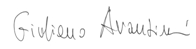 